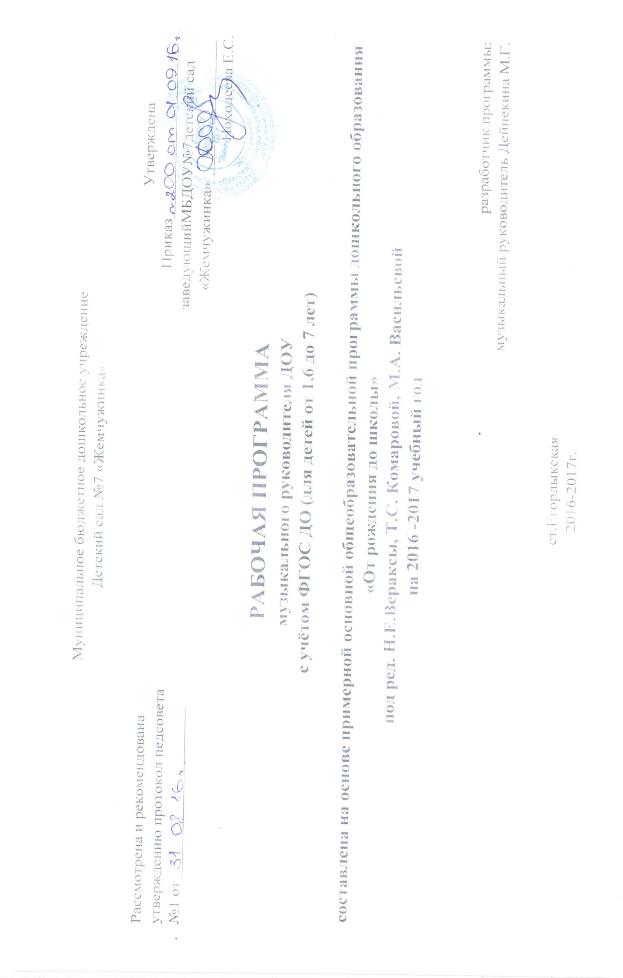 СодержаниеЦелевой разделПояснительная запискаЦели и задачи реализации образовательной области «Художественно – эстетические развитие»……………… Принципы и подходы в организации образовательного процесса…………………………………………………Значимые для разработки и реализации рабочей программы характеристики. Особенности организации образовательного процесса в группе (климатические, демографические, национально – культурные и другие)……………………………………………………………………………………………………………………Возрастные особенности психофизического развития детей (1,6 – 7 лет)……………………………………………Планируемые результаты……………………………………………………………………………………………..       - целевые ориентиры       -  оценка индивидуального развития детей. 2. Содержательный раздел2.1.  Содержание психолого – педагогической работы…………………………………………………………………2.2. Объём образовательной нагрузки……………………………………………………………………………………2.3. Материально - технические условия организации музыкального развития детей дошкольного возраста……2.4. Формы, способы, методы и средства реализации программы ……………………………………………………2.5. Учебно – методические пособия по музыкальному воспитанию2.6.Взаимодействие с семьёй……………………………………………………………………………………………….2.7. Содержание  образовательной деятельности   по освоению образовательных областей (перспективно – тематические планы приложение №1)…………………………………………………………………………………………………….Организационный разделОрганизация развивающей предметно пространственной средыПлан культурно-досуговой деятельности Приложения:Перспективно - тематическое планирование содержания организованной деятельности детей по освоению   образовательных областей (№1)    Целевой раздел Пояснительная запискаРабочая  программа по развитию музыкальных способностей детей  (Далее – Программа) разработана в соответствии с примерной основной общеобразовательной программой детского сада «От рождения до школы»под редакцией Н.Е. Вераксы, Т.С.Комаровой, М.А. Васильевой, в соответствии с введёнными  в действие ФГОС ДО.Программа определяет содержание и организацию образовательного процесса   музыкального развития, муниципального бюджетного дошкольного образовательного учреждения детского сада №7 «Жемчужинка» (Далее МБДОУ)Данная Программа  разработана в соответствии со следующими нормативными документами:Федеральный закон «Об образовании в Российской федерации» от 29 12 2012 года № 273 – ФЗПриказ Минобразования и науки РФ от 30.08.2013г. № 1014 « Об утверждении Порядка организации  и осуществления образовательной деятельности по основным общеобразовательным программам – образовательным программам дошкольного образования»СанПин 2.4.1.3049-13 «Санитарно-эпидемиологические требования к устройству, содержанию и организации режима работы дошкольных образовательных организаций»Приказ Минобразования и науки РФ от 17.10.2013г. № 1155 «Об утверждении  Федерального Государственного Образовательного Стандарта Дошкольного Образования»  (ФГОС  ДО). Устав ДОУ.Образовательная программа ДОУОсновная общеобразовательная программа дошкольного образования «От  рождения до школы» под редакцией Н.Е. Вераксы, Т.С.Комаровой, М.А. ВасильевойОСНОВНЫЕ ЦЕЛИ И ЗАДАЧИ РЕАЛИЗАЦИИ ОБРАЗОВАТЕЛЬНОЙОБЛАСТИ «Художественно-эстетическое развитие»Цели музыкально-художественной деятельности.Приобщение к музыкальному искусству; формирование основ музыкальной культуры, ознакомление с элементарными музыкальными понятиями, жанрами; воспитание эмоциональной отзывчивости при восприятии музыкальных произведений. Развитие музыкальных способностей: поэтического и музыкального слуха, чувства ритма, музыкальной памяти; формирование песенного, музыкального вкуса. Воспитание интереса к музыкально-художественной деятельности, совершенствование умений в этом виде деятельности. Развитие детского музыкально-художественного творчества, реализация самостоятельной творческой деятельности детей; удовлетворение потребности в самовыражении.Цель рабочей программы по направлению «Музыка»Приобщение к музыкальному искусству, посредством музыкально-художественной деятельности.Задачи:• формирование основ музыкальной культуры дошкольников;• развитие способностей слышать, любить и понимать музыку, чувствовать её красоту;• формирование ценностных ориентаций средствами музыкального искусства;• воспитание интереса к музыкально – ритмическим движениям;• обеспечение эмоционально-психологического благополучия, охраны и укрепления здоровья детей;• приобщение к музыкальной культуре народов, проживающих на территории Ростовской обл.Здоровьесберегающиетехнологии используемые в программе• физкультурно-оздоровительные технологии;• технологии обеспечения социально-психологического благополучия ребенка;• здоровьесбережения и здоровьеобогащения педагогов дошкольного образования.К ним относятся:• облегченная одежда детей в музыкальном зале;• организация санитарно-эпидемиологического режима и создание гигиенических условий жизнедеятельности детей на занятиях;• обеспечение психологической безопасности детей во время их пребывания на занятии;• учитываются возрастные и индивидуальные особенности состояния здоровья и развития ребенка;• дыхательная гимнастика;• пальчиковая гимнастика;• гимнастика для глаз;• психогимнастика;• соблюдение мер по предупреждению травматизма.• Программа составлена с учетом интеграции образовательных областей:Виды интеграции образовательной области «Музыка»По задачам и содержанию психолого-педагогической работы По средствам организации и оптимизации образовательного процесса- «Физическое развитие» - формирование начальных представлений о здоровом образе жизни.- «Социально – коммуникативное развитие» - развитие свободного общения со взрослыми и детьми по поводу музыки; формирование первичных представлений о себе, своих чувствах и эмоциях, а также окружающем мире в части культуры и музыкального искусства- «Познавательное развитие» - расширение кругозора детей в части элементарных представлений о музыке как виде искусства, развитие познавательно – исследовательской деятельности через исследования свойств музыки окружающего мира.- «Художественно – эстетическое развитие» - использование средств продуктивных видов деятельности для обогащения содержания области «Музыка», закрепления результатов восприятия музыки.- «Физическое развитие», - использование музыкальных произведений в качестве музыкального сопровождения различных видов детской деятельности и двигательной активности- «Речевое развитие» - использование музыкальных произведений как средства обогащения образовательного процесса, усиления эмоционального восприятия художественных произведений.• Интеграция образовательных областей способствует целостному развитию личности ребенка: наряду с обучением различным видам музыкальной деятельности, предусмотрена работа педагога по формированию нравственной сферы воспитанника, развитию способностей музыкальных (общих и специальных, творческих, художественных, интеллектуальных, физических, познавательных процессов, воспитанию качеств, которые, в свою очередь, обеспечивают успешность овладения дошкольниками основ музыкального искусства.Принципы и подходы в организации образовательного процессаРешение обозначенных в Программе целей и задач воспитания возможно  только  при  систематической  и  целенаправленной поддержке педагогом  различных  форм  детской  активности  и  инициативы,  начиная  с  первых  дней  пребывания  ребенка в муниципальном бюджетном дошкольном образовательном учреждении в детском саду №7 «Жемчужинка». Программа основывается  на  важнейшем  дидактическом принципе — развивающем  обучении  и  на  научном  положении  Л. С.  Выготского о том, что правильно организованное обучение «ведет» за собой развитие.  Воспитание  и  психическое  развитие  не  могут  выступать  как два  обособленных,  независимых  друг  от  друга  процесса,  но  при  этом «воспитание служит необходимой и всеобщей формой развития ребенка» (В. В. Давыдов). Таким образом, развитие в рамках Программы выступает как важнейший результат успешности воспитания и образования детей.В  Программе  комплексно  представлены  все  основные  содержательные линии воспитания и образования ребенка от 2 до 7 лет. Программа строится на принципе культуро-сообразности. Реализация этого принципа обеспечивает учет национальных ценностей и традиций в образовании, восполняет недостатки духовно-нравственного и эмоционального воспитания. Программа:соответствует принципу развивающего образования, целью которого является развитие ребенка;сочетает принципы научной обоснованности и практической применимости  (содержание  Программы  соответствует  основным  положениям возрастной психологии и дошкольной педагогики);соответствует критериям полноты, необходимости и достаточности (позволяя решать поставленные цели и задачи при использовании разумного «минимума» материала);обеспечивает единство воспитательных, развивающих и обучающих целей и задач процесса образования детей дошкольного возраста, в ходе реализации  которых  формируются  такие  качества,  которые  являются ключевыми в развитии дошкольников;строится с учетом принципа интеграции образовательных областей в  соответствии  с  возрастными  возможностями  и  особенностями  детей, спецификой и возможностями образовательных областей;основывается  на  комплексно-тематическом  принципе  построения образовательного процесса;предусматривает  решение  программных  образовательных  задач  в совместной деятельности взрослого и детей и самостоятельной деятельности дошкольников не только в рамках непосредственно образовательной деятельности, но и при проведении режимных моментов в соответствии со спецификой дошкольного образования;предполагает построение образовательного процесса на адекватных возрасту формах работы с детьми. Основной формой работы с дошкольниками и ведущим видом их деятельности является игра;допускает  варьирование  образовательного  процесса  в  зависимости от региональных особенностей;строится с учетом соблюдения преемственности между всеми возрастными дошкольными группами и между детским садом и начальной школой.Значимые для разработки и реализации рабочей программы характеристики.Особенности организации образовательного процесса в группе (климатические, демографические, национально - культурные и другие)1)  Особенности организации образовательного процесса в ДОУ (климатические, демографические, национально - культурные и другие)1)  Демографические особенности:Анализ социального статуса семей  ДОУ выявил, что в ДОУ воспитываются 91 ребёнок: из полных семей 67чел,  из неполных семей 17 чел. Всего семей 84.  Основной состав родителей – среднеобеспеченные, с высшим (51чел.) и средне - специальным профессиональным образованием (76чел.), без образования (24чел.).Контингент детей по состоянию здоровья:первая группа здоровья – 72 ребёнка,вторая группа здоровья – 14ребёнка,третья группа здоровья –4 ребёнкачетвёртая группа здоровья – 0пятая группа здоровья – 1 ребёнок2) Национально – культурные особенности:      Этнический состав воспитанников: русские 87,армяне 4. Обучение и воспитание в ДОУ осуществляется на русском языке.   Основной контингент воспитанников проживает в условиях сельского поселения.Реализация регионального компонента осуществляется через знакомство с национально-культурными особенностями Донского края. Знакомясь с родным краем, его достопримечательностями, ребёнок учится осознавать себя, живущим в определенный временной период, в определенных этнокультурных условиях. Данная информация реализуется через целевые прогулки, беседы, проекты. 3) Климатические особенности:   При организации образовательного процесса учитываются климатические особенности региона: время начала и окончания тех или иных сезонных явлений (листопад, таяние снега и т. д.) и интенсивность их протекания; состав флоры и фауны; длительность светового дня; погодные условия и т. д. состав флоры и фауны; длительность светового дня; погодные условия и т. д. Основными чертами климата являются: холодная зима и сухое жаркое лето.Исходя из климатических особенностей региона, график образовательного процесса составляется в соответствии с выделением двух периодов:1. холодный период: учебный год (сентябрь-май, составляется определенный режим дня и расписание непосредственно образовательной деятельности;2. теплый  период (июнь-август, для которого составляется другой режим дня) Возрастные особенности психофизического развития детей Возрастные особенности детей от1,6 до 3 летНа третьем году жизни дети становятся самостоятельнее. Продолжает развиваться предметная деятельность, ситуативно-деловое общение ребёнка и взрослого; совершенствуются восприятие, речь, начальные формы произвольного поведения, игры, наглядно-действенное мышление. Количество понимаемых слов значительно возрастает. На третьем году жизни совершенствуются зрительные и слуховые ориентировки, что позволяет детям безошибочно выполнять ряд заданий: осуществлять выбор из 2-3 предметов по форме, величине и цвету; различать мелодии; петь. Совершенствуется слуховое восприятие, прежде всего фонематический слух. К трём годам дети воспринимают все звуки родного языка, но произносят их с большимиискажениями. Основной формой мышления становится наглядно - действенная. Содержанием музыкального воспитания детей данного возраста является приобщение их к разным видам музыкальной деятельности, формирование интереса к музыке, элементарных музыкальных способностей и освоение некоторых исполнительских навыков. В этот период, прежде всего, формируется восприятие музыки, характеризующееся эмоциональной отзывчивостью на произведения. Маленький ребёнок воспринимает музыкальное произведение в целом. Постепенно он начинает слышать и вычленять выразительную интонацию, изобразительные моменты, затем дифференцирует части произведения. Исполнительская деятельность у детей данного возраста лишь начинает своё становление. Голосовой аппарат ещё не сформирован, голосовая мышца не развита, связки тонкие, короткие.Голос ребёнка не сильный, дыхание слабое, поверхностное. Поэтому репертуар должен отличаться доступностью текста и мелодии. Поскольку малыши обладают непроизвольным вниманием, весь процесс обучения надо организовать так, чтобы он воздействовал на чувства и интересы детей. Дети проявляют эмоциональную отзывчивость на использование игровых приёмов и доступного материала. Приобщение детей к музыке происходит и в сфере музыкальной ритмической деятельности, посредством доступных и интересных упражнений, музыкальных игр, танцев, хороводов, помогающих ребёнку лучше почувствовать и полюбить музыку.Особое внимание на музыкальной нод уделяется игре на детских музыкальных инструментах, где дети открывают для себя мир музыкальных звуков и их отношений, различают красоту звучания различных инструментов. Специально подобранный музыкальный репертуар позволяет обеспечить рациональное сочетание и смену видов музыкальной деятельности, предупредитьутомляемость и сохранить активность ребёнка на музыкальном занятии. Вся  нод строится в форме сотрудничества, дети становятся активными участниками музыкально-образовательного процесса. Учёт качества усвоения программного материала осуществляется внешним контролем со стороны педагога-музыканта и нормативным способом.Возрастные особенности детей младшей группы (от 3 до 4 лет)Содержанием музыкального воспитания детей данного возраста является приобщение их к разным видам музыкальной деятельности, формирование интереса к музыке, элементарных музыкальных способностей и освоениенекоторых исполнительских навыков. В этот период, прежде всего, формируется восприятие музыки, характеризующееся эмоциональной отзывчивостью на произведения. Маленький ребёнок воспринимает музыкальное произведение в целом. Постепенно он начинает слышать и вычленять выразительную интонацию, изобразительные моменты, затемдифференцирует части произведения. Исполнительская деятельность у детей данного возраста лишь начинает своё становление. Голосовой аппарат ещё не сформирован, голосовая мышца не развита, связки тонкие, короткие. Голосребёнка на сильный, дыхание слабое, поверхностное. Поэтому репертуар должен отличаться доступностью текста и мелодии. Поскольку малыши обладают непроизвольным вниманием, весь процесс обучения надоорганизовать так, чтобы он воздействовал на чувства и интересы детей. Дети проявляют эмоциональную отзывчивость на использование игровых приёмов и доступного материала. Приобщение детей к музыке происходит и в сферемузыкальной ритмической деятельности, посредством доступных и интересных упражнений, музыкальных игр, танцев, хороводов, помогающих ребёнку лучше почувствовать и полюбить музыку. Особое внимание намузыкальной нод уделяется игре на детских музыкальных инструментах, где дети открывают для себя мир музыкальных звуков и их отношений, различают красоту звучания различных инструментов. Особенностью рабочей программы по музыкальному воспитанию и развитию дошкольников является взаимосвязь различных видов художественной деятельности: речевой, музыкальной, песенной, танцевальной, творческо-игровой. Реализация рабочей программы осуществляется через регламентированную и нерегламентированную формы обучения:-непосредственно образовательная деятельность (комплексные, доминантные, тематические, авторские);- самостоятельная досуговая деятельность.Специально подобранный музыкальный репертуар позволяет обеспечить рациональное сочетание и смену видов музыкальной деятельности, предупредить утомляемость и сохранить активность ребёнка на музыкальномзанятии. Все занятия строятся в форме сотрудничества, дети становятся активными участниками музыкально-образовательного процесса. Учёт качества усвоения программного материала осуществляется внешним контролем со стороны педагога-музыканта и нормативным способом.Возрастные особенности детей (от 4-5лет)Дети средней группы уже имеют достаточный музыкальный опыт, благодаря которому начинают активно включаться в разные виды музыкальной деятельности: слушание, пение, музыкально - ритмические движения, игру на музыкальных инструментах и творчество. НОД является основной формой обучения. Задания, которые дают детям, более сложные. Они требуют сосредоточенности и осознанности действий, хотя до какой-то степени сохраняется игровой и развлекательный характер обучения. НОД  проводятся два раза в неделю по 25 минут. Их построение основывается на общих задачах музыкального воспитания, которые изложены в Программе. В этом возрасте у ребёнка возникают первые эстетические чувства, которые проявляются при восприятии музыки, подпевании, участии в игре или пляске ивыражаются в эмоциональном отношении ребёнка к тому, что он делает. Поэтому приоритетными задачами являются развитие умения вслушиваться в музыку, запоминать и эмоционально реагировать на неё, связывать движения с музыкой в музыкально-ритмических движениях. Музыкальное развитие детей осуществляется и на занятиях, и в повседневной жизни. Возрастает объем памяти. Дети запоминают до 7-8 названий предметов. Начинает складываться произвольное запоминание: дети способны принять задачу на запоминание, помнят поручения взрослых, могут выучить небольшоестихотворение и т.д. Начинает развиваться образное мышление. Дети оказываются способными использовать простые схематизированные изображения для решения несложных задач. Дети могут самостоятельно придумать небольшую сказку на заданную тему. Увеличивается устойчивость внимания. Ребёнку оказывается доступной сосредоточенная деятельность в течение 15-20 минут. Он способен удерживать в памяти при выполнении каких-либо действий несложное условие. В среднем дошкольном возрасте улучшается произношение звуков и дикция. Речь становится предметом активности детей. Они удачно имитируют голоса животных, интонационно выделяют речь тех или иных персонажей. Интерес вызывают ритмическая структура речи, рифмы. Развивается грамматическая сторона речи. Дошкольники занимаются словотворчеством на основе грамматических правил. Речь детей при взаимодействии друг с другом носитситуативный характер, а при общении со взрослым становится внеситуативной. Изменяется содержание общения ребёнка и взрослого. Оно выходит за пределы конкретной ситуации, в которой оказывается ребёнок. Ведущим становитсяпознавательный мотив. Информация, которую ребёнок получает в процессе общения, может быть сложной и трудной для понимания, но она вызывает у него интерес. Двигательная сфера ребёнка характеризуется позитивными изменениямимелкой и крупной моторики. Развиваются ловкость, координация движений.Возрастные особенности детей 5-6 лет.В старшем дошкольном возрасте источником получения музыкальных впечатлений становится не только педагог, но и сам большой мир музыки. Возрастные возможности детей, уровень их художественной культуры позволяют устанавливать связи музыки с литературой, живописью, театром. С помощью педагога искусство становится для ребенка целостным способом познания мира и самореализации. Интегративный подход к организации взаимодействия детей с искусством позволяет каждому ребенку выражать свои эмоции и чувства более близкими для него средствами: звуками, красками, движениями, словом. Ребенок начинает понимать, что музыка позволяет общаться и быть понятым любому человеку. Эмоции, переживаемые при восприятии музыкального произведения, вызывают эмоциональный подъем, активизируют творческий потенциал старшего дошкольника. Глубина эмоционального переживания выражается в способности старшего дошкольника интерпретировать не столько изобразительный музыкальный ряд, сколько нюансы настроений и характеров, выраженных в музыке. Закономерности и особенности развития психических процессов ребенка этого возраста позволяют формировать его музыковедческий опыт, музыкальную эрудицию. Старший дошкольник не только чувствует, но и познает музыку, многообразие музыкальных жанров, форм, композиторских интонаций. Естественной базой и предпосылкой для получения знаний становится накопленный в младшем и среднем возрасте эмоционально-практический опыт общения музыкой.Возрастные  особенности  развития детей 6-7летЭмоциональная отзывчивость на музыку детей в старшем дошкольном возрасте - ведущая составляющая музыкальности ребенка, которая проявляется в том, что слушание музыки вызывает у него сопереживание, сочувствие, адекватное содержанию музыкального образа, побуждает к размышлениям о нем, его настроении. Эмоциональная отзывчивость выражается и в умении ребенка осуществлять элементарный музыкальный анализ произведения, определять средства музыкальной выразительности, которые вызывают яркие эмоциональные реакции и чувства в ходе ее слушания. Отзывчивость на музыку проявляется в таких специальных музыкальных способностях, как ладовое чувство (эмоциональный компонент слуха) и чувство ритма (эмоциональная способность). Ребенку 7-го года жизни свойственны эмоциональный подъем и переживание чувства волнения от участия в спектакле, празднике, выступлении детского оркестра или хора. Они характеризуют изменившееся отношение ребенка к исполнению музыки. Желание качественно исполнить роль или музыкальное произведение показывает, что главным для дошкольника становится не процесс участия в деятельности, а ее результат. Направленность на результат, на создание понятного и выразительного образа, стремление получить одобрение зрителей свидетельствуют о том, что участие в музыкальной деятельности становится для ребенка не игрой, а художественным творчествомПланируемые результатыВ  соответствии  с  ФГОС  ДОспецифика  дошкольного  детства  и  системные  особенности дошкольного  образования  делают  неправомерными  требования  от  ребенка  дошкольного возраста конкретных образовательных достижений. Поэтому результаты освоения Программы представлены  в  виде  целевых  ориентиров  дошкольного  образования  и  представляют  собой возрастные характеристики возможных достижений ребенка к концу дошкольного образования.  Реализация  образовательных  целей  и  задач  Программы  направлена  на  достижение целевых ориентиров дошкольного образования, которые описаны как основные характеристики развития ребенка. Основные характеристики развития ребенка представлены в виде изложения возможных достижений воспитанников на разных возрастных этапах дошкольного детства.  В соответствии с периодизацией психического развития ребенка, принятой в культурно-исторической  психологии,  дошкольное  детство  подразделяется  на  три  возраста  детства: младенческий (первое и второе полугодия жизни), ранний (от 1 года до 3 лет) и дошкольный возраст (от 3 до 7 лет).  
Целевые ориентиры в раннем возрастеК трем годам ребенок: –  интересуется  окружающими  предметами,  активно  действует  с  ними,  исследует  их свойства,  экспериментирует.  Использует  специфические,  культурно  фиксированные предметные действия, знает назначение бытовых предметов (ложки, расчески, карандаша и пр.) и умеет пользоваться ими. Проявляет настойчивость в достижении результата своих действий;  –  стремится  к  общению  и  воспринимает  смыслы  в  различных  ситуациях  общения  со взрослыми, активно подражает им в движениях и действиях, умеет действовать согласованно;  –  владеет  активной  и  пассивной  речью:  понимает  речь  взрослых,  может  обращаться  с вопросами и просьбами, знает названия окружающих предметов и игрушек; –  проявляет  интерес  к  сверстникам;  наблюдает  за  их  действиями  и  подражает  им.  Взаимодействие с ровесниками окрашено яркими эмоциями;  –  в  короткой  игре  воспроизводит  действия  взрослого,  впервые  осуществляя  игровые замещения; –  проявляет  самостоятельность  в  бытовых  и  игровых  действиях.  Владеет  простейшими навыками самообслуживания;  –  любит слушать стихи, песни, короткие сказки, рассматривать картинки, двигаться под музыку.  Проявляет  живой  эмоциональный  отклик  на  эстетические  впечатления.  Охотно включается  в  продуктивные  виды  деятельности  (изобразительную  деятельность, конструирование и др.); –  с удовольствием двигается – ходит, бегает в разных направлениях, стремится осваивать различные виды движения (подпрыгивание, лазанье, перешагивание и пр.). 
Целевые ориентиры на этапе завершения дошкольного образования:ребёнок овладевает основными культурными способами деятельности, проявляет инициативу и самостоятельность в разных видах деятельности - игре, общении, познавательно-исследовательской деятельности, конструировании и др.; способен выбирать себе род занятий, участников по совместной деятельности;ребёнок обладает установкой положительного отношения к миру, к разным видам труда, другим людям и самому себе, обладает чувством собственного достоинства; активно взаимодействует со сверстниками и взрослыми, участвует в совместных играх. Способен договариваться, учитывать интересы и чувства других, сопереживать неудачам и радоваться успехам других, адекватно проявляет свои чувства, в том числе чувство веры в себя, старается разрешать конфликты;ребёнок обладает развитым воображением, которое реализуется в разных видах деятельности, и прежде всего в игре; ребёнок владеет разными формами и видами игры, различает условную и реальную ситуации, умеет подчиняться разным правилам и социальным нормам;ребёнок достаточно хорошо владеет устной речью, может выражать свои мысли и желания, может использовать речь для выражения своих мыслей, чувстви желаний, построения речевого высказывания в ситуации общения, может выделять звуки в словах, у ребёнка складываются предпосылки грамотности;у ребёнка развита крупная и мелкая моторика; он подвижен, вынослив, владеет основными движениями, может контролировать свои движения и управлять ими;ребёнок способен к волевым усилиям, может следовать социальным нормам поведения и правилам в разных видах деятельности, во взаимоотношениях со взрослыми и сверстниками, может соблюдать правила безопасного поведения и личной гигиены;ребёнок проявляет любознательность, задаёт вопросы взрослым и сверстникам, интересуется причинно-следственными связями, пытается самостоятельно придумывать объяснения явлениям природы и поступкам людей; склонен наблюдать, экспериментировать. Обладает начальными знаниями о себе, о природном и социальном мире, в котором он живёт; знаком с произведениями детской литературы, обладает элементарными представлениями из области живой природы, естествознания, математики, истории и т.п.; ребёнок способен к принятию собственных решений, опираясь на свои знания и умения в различных видах деятельности.         Целевые ориентиры Программы выступают основаниями преемственности дошкольного и начального общего образования. При соблюдении требований к условиям реализации Программы настоящие целевые ориентиры предполагают формирование у детей дошкольного возраста предпосылок к учебной деятельности на этапе завершения ими дошкольного образования.Оценка индивидуального развития детей. Такая оценка проводится педагогическим работником в рамках педагогической диагностики (оценки индивидуального развития детей дошкольного возраста, связанной с оценкой эффективности педагогических действий и лежащей в основе их дальнейшего планирования)Содержательный раздел Содержание психолого – педагогической работыОбязательная частьобеспечивает выполнение примерной основной общеобразовательной программы дошкольного образования «От  рождения до школы» под редакцией Н.Е. Вераксы, Т.С. Комаровой, М.А. ВасильевойОбразовательная деятельность осуществляется в процессе организации различных видов детской деятельности  с учетом принципа интеграции по пяти образовательным областям: «Социально - коммуникативное развитие», «Познавательное развитие», «Речевое развитие», «Художественно-эстетическое развитие», «Физическое развитие».Обязательная часть предполагает комплексность подхода, (деятельность осуществляется в процессе организации различных видов детской деятельности:  игровой, коммуникативной, трудовой, познавательно-исследовательской, продуктивной, музыкально-художественной чтения), обеспечивая развитие детей во всех пяти взаимодополняющих образовательных областях (пункт 2.5 Стандарта):«Социально-коммуникативное развитие», «Познавательное развитие», «Речевое развитие», «Художественно-эстетическое развитие», «Физическое развитие». Объём обязательной части - не менее 60% от её общего объёма.Организация проведения воспитательно-образовательного процесса с детьми 1,6-7 лет осуществляется по образовательным областям:- физическое развитие;                                                                                                                           - социально – коммуникативное развитие;                                                                                                                                                                                          - познавательное  развитие;  - речевое развитие; - художественно-эстетическое развитиеОбразовательная область «Художественно-эстетическое развитие» предполагает развитие предпосылок ценностно-смыслового    восприятия    и    понимания    произведений    искусства (словесного, музыкального, изобразительного), мира природы; становление эстетического отношения к окружающему миру; формирование элементарных представлений о видах искусства; восприятие музыки, художественной литературы, фольклора; стимулирование сопереживания персонажам художественных произведений; реализацию самостоятельной творческой деятельности детей (изобразительной, конструктивно-модельной, музыкальной и др.).      Художественно-эстетическое развитие дошкольников осуществляется через деятельность  детей  помузыке,  лепке, рисованию, ручному труду, аппликации, в ходе непосредственной образовательной деятельности, а также в совместной  и самостоятельной деятельности педагога с детьми. Основные цели: развитие музыкальности детей и их способности эмоционально воспринимать музыку.Задачи:Развитие музыкально-художественной деятельности.Приобщение к музыкальному искусству.Развитие воображения и творческой активности.Направления образовательной работы:Слушание.Пение.Музыкально-ритмические движения.Игра на детских музыкальных инструментах.Развитие детского творчества (песенного, музыкально-игрового, танцевального).Методы музыкального развития:Наглядный: сопровождение музыкального ряда изобразительным, показ движений.Словесный: беседы о различных музыкальных жанрах.Словесно-слуховой: пение.Слуховой: слушание музыки.Игровой: музыкальные игры.Практический: разучивание песен, танцев, воспроизведение мелодий. Раздел «СЛУШАНИЕ»-ознакомление с музыкальными произведениями, их запоминание, накопление музыкальных впечатлений;-развитие музыкальных способностей и навыков культурного слушания музыки;-развитие способности различать характер песен, инструментальных пьес, средств их выразительности; -формирование музыкального вкуса.-развитие способности эмоционально воспринимать музыку,Раздел «ПЕНИЕ»-формирование у детей певческих умений и навыков-обучение детей исполнению песен на занятиях и в быту, с помощью воспитателя и самостоятельно, с сопровождением и без сопровождения инструмента-развитие музыкального слуха, т.е. различение интонационно точного и неточного пения, звуков по высоте, длительности, слушание себя при пении и исправление своих ошибок-развитие певческого голоса, укрепление и расширение его диапазона.Раздел «МУЗЫКАЛЬНО-РИТМИЧЕСКИЕ ДВИЖЕНИЯ»-развитие музыкального восприятия, музыкально-ритмического чувства и в связи с этим ритмичности движений-обучение детей согласованию движений с характером музыкального произведения, наиболее яркими средствами музыкальной выразительности, развитие пространственных и временных ориентировок-обучение детей музыкально-ритмическим умениям и навыкам через игры, пляски и упражнения-развитие художественно-творческих способностейРаздел «ИГРА НА ДЕТСКИХ МУЗЫКАЛЬНЫХ ИНСТРУМЕНТАХ»- совершенствование эстетического восприятия и чувства ребёнка.- становление и развитие волевых качеств: выдержка, настойчивость, целеустремленность, усидчивость.- развитие сосредоточенности, памяти, фантазии, творческих способностей, музыкального вкуса.- знакомство с детскими музыкальными инструментами и обучение детей игре на них.- развитие координации музыкального мышления и двигательных функций организма.Раздел «ТВОРЧЕСТВО»: песенное, музыкально-игровое, танцевальное. Импровизация на детских музыкальных инструментах- развивать способность творческого воображения при восприятии музыки- способствовать активизации фантазии ребёнка, стремлению к достижению самостоятельно поставленной задачи, к поискам форм для воплощения своего замысла- развивать способность к песенному, музыкально-игровому, танцевальному творчеству, к импровизации на инструментахГруппа раннего возраста (от 1,6 до 3 лет) Воспитывать интерес к музыке, желание слушать музыку, подпевать, выполнять простейшие танцевальные движения.Слушание. Учить детей внимательно слушать спокойные и бодрые песни, музыкальные пьесы разного характера, понимать, о чем (о ком) поётся, и эмоционально реагировать на содержание. Учить различать звуки по высоте (высокое и низкое звучание колокольчика, фортепьяно, металлофона).Пение. Вызывать активность детей при подпевании и пении. Развивать умение подпевать фразы в песне (совместно с воспитателем). Постепенно приучать к сольному пению.Музыкально-ритмические движения. Развивать эмоциональность и образность восприятия музыки через движения. Продолжать формировать способность воспринимать и воспроизводить движения, показываемые взрослым (хлопать, притопывать ногой, полуприседать, совершать повороты кистей рук и т. д.). Учить детей начинать движение с началом музыки и заканчивать с её окончанием; передавать образы (птичка летает, зайка прыгает, мишка косолапый идёт). Совершенствовать умение ходить и бегать (на носках, тихо; высоко и низко поднимая ноги; прямым галопом), выполнять плясовые движения в кругу, врассыпную, менять движения с изменением характера музыки или содержания песни. Младшая группа (от 3 до 4 лет) Воспитывать у детей эмоциональную отзывчивость на музыку. Познакомить с тремя музыкальными жанрами: песней, танцем, маршем. Способствовать развитию музыкальной памяти. Формировать умение узнавать знакомые песни, пьесы; чувствовать характер музыки (веселый, бодрый, спокойный), эмоционально на неё реагировать.Слушание. Учить слушать музыкальное произведение до конца, понимать характер музыки, узнавать и определять, сколько частей в произведении. Развивать способность различать звуки по высоте в пределах октавы — септимы, замечать изменение в силе звучания мелодии (громко, тихо). Совершенствовать умение различать звучание музыкальных игрушек, детских музыкальных инструментов (музыкальный молоточек, шарманка, погремушка, барабан, бубен, металлофон и др.).Пение.Способствовать развитию певческих навыков: петь без напряжения в диапазоне ре (ми) — ля (си), в одном темпе со всеми, чисто и ясно произносить слова, передавать характер песни (весело, протяжно, ласково, напевно).Песенное творчество. Учить допевать мелодии колыбельных песен на слог «баю-баю» и весёлых мелодий на слог «ля-ля». Формировать навыки сочинительства весёлых и грустных мелодий по образцу.Музыкально-ритмические движения. Учить двигаться в соответствии с двухчастной формой музыки и силой её звучания (громко, тихо); реагировать на начало звучания музыки и её окончание. Совершенствовать навыки основных движений (ходьба и бег). Учить маршировать вместе со всеми и индивидуально, бегать легко, в умеренном и быстром темпе под музыку. Улучшать качество исполнения танцевальных движений: притопывать попеременно двумя ногами и одной ногой. Развивать умение кружиться в парах, выполнять прямой галоп, двигаться под музыку ритмично и согласно темпу и характеру музыкального произведения, с предметами, игрушками и без них.Способствовать развитию навыков выразительной и эмоциональной передачи игровых и сказочных образов: идёт медведь, крадётся кошка, бегают мышата, скачет зайка, ходит петушок, клюют зёрнышки цыплята, летают птички и т. д.Развитие танцевально-игрового творчества. Стимулировать самостоятельное выполнение танцевальных движений под плясовые мелодии. Учить более точно выполнять движения, передающие характер изображаемых животных.Игра на детских музыкальных инструментах. Знакомить детей с некоторыми детскими музыкальными инструментами: дудочкой, металлофоном, колокольчиком, бубном, погремушкой, барабаном, а также их звучанием. Учить дошкольников подыгрывать на детских ударных музыкальных инструментах.Средняя группа (от 4 до 5 лет) Продолжать развивать у детей интерес к музыке, желание её слушать, вызывать эмоциональную отзывчивость при восприятии музыкальных произведений. Обогащать музыкальные впечатления, способствовать дальнейшему развитию основ музыкальной культуры.Слушание. Формировать навыки культуры слушания музыки (не отвлекаться, дослушивать произведение до конца). Учить чувствовать характер музыки, узнавать знакомые произведения, высказывать свои впечатления о прослушанном. Учить замечать выразительные средства музыкального произведения: тихо, громко, медленно, быстро. Развивать способность различать звуки по высоте (высокий, низкий, в пределах сексты, септимы).Пение. Обучать детей выразительному пению, формировать умение петь протяжно, подвижно, согласованно (в пределах ре — си первой октавы). Развивать умение брать дыхание между короткими музыкальными фразами. Учить петь мелодию чисто, смягчать концы фраз, чётко произносить слова, петь выразительно, передавая характер музыки. Учить петь с инструментальным сопровождением и без него (с помощью воспитателя).Песенное творчество. Учить самостоятельно сочинять мелодию колыбельной песни и отвечать на музыкальные вопросы («Как тебя зовут?», «Что ты хочешь, кошечка?», «Где ты?»). Формировать умение импровизировать мелодии на заданный текст.Музыкально-ритмические движения. Продолжать формировать у детей навык ритмичного движения в соответствии с характером музыки.Учить самостоятельно менять движения в соответствии с двух- и трёхчастной формой музыки. Совершенствовать танцевальные движения: прямой галоп, пружинка, кружение по одному и в парах. Учить детей двигаться в парах по кругу в танцах и хороводах, ставить ногу на носок и на пятку, ритмично хлопать в ладоши, выполнять простейшие перестроения (из круга врассыпную и обратно), подскоки. Продолжать совершенствовать навыки основных движений (ходьба: «торжественная», спокойная, «таинственная»; бег: лёгкий и стремительный). Развитие танцевально-игрового творчества. Способствовать развитию эмоционально-образного исполнения музыкально-игровых упражнений (кружатся листочки, падают снежинки) и сценок, используя мимику и пантомиму (зайка весёлый и грустный, хитрая лисичка, сердитый волк и т. д.). Обучать инсценированию песен и постановке небольших музыкальных спектаклей.Игра на детских музыкальных инструментах. Формировать умение подыгрывать простейшие мелодии на деревянных ложках, погремушках, барабане, металлофоне.Старшая группа (от 5 до 6 лет) Продолжать развивать интерес и любовь к музыке, музыкальную отзывчивость на неё.Формировать музыкальную культуру на основе знакомства с классической, народной и современной музыкой. Продолжать развивать музыкальные способности детей: звуковысотный, ритмический, тембровый, динамический слух. Способствовать дальнейшему развитию навыков пения, движений под музыку, игры и импровизации мелодий на детских музыкальных инструментах; творческой активности детей.Слушание. Учить различать жанры музыкальных произведений (марш, танец, песня). Совершенствовать музыкальную память через узнавание мелодий по отдельным фрагментам произведения (вступление, заключение, музыкальная фраза). Совершенствовать навык различения звуков по высоте в пределах квинты, звучания музыкальных инструментов (клавишно-ударные и струнные: фортепиано, скрипка, виолончель, балалайка).Пение. Формировать певческие навыки, умение петь лёгким звуком в диапазоне от «ре» первой октавы до «до» второй октавы, брать дыхание перед началом песни, между музыкальными фразами, произносить отчётливо слова, своевременно начинать и заканчивать песню, эмоционально передавать характер мелодии, петь умеренно, громко и тихо. Способствовать развитию навыков сольного пения, с музыкальным сопровождением и без него. Содействовать проявлению самостоятельности и творческому исполнению песен разного характера. Развивать песенный музыкальный вкус.Песенное творчество. Учить импровизировать мелодию на заданный текст. Учить сочинять мелодии различного характера: ласковую колыбельную, задорный или бодрый марш, плавный вальс, весёлую плясовую.Музыкально-ритмические движения. Развивать чувство ритма, умение передавать через движения характер музыки, её эмоционально-образное содержание.Учить свободно ориентироваться в пространстве, выполнять простейшие перестроения, самостоятельно переходить от умеренного к быстрому или медленному темпу, менять движения в соответствии с музыкальными фразами. Способствовать формированию навыков исполнения танцевальных движений (поочерёдное выбрасывание ног вперёд в прыжке; приставной шаг с приседанием, с продвижением вперёд, кружение; приседание с выставлением ноги вперёд). Познакомить с русским хороводом, пляской, а также с танцами других народов.Продолжать развивать навыки инсценирования песен; учить изображать сказочных животных и птиц (лошадка, коза, лиса, медведь, заяц, журавль, ворон и т. д.) в разных игровых ситуациях. Музыкально-игровое и танцевальное творчество. Развивать танцевальное творчество; учить придумывать движения к пляскам, танцам, составлять композицию танца, проявляя самостоятельность в творчестве. Учить самостоятельно придумывать движения, отражающие содержание песни. Побуждать к инсценированию содержания песен, хороводов.Игра на детских музыкальных инструментах. Учить детей исполнять простейшие мелодии на детских музыкальных инструментах; знакомые песенки индивидуально и небольшими группами, соблюдая при этом общую динамику и темп. Развивать творчество детей, побуждать их к активным самостоятельным действиям.Подготовительная к школе группа (от 6 до 7 лет) Продолжать приобщать детей к музыкальной культуре, воспитывать художественный вкус. Продолжать обогащать музыкальные впечатления детей, вызывать яркий эмоциональный отклик при восприятии музыки разного характера. Совершенствовать звуковысотный, ритмический, тембровый и динамический слух. Способствовать дальнейшему формированию певческого голоса, развитию навыков движения под музыку. Обучать игре на детских музыкальных инструментах.Знакомить с элементарными музыкальными понятиями.Слушание. Продолжать развивать навыки восприятия звуков по высоте в пределах квинты — терции; обогащать впечатления детей и формировать музыкальный вкус, развивать музыкальную память. Способствовать развитию мышления, фантазии, памяти, слуха. Знакомить с элементарными музыкальными понятиями (темп, ритм); жанрами (опера, концерт, симфонический концерт), творчеством композиторов и музыкантов.Познакомить детей с мелодией Государственного гимна Российской Федерации.Пение. Совершенствовать певческий голос и вокально-слуховую координацию. Закреплять практические навыки выразительного исполнения песен в пределах отдо первой октавы до ре второй октавы; учить брать дыхание и удерживать его до конца фразы; обращать внимание на артикуляцию (дикцию). Закреплять умение петь самостоятельно, индивидуально и коллективно, с музыкальным сопровождением и без него. Песенное творчество. Учить самостоятельно придумывать мелодии, используя в качестве образца русские народные песни; самостоятельно импровизировать мелодии на заданную тему по образцу и без него, используя для этого знакомые песни, музыкальные пьесы и танцы. Музыкально-ритмические движения. Способствовать дальнейшему развитию навыков танцевальных движений, умения выразительно и ритмично двигаться в соответствии с разнообразным характером музыки, передавая в танце эмоционально-образное содержание. Знакомить с национальными плясками (русские, белорусские, украинские и т. д.). Развивать танцевально-игровое творчество; формировать навыки художественного исполнения различных образов при инсценирования песен, театральных постановок.Музыкально-игровое и танцевальное творчество. Способствовать развитию творческой активности детей в доступных видах музыкальной исполнительской деятельности (игра в оркестре, пение, танцевальные движения и т. п.). Учить детей импровизировать под музыку соответствующего характера (лыжник, конькобежец, наездник, рыбак; лукавый котик и сердитый козлик и т. п.). Учить придумывать движения, отражающие содержание песни; выразительно действовать с воображаемыми предметами.Учить самостоятельно искать способ передачи в движениях музыкальных образов. Формировать музыкальные способности; содействовать проявлению активности и самостоятельности.Игра на детских музыкальных инструментах. Знакомить с музыкальными произведениями в исполнении различных инструментов и в оркестровой обработке. Учить играть на металлофоне, свирели, ударных и электронных музыкальных инструментах, русских народных музыкальных инструментах: трещотках, погремушках, треугольниках; исполнять музыкальные произведения в оркестре и в ансамбле.Объём образовательной нагрузкиОбъём образовательной нагрузки (как непосредственно образовательной деятельности, так и образовательной деятельности, осуществляемой в ходе режимных моментов) является примерным, дозирование нагрузки — условным, обозначающим пропорциональное соотношение продолжительности деятельности педагогов и детей по реализации и освоению содержания дошкольного образования в различных образовательных областях.   Общий объём самостоятельной деятельности детей соответствует требованиям действующих СанПиН (3—4 ч в день) Педагог самостоятельно дозирует объём образовательной нагрузки, не превышая при этом максимально допустимую санитарно-эпидемиологическими правилами и нормативами нагрузку.Продолжительность непрерывной непосредственно образовательной деятельности:в группе раннего возраста – 10 мин.в младшей группе   -  15 мин.в средней группе   - 20 мин.в старшей группе- 25 мин.в подготовительной группе  -  30 мин.Музыкальная НОД состоит из трёх частей1. Вводная часть.Музыкально-ритмические упражнения.Цель - настроить ребёнка на нод и развивать навыки основных и танцевальных движений, которые будут использованы в плясках, танцах, хороводах.2. Основная часть.Слушание музыки.Цель - приучать ребёнка вслушиваться в звучание мелодии и аккомпанемента, создающих художественно -музыкальный образ, эмоционально на них реагировать.Подпевание и пение.Цель - развивать вокальные задатки ребёнка, учить чисто интонировать мелодию, петь без напряжения в голосе, а такженачинать и заканчивать пение вместе с воспитателем.В основную часть нод включаются и музыкально - дидактические игры, направленные на знакомство с детскимимузыкальными инструментами, развитие памяти и воображения, музыкально-сенсорных способностей.3. Заключительная часть.Игра или пляска.Материально - технические условия организации музыкального развития детей дошкольного возраста:Информационные папки;Музыкальный зал;Технические средства обученияМагнитофон;CD и аудио материал ;ТелевизорНоутбукМикрофоныСабвуферНаглядно - образный материалИллюстрации и репродукции (композиторы, репродукции картин «Времена года);Наглядно - дидактический материал Игровые атрибуты для подвижных игр;Картотека музыкальных игр;Картотека упражнений на дыхание;2.4.Формы  работы  с детьми по образовательной области «Художественно- эстетическое развитие»2.5.Учебно –методические пособия по музыкальному воспитанию2.6.Взаимодействие с семьёйСемья и ДОУ два важных института социализации детей. Их воспитательные функции различны, но для всестороннего  развития ребёнка необходимо их тесное сотрудничество, взаимодействие.2.7.Содержание  образовательной деятельности   по освоению образовательных областей (перспективно – тематические планы приложение №1)3.  Организационный раздел3.1. Развивающая предметно-пространственная среда в музыкальном зале:3.2. План культурно-досуговой деятельности Перспективно-тематическое планирование непосредственно-образовательной деятельности по музыкальному развитию группы раннего возраста на 2016-2017 учебный год.Перспективно-тематическое планирование непосредственно-образовательной деятельности по музыкальному развитию в младшей группе.Перспективно-тематическое планирование непосредственно-образовательной деятельности по музыкальному развитию в старшей разновозрастной группе.Перспективно-тематическое планирование непосредственно-образовательной деятельности по музыкальному развитию в подготовительной группе.Содержание  Возраст Совместная  деятельность Режимные  моменты Самостоятельная  деятельность 4.Развитие  музыкально-художественной деятельности; приобщение к музыкальному искусству*Слушание* Пение* Песенное    творчество * Музыкально-ритмические  движения * Развитие танцевально-игрового творчества* Игра на детских музыкальных инструментах1,6-5 лет  группа раннего возраста младшая  и средняя группынодПраздники, развлеченияМузыка в повседневной жизни: -Театрализованная деятельность-Слушание музыкальных сказок, -Просмотр мультфильмов, фрагментов детских музыкальных фильмов-рассматривание картинок, иллюстраций в детских книгах, репродукций, предметов окружающей действительности;Игры, хороводы - Рассматривание портретов композиторов (ср. гр.)- Празднование дней рожденияИспользование музыки:-на утренней гимнастике и физкультурных занятиях;- на музыкальных занятиях;- во время умывания- в продуктивных  видах деятельности- во время  прогулки (в теплое время) - в сюжетно-ролевых играх- перед дневным сном- при пробуждении- на праздниках и развлеченияхСоздание условий для самостоятельной музыкальной деятельности в группе: подбор музыкальных инструментов (озвученных и неозвученных), музыкальных игрушек, театральных кукол, атрибутов для ряжения, ТСО.Экспериментирование со звуками, используя музыкальные игрушки и шумовые инструментыИгры в «праздники», «концерт»Стимулирование самостоятельного выполнения танцевальных движений под плясовые мелодииИмпровизация танцевальных движений в образах животных,Концерты-импровизации Игра на шумовых музыкальных инструментах; экспериментирование со звуками,Музыкально-дид. игры4.Развитие  музыкально-художественной деятельности; приобщение к музыкальному искусству*Слушание* Пение* Песенное    творчество * Музыкально-ритмические  движения * Развитие танцевально-игрового творчества* Игра на детских музыкальных инструментах5-7 лет старшая и подг. к школе группынодПраздники, развлеченияМузыка в повседневной жизни:-Театрализованная деятельность-Слушание музыкальных сказок, - Беседы с детьми о музыке;-Просмотр мультфильмов, фрагментов детских музыкальных фильмов- Рассматривание иллюстраций в детских книгах, репродукций, предметов окружающей действительности;- Рассматривание портретов композиторов- Празднование дней рожденияИспользование музыки:-на утренней гимнастике и физкультурных занятиях;- на музыкальных занятиях;- во время умывания- во время  прогулки (в теплое время) - в сюжетно-ролевых играх- перед дневным сном- при пробуждении- на праздниках и развлеченияхИнсценирование песен-Формирование танцевального творчества,-Импровизация образов сказочных животных и птиц- Празднование дней рожденияСоздание условий для самостоятельной музыкальной деятельности в группе: подбор музыкальных инструментов (озвученных и неозвученных), музыкальных игрушек, театральных кукол, атрибутов, элементов костюмов для театрализованной деятельности. ТСОИгры в «праздники», «концерт», «оркестр», «музыкальные занятия», «телевизор» Придумывание простейших танцевальных движенийИнсценирование содержания песен, хороводовСоставление композиций танца Музыкально-дидактические игрыИгры-драматизацииАккомпанемент в пении, танце и дрДетский ансамбль, оркестр Игра в «концерт», «музыкальные занятия»  пособия  по образовательной области «Художественно-эстетическое развитие»Примерная основная общеобразовательная программа дошкольного образования «От  рождения до школы» под редакцией Н.Е. Вераксы, Т.С. Комаровой, М.А. ВасильевойЕ.Н. Арсенина «Музыкальные занятия»МесяцФормы взаимодействияЦелиСентябрь Консультация «Детство в музыке» Добиваться участия родителей в творческой жизни ребёнка Октябрь Консультация «Запишите ребёнка на танцы: он этого достоин!»Привлечь родителей к стимулированию двигательной деятельности детей подвижными танцевальными действиямиНоябрь Консультация «Музыка в детском саду» Донести до родителей, как выглядит работа с детьми внутри сада Декабрь Консультация «Домашний концерт»Объяснить родителям, что домашние концерты очень важны для детей и их развитияЯнварь Встреча за круглым столом: «Музыкальная азбука» Провести игру «Назови инструмент по первой букве», любого не однотипного слова Февраль Консультация «в мире загадочных звуков» Помочь родителям подобрать музыкальный репертуар для домашнего музицирования ребёнка Март Консультация «Как определить талант вашего ребёнка»Приобщить родителей к музыкальному воспитанию детейАпрель Анкетирование родителей. Тема: «Музыкальное развитие»Выявить мнение родителей о влиянии музыки в целом и музыкальных занятий в ДОУ на развитие детейМай Папка – передвижка «Музыкотерапия» Донести до родителей, что музыка играет большую роль в механизме  здоровья ребёнка. Предметно-развивающая среда в МБДОУПредметно-развивающая среда в МБДОУПредметно-развивающая среда в МБДОУмузыкальный  залНепосредственно образовательная деятельностьДосуговые мероприятия, ПраздникиТеатрализованные представленияРодительские собрания и прочие мероприятия для родителейТелевизор, музыкальный центр  ПианиноДетские музыкальные инструментыРазличные виды театра,  ширмаДидактические пособияСултанчики, платочки, ленточкиДидактические игрыОформительский материал для развлечения, праздников, досугов.МероприятияДата ОтветственныеОбщие праздники :«День знаний» СентябрьМузыкальный руководительВоспитатели старших дошкольных групп«По осенним тропкам»ОктябрьМузыкальный руководительВоспитатели всех возрастных групп«Подарочки для мамочки»Ноябрь Музыкальный руководительВоспитатели старших дошкольных групп«Дедушку Мороза в гости ждём»ДекабрьМузыкальный руководительВоспитатели всех возрастных групп«Мой папа хороший, на папу очень я похож…»ФевральМузыкальный руководительВоспитатели старших дошкольных групп.«Наши милые мамы»МартМузыкальный руководительВоспитатели всех возрастных групп«Проводы русской зимы или масленица»ФевральМузыкальный руководительВоспитатели старших дошкольных групп«День юмора и  смеха»АпрельМузыкальный руководительВоспитатели старших дошкольных групп«В школу собираемся, с детсадом прощаемся!»МайМузыкальный руководительВоспитатели подготовительной группыМесяц.Тема НОД.Задачи.Атрибуты, оборудование, репертуар.Сентябрь.Занятие №1. Тема. «C добрым утром, солнышко!»Содействовать:- овладению детьми  умением понимать и эмоционально реагировать на содержание песни,- развитию умения подпевать взрослому, воспринимать и воспроизводить показываемые им движения на слова и мелодию данной песни. - воспитанию интереса к окружающему миру.Маленькое зеркальце.Песня «С добрым утром, солнышко!»Сентябрь.Занятие №2 Тема. «Солнечные зайчики пляшут тут и там»Содействовать:- овладению умением детей узнавать знакомую песню,- формированию умения детей воспринимать и воспроизводить показываемые движения, различать радостный, подвижный характер песни,-  формированию умения выражать своё отношение к музыке движениями, мимикой, словами:  плясовые движения по показу педагога.- развитию умения подпевать взрослому,- воспитанию интереса к музыкальным занятиям.Аппликация «Солнышко и солнечные зайчики».Песня «С добрым утром, солнышко!»Сентябрь.  Занятие №3. Тема. «Мы гуляем под дождём» Содействовать: - овладению умением детьми двигаться ритмично с ритмическим упражнением - формированию представление о понятиях «грустно» - «весело» относительно музыки в игре-  развитию певческих навыков – в одном темпе со всеми (на слог «ля») в припеве песни, передавая её весёлый, подвижный характер; наблюдательности, внимания, умения замечать погодные изменения, - воспитанию желания слушать и подпевать.Большой зонт, аппликация «Грустное солнышко» и «Весёлое солнышко».Ритмическое упражнение «Мы гуляем под дождём» М. Раухвергера, М. Миклашевой,  песня «С добрым утром, солнышко!»,игра «Развеселим солнышко».Сентябрь.Занятие №4. Тема. «Отчего не весело солнцу стало вдруг?»Содействовать:- формированию представления детей о сезонных изменениях в природе посредством музыки и поэтического слова ,- ознакомлению детей с понятиями «громче» - «тише» через музыкальную игру ,- овладению умением узнавать знакомую песню, -  развитию умения двигаться в соответствии с характером русской плясовой мелодии  – слушать спокойную и выполнять плясовые движения под оживлённую музыку- воспитанию интереса народной музыке.Репродукции картин известных русских, современных художников-пейзажистов с изображением осени, осенние листья для украшения зала. С. Майкапар «Осенью», стихотворение Е. Арсениной «Осеннее», М. Миклашевская «Дождик», Е. Арсенина «С добрым утром, солнышко!», «Гопак» украинская  народная мелодия.Сентябрь.Занятие №5. Тема. «Солнышко и дождик»Содействовать:-  освоению детьми  равномерного ритма ходьбы в ритмическом упражнении ,- овладению умением понимать, уметь пересказать содержание песни, подпевать взрослому - овладению детьми умения под рус.нар. плясовую мелодию, выполнять движения: бег врассыпную, прыжки, свободные плясовые движения в игре- развитию внимания и наблюдательности в дидактической игре ,- воспитанию интереса к поэзии, фольклору.Три аппликации с изображением солнышек (улыбающееся, серьёзное, грустное). Стихотворение А. Барто «Солнышко», стихотворение «Дождик», Русская народная потешка «Дождик», «Марш» Е. Тиличеевой, Е. Арсенина «С добрым утром, солнышко!», игра «Какое сегодня солнышко?», игра «Солнышко и дождик».Занятие №6. Тема. «Едет, едет паровоз»Содействовать:- формированию умения ритмично двигаться  под музыку маршевого характера - овладению умением начинать и заканчивать движения с началом и окончанием музыки, подстраиваться к голосу педагога, воспроизводить звукоподражания в песне - овладению умением петь песню, сопровождая её движениями, подстраиваясь к голосу взрослого - развитию умения у детей двигаться ритмично, в такт стихотворению.- воспитанию бережного отношения к игрушкам.Игрушечный (нарисованный) паровоз.«Марш» Е. Тиличеевой, «Паровоз» А. Филиппенко, «С добрым утром, солнышко!», игра «Паровозик» (стихотворение Е. Арсениной («Вот приехал паровоз»).Занятие №7. Тема. «Паровоз привёз игрушки»Содействовать:- овладению детьми умением  двигаться уверенно и свободно в ритме марша - формированию умения эмоционально откликаться на новые игрушки в игре  - формированию умения узнавать знакомую песню, рассказывать,  о чём в ней поётся, запоминать слова -  освоению детьми различных свойств музыкального звука (высоты, динамики, тембра) в дидактической игре- развитию умения ритмично двигаться в такт стихотворения в упражнении - воспитанию интереса к музыкальным занятиям.Картинка с изображением поезда, везущего кукол, зайца, матрёшку медведя, обезьянку, кошку.)«Марш» Е. Тиличеевой, упражнение «Паровозик» игра «Паровоз привёз игрушки»,  «Паровоз» А. Филиппенко, дидактическая игра «Погуди нам, паровоз!»Занятие №8. Тема. «Зайка серый, попляши!»Содействовать:- овладению детьми умения ходить под музыку марша, самостоятельно начиная и заканчивая движения вместе с мелодией - формированию умения запоминать слова песни, побуждать детей к подпеванию - формированию умения чётко и внятно произносить звуки, слушать новую песню и воспринимать её содержание -  развитию умения двигаться в соответствии с характером музыки в игре. - воспитанию коммуникативных качеств посредством игрового общения.Аппликации луговых цветов, игрушечный зайчик.«Марш Е. Тиличеевой, «Паровоз» А. Филиппенко, «Заинька» рус.нар. Мелодия в обр. Г. Лобачёва, игра «Зайка серый, попляши!»Октябрь. Занятие №9. Тема. «Игрушки в гостях у малышей» Содействовать: - формированию и совершенствованию навыка ходьбы  в чередовании с лёгким бегом  под музыку - овладению умением выполнять действия игрового персонажа соответственно музыке в игре- развитию памяти, внимания, умения называть знакомые песни и подпевать их  - воспитанию бережного отношения к игрушкам.Картинки:  паровоз, кукла, матрёшка, медведь, заяц, обезьянка, игрушечный зайчик. «Марш и бег» Е. Тиличеевой, «С добрым утром, солнышко! Е.Арсениной, «Паровоз» А. Филиппенко, «Заинька» рус.нар. мелодия в обр. Г. Лобачёва, игра «Зайка серый, попляши!».Октябрь. Занятие №10. Тема. «Если где-то нет кого-то…» Задачи.Содействовать: - овладению умением отмечать действиями содержание песни, подпевать взрослому, эмоционально отзываться на стихотворение - развитию умения ориентироваться в пространстве, слушать, не отвлекаясь, узнавать знакомую песню, подпевать, подстраиваясь к голосу взрослого, выполнять знакомые плясовые движения с игрушкой в руках- совершенствованию умения детей двигаться организованно, под знакомую музыку, друг за другом - воспитанию интереса к фольклору.Игрушечные паровоз, кукла, матрёшка, медведь, заяц, обезьянка, кошка. Ритмическое упражнение «Паровоз» , «Паровоз» А. Филиппенко, игра «Игралочка-искалочка» на стихотворение В. Берестова «Искалочка»»Где ты, зайка?» рус. нар. мелодия в обр. Е. Тиличеевой, «Заинька» рус. нар. мелодия в обр. Г. Лобачёва.Октябрь. Занятие №11. Тема. «Кап,кап,кап» - стучится дождик…»Содействовать:- овладению детьми умения замечать изменения в музыке, передавать общий характер движений  - овладению умением замечать погодные изменения в дидактической игре - укреплению дыхания в игре - овладению умением воспринимать новую детскую песенку спокойного, напевного характера, в игровой форме узнавать знакомые песни по музыкальному сопровождению- развитию умения подпевать, подстраиваясь к голосу взрослого- воспитанию интереса окружающему миру. Три аппликации с изображением солнышек (улыбающееся, серьёзное, грустное).  «Марш и бег» Е. Тиличеевой, дидактическая игра «Какое сегодня солнышко?». Игра на дыхание «Дождь и ветер», попевка «Приди, солнышко», игра «Песней тучи разгоняю» (пение знакомых песен «С добрым утром, солнышко!, «Заинька», «Паровоз»), пальчиковая игра «Солнышко и дождик»Октябрь. Занятие №12. Тема. «Не страшны нам дождь и ветер»Содействовать:- овладению детьми умением интонировать отдельные звуки, подпевать окончание музыкальных фраз - развитию умения самостоятельно выполнять знакомые плясовые движения - развитию умения детей двигаться группой в одном направлении в соответствии с характером музыки - воспитанию любви к природе.Осенние листья, букет из осенних цветов, веточек рябин,  плоскостные грибы. Ритмическое упражнение «Погуляем» (С. Майкапар «Осенью»,  игра на дыхание «Дождь и ветер», попевка «Приди, солнышко!», «Полянка» русская народная мелодия.Октябрь. Занятие №13. Тема. «Маленькие ножки в новеньких сапожках»Содействовать:- овладению детьми умением танцевать в парах на месте, притопывая ногами, выполняя отдельные движения - овладению умением узнавать песню по мелодии, петь, передавая радостный характер песни- развитию умения двигаться группой в одном направлении, выполнять движения за воспитателем - воспитанию коммуникативных качеств посредством игрового общения.Ритмическая игра «Мы гуляем во дворе», пляска «Сапожки», «Устали наши ножки» Т. Ломовой,  «С добрым утром, солншко!»Октябрь. Занятие №14. Тема. «До чего же хороши в пляске наши малыши!».Содействовать:- овладению умением выполнять простейшие танцевальные движения с предметом- поднятию настроения в целях создания благожелательной атмосферы- развитию умения двигаться с предметом - воспитанию у детей интереса к музыкеПлаточки по количеству детей, корзиночка для платочков. Игра-танец на русскую народную мелодию «Вот платочки хороши».Занятие №15. Тема. «Прыг, прыг, скок»Содействовать: - совершенствованию умения детей двигаться в соответствии с характером музыки - овладению умением узнавать песню по мелодии, чётко и внятно произносить слова, короткие фразы на распев, подстраиваться в пении к голосу взрослого,- развитию умения прыгать вперёд на 2-х ногах,- воспитанию бережного отношения к игрушкам.Игрушечный зайчик. «Марш и бег» Е. Тиличеева, игра «Прыг, прыг, скок», «Зайка» р.н.м. в обр. Г. Лобачёва.Занятие №16. Тема. «»Ну-ка, зайку догони!»Содействовать:- овладению детьми умением двигаться  прыжкам вперёд на 2-х ногах,- формированию умения выполнять игровые движения,- совершенствованию знания песни; овладению умением откликаться на песню оживлённого, подвижного характера,- развитию умения выполнять игровые действия с игрушкой,- воспитанию интереса к подвижным играм.Игрушечный зайчик. Упражнение «Прыгаем, как зайчики» («Зайчики» Е. Тиличеевой), «Зайка» в обр. Г. Лобачёва, «Догони зайку» Е. Тиличеевой (игровая песня)Занятие №17. Тема. «У меня в руках флажок» Содействовать:- овладению детьми умением двигаться с предметом,- овладению умением узнавать по картинке знакомые песни, включаться в пение; - формированию умения выполнять  плясовые движения- развитию умения двигаться с предметом, стремления к правильному интонированию отдельных мотивов в песнях,- воспитанию интереса к пению.Разноцветные флажки на каждого ребёнка. «Марш» Е. Тиличеевой, игровое упражнение под песню «Флажок» М. Красева, дидактическая игра «Знакомая песенка», пляска «Сапожки» обр. Т. Ломовой.Ноябрь. Занятие №18. Тема. «У каждой игрушки свой голосок»Содействовать: - овладению умением на слух определять источник звука: игра «У каждого свой голосок».- формированию умения петь вместе с педагогом протяжным звуком знакомую песенку,- эмоциональному отклику на песню оживлённого характера,- развитию умения детей двигаться с предметом в руке по кругу ,- воспитанию интереса к музыкальным занятиям.  Разноцветные флажки на каждого ребёнка,Резиновый зайчик или петушок с пищиком, погремушка, барабан. «Зайка» обр. Г. Лобачёва, игра «Заинька». Игра «Ты спляши нам, заинька!», игра «У каждого свой голосок», «Флажок» М. Красева.Ноябрь. Занятие №19. Тема. «Дзинь, бум, ду-ду-ду…»Содействовать:- овладению детьми умения выполнять согласованные движения с предметом,- овладению умением на слух узнавать источник звука,- формированию умения понимать о чём поётся в детской потешке,-  развитию умения детей повторять за взрослым имитацию игры на дудочке, интереса к новой песне,- воспитанию интереса к музыкальным игрушкам и желания играть на них.  Флажок, игрушки: резиновый зайчик или петушок, собачка, погремушка, барабан, дудочка.  Ритмическое упражнение «Флажок» М. Красева, «Собачка» И. Арсеева, игра «У каждого свой голосок», потешка «Ай, ду-ду!» (имитация движений)Ноябрь. Занятие №20. Тема. «Мы играем громко – тихо»Содействовать:- овладению умением на слух определять источник звука, извлекать из игрушки звук определённой громкости,- формированию умения узнавать знакомую потешку - развитию умения имитировать игру на дудочке в различной степени громкости, - развитию навыка ходьбы с предметом по музыку- воспитанию интереса детей к пению, умению подпевать взрослому, воспроизводя отдельные интонации Разноцветные флажки на каждого ребёнка,игрушки: резиновый зайчик или петушок, собачка, погремушка, барабан, дудочка.  Ритмическое упражнение «Покажи флажок», «Собачка» И. Арсеева, Зайка» обр. Г. Лобачёва, игра «У каждого свой голосок», потешка «Ай, ду-ду» (имитация движений игры на дудочке). Ноябрь. Занятие №21. Тема. «Ты, собачка, не лай!»Содействовать:- овладению детьми умения передавать ритм ходьбы под музыку, останавливаться на окончание музыки,- овладению умением петь, подстраиваясь к голосу взрослого,- развитию эмоциональности, в движении откликаться на песню в игре, слуховой памяти, - воспитанию бережного отношения к игрушкам.Цветные флажки на каждого ребёнкаигрушки: резиновый зайчик или петушок, собачка, погремушка, барабан, бубен, упражнение «Покажи флажок» И. Кишко, игра «У каждого свой голосок», «Собачка»И. Арсеева, игра «Ты, собачка, не лай!»Занятие №22.Тема. «Наш весёлый громкий бубен»Содействовать:- овладению умением внимательно слушать песню оживлённого, весёлого характера, имитировать игру на дудке, барабане, узнавать по картинкам знакомые песни, добиваться дружного, согласованного пения,- формированию правильной осанки,- развитию навыка ходьбы и лёгкого бега под аккомпанемент бубна,- активному  участию в новой игре,- воспитанию интереса к музыкальным играм.Бубен.  «Марш» Е. Тиличеевой, ритмическое упражнение «Шаг и бег» под бубен. «Заиграла дудка» Р. Рустамов, пальчиковая игра «Вот как я играю» (имитация игры на дудке и барабане), картинки к песням: «Паровоз», «Собачка», «Заинька», игра «Жмурки с бубном» р.н.м. в обр. Т. Шутенко.Занятие №23. Тема. «Хлопья белые летят»Содействовать: - овладению умением узнавать песню по вступлению, подпевать взрослому, имитируя игру на дудке, барабане, воспринимать песню радостного, светлого характера,- формированию у детей правильной осанки, навыков ходьбы и лёгкого бега,- развитию чувства музыкального темпа,- воспитанию интереса к окружающему миру.Бубен, картинки с изображением времён года. Ритмическое упражнение «Бубен», «Заиграла дудка» Р. Рустамов, «Песенка ребят» М. Красева, игра «Жмурки с бубном»  р.н.м.  в обр.Т. Шутенко.Занятие №24. Тема. «Заиграла дудка»Содействовать:- овладению умением стремиться к правильному интонированию отдельных мотивов,- формированию умения понимать содержание новой песни,- развитию умения  различать высоту звука, выполнять движения самостоятельно, в соответствии с характером мелодии, слухового внимания, скорости реакции,- воспитанию интереса к музыкальным инструментам, желания играть на них.Карточки с изображением музыкальных игрушек: барабана, дудки, бубна, погремушки, бубен.  Ритмическое упражнение «Шаг и бег» под бубен,  «Песенка ребят» М. Красева,  дидактическая игра «На чём играю?» под мелодию «Заиграла дудка» Р. Рустамов, игра «Жмурки с бубном»  р.н.м.  в обр.Т. Шутенко.Занятие №25. Тема. «Озорная погремушка» Содействовать:- овладению умением подпевать взрослому в песне, подстраиваясь под его голос, музыкальный инструмент, внятно и разборчиво произнося слова и звуки,- формированию умения узнавать знакомую песню, подпевать с движениями,- совершенствованию умения закреплять в памяти звучание музыкальных инструментов, звуковых игрушек,- развитию умения детей двигаться с предметом, различать громкую и тихую музыку,- воспитанию интереса к музыкальным игрушкам.   Погремушки на каждого ребёнка, барабан, дудка, бубен. «Погремушки» И. Плакида, игра «Угадай, на чём играю?», «Песенка ребят» М. Красева,  «Заиграла дудка» Р. Рустамов, «Пляска с погремушкой» И. Арсеева.ДекабрьЗанятие №26. Тема. «Музыканты-малыши»Содействовать:- овладению детьми умения ритмично звенеть погремушкой, отмечая изменения силы звучания,- овладению умением отмечать погремушкой вступление песни, выполнять знакомые плясовые движения,- формированию умения узнавать по картинке знакомые песни,- развитию умения петь песню в общем темпе, правильно произнося слова,- воспитанию интереса к пению и игре на шумовых  инструментах.Музыкальные игрушки: погремушки на каждого ребёнка, барабан, бубен, дудка, картинки с изображением разученных песен: «Паровоз», «Зайка», «Собачка», «Песенка ребят» для дидактической игры «Вспомни песенку», игра «Тихо – громко» под муз М. Раухвергера «Погремушки», «Пляска с погремушкой» И. Арсеева.Занятие №27. Тема. «Вот как хорошо – новый год к нам пришёл!»Содействовать:- овладению умением воспринимать песню радостного, подвижного характера, слушать до конца, не отвлекаясь, понимать её содержание, запоминать плясовые движения,- совершенствованию умения детей бегать «стайкой», выполнять различные движения с предметом,- развитию умения эмоционально откликаться в движении на песню,- воспитанию интереса погремушке .Погремушки на каждого ребёнка, упражнение «Погремушки» М. Раухвергера, «Да-да-да» е. Тиличеевой, «Новый год к нам пришёл!» С. Сосниной.Занятие №28. Тема. «Голосистый петушок»Содействовать:- овладению умением воспринимать музыку, определять её характер, подражать голосу петушка, повторяя за взрослым,- формированию навыка перевоплощения в образ сказочного персонажа (ходить, как петушок, петь песенку),- развитию чувства ритма,- воспитанию интереса к окружающему миру.Картинки с изображением: «курица», «цыплёнок», игрушечный петушок, «Петушиная полька»  украинская н. м. Занятие №29. Тема. «Петушок да курочка»Содействовать:- овладению умением ходьбы с высоким поднятием коленей, умению удерживать равновесие,- ознакомлению детей с фольклорным творчеством русского народа; овладению умением воспринимать песню напевного, спокойного характера,- формированию умения изображать в движении и имитировать голос петушка,- развитию умения называть после прослушивания знакомую музыку, активизации детей в игре с игрушками, умения различать контрастный характер музыки,- воспитанию интереса к русскому народному творчеству. Картинки или игрушки с изображением: «курочка», «петушок», «цыплёнок», упражнение «Ходит гордо петушок, а за ним и курочка» Г. Фрида, «Петушок» р.н.песня, «Петушиная полька» укр.н.м., игра «Петушок и курочка». Занятие №30. Тема. «Топ-топ веселей»Содействовать:- овладению детьми умения двигаться в соответствии с характером музыки, заканчивать движение вместе с музыкой,- овладению умения узнавать по мелодии припева песню, подпевать взрослому, повторяя движения,- развитию умения выполнять соответствующие движения с платочком,  ритмично двигаться парами в пляске,- воспитанию интереса к музыкальным занятиям.Корзинка с цветными платочками  на каждого ребёнка, «Марш» Е. Тиличеева, «Новый год к нам пришёл!» С. Сосниной,пляска «Топ-топ веселей» укр.н.м. в обр. Н.Ризоля.Занятие №31. Тема. «В гостях у Дедушки Мороза» Содействовать:- ознакомлению детей с произведениями классиков,- совершенствованию умения двигаться парами в пляске,- развитию интереса к классической музыке,- воспитанию коммуникативных качеств через игровое общение.Новогодняя ёлка или искусственная ёлочка. Кресло Деда Мороза, бумажные снежинки, снежинки серебристые на мишуре на каждого ребёнка, «песенка ребят» М. Красева, пляска «Топ-топ- веселей» » укр.н.м. в обр. Н. Ризоля, П.И. Чайковский «Танец феи Драже» из балета «Щелкунчик», А. Гречанинов, музыка из цикла «Снежинки», «Дед Мороз» В. Шаинского.Занятие №32. Тема. «Зимнее утро»Содействовать:- овладению детьми умением узнавать по музыкальному сопровождению знакомую песню, выразительно подпевая - формированию устойчивого внимания, интереса к восприятию музыки; развитию эмоционального отклика на поэтическое слово и живопись,- совершенствованию умения детей двигаться в хороводе,- развитию умения двигаться естественно и свободно под музыку подвижного характера,- воспитанию интереса к поэзии и живописи, окружающему миру.Иллюстрации на зимнюю тематику. Поэтический ряд: «Утром» Г.Галиной, «Зимняя песенка» Р.Кудашевой.«Песенка ребят» М. Красева, П.И. Чайковский «Зимнее утро», игра «Топ-топ веселей» обр. Н. Ризоля, «Новый год к нам пришёл» С. Сосниной.Январь. Занятие №33. Тема. «Балалайка, нам сыграй-ка!»Содействовать:- овладению умением  детей  двигаться с платочками, не путаться в движениях,- ознакомлению с тембром различных детских музыкальных инструментов и способами звукоизвлечения из них,- овладению умением слушать и слышать красоту звучания певческого голоса человека,- овладению умением танцевать парные танцы,- развитию интереса к слушанию сольных и хоровых вокальных произведений,- воспитанию интереса к народным музыкальным инструментам.Музыкальные игрушки: барабан, бубен, погремушка, дудка; иллюстрация или игрушечная балалайка и запись её звучания, картинка мальчика в народном костюме с балалайкой на лугу. «Упражнение с платочками» Я. Степового; дидактическая игра «Угадай, на чём играю?», «Балалайка» Е. Тиличеевой, пляска «Топ-топ веселей» Н. Ризоля.Январь. Занятие №34. Тема. «Ищет Ванечка дружочка»Содействовать: - овладению игровыми навыками в новой игре- умению детей начинать и заканчивать движения с началом и окончанием музыки,- умению узнавать по картинке новый музыкальный инструмент, правильно произносить его название,- развитию интереса к вокальному искусству, умению слушать  песню, имитировать игру на инструменте, подпевая взрослому на слог «ля», - воспитанию интереса к народным играм. Разноцветные платочки на каждого ребёнка, картинки с изображением мальчика Вани, который играет на погремушке, бубне, барабане, балалайке;«Упражнение с платочками» Я. Степового.  Дидактическая игра «Угадай, на чём играю?».  «Балалайка» Е. Тиличеевой. Игра «Ходит Ваня» р.н. песня в обр. Н. Метлова.Январь. Занятие №35. Тема. «Ваня в гостях у малышей»Содействовать: - овладению  различать по тембру детские музыкальные игрушки, различать тихое и громкое звучание музыки, - овладению  умением петь в движении,- развитию интереса и способностей к музыкально-ритмической  деятельности, - воспитанию интереса, желания играть на музыкальных инструментах.Кукла Ваня, музыкальные игрушки: барабан, погремушка, бубен, балалайка.Упражнение «Ходим – бегаем» Е. Тиличеева, дидактическая игра «Угадай, на чём играет Ваня». «Балалайка» Е. Тиличеевой,  игра «Поиграй, Ванюша, с нами».Январь. Занятие №36. Тема. «Колыбельная для Вани»Содействовать: - овладению детьми различать тихое и громкое звучание музыки и соответственно звенеть погремушкой в движении, - развитию у ребенка потребности и умения подпевать взрослому; расширению певческого репертуара, - развитию у  ребенка эмоциональной отзывчивости на музыку, умению воспринимать музыку спокойного, медленного характера, выполнять игровые действия персонажа Вани в соответствии с текстом песни,- воспитанию интереса к народным музыкальным играм.  Кукла Ваня, ширма, погремушки на каждого ребёнка.Упражнение «Погремушки» М. Раухвергер. «Балалайка» Е. Тиличеевой, игра «Колыбельная для Вани», «Колыбельная» Е. Тиличеевой.Занятие №37. Тема. «Люли, люли, люленьки».Содействовать:- овладению умением водить хоровод,- овладению умением детей выполнять движения с флажками, - развитию умения узнавать знакомые песни по картинкам, музыкальному сопровождению, побуждать детей к пению, подпеванию в игре,- воспитанию интереса и любви детей к фольклору.Кукла Ваня, картинки с изображением содержания песен. Потешка «Люли, люли, люли..». Ритмическая игра «Флажок» М. Красева. Игра «Догони меня, дружок». Дидактическая игра «Вспомни песенку» («Песенка ребят», «Новый год к нам пришёл!», «Колыбельная»), игра «Колыбельная для Вани», хороводная игра «Ходит Ваня».Занятие №38. Тема. «Наш Ванюша заболел»Содействовать:- овладению умением эмоциональной отзывчивости на музыку и поэтическое слово, - совершенствованию   умений ребенка ритмично выполнять основные движения (шаг и бег) под музыку, - развитию у ребенка потребности и умения подпевать взрослому, расширению певческого репертуара,- воспитанию чувства сопереживания.Кукла Ваня, стихотворение В. Берестова «Кукла бедная больна». Упражнение «Ходим – бегаем» Е. Тиличеевой, «Кукла заболела» Г. Левкодимова, «Колыбельная» Е. Тиличеева.Февраль.  Занятие №39. Тема. «Мы слепили снежный ком»Содействовать:- ознакомлению детей  с народным творчеством других стран – венгерской народной песенкой,- совершенствованию умений детей работать с пластилином, различать его по цвету, отщипывать нужное количество, скатывать, - развитию эмоционального отклика на песню весёлого характера, умением проникаться её радостным, светлым настроением,- развитию фантазии, мелкой моторики рук,- воспитанию интереса к продуктивной деятельности. Пластелин, для лепки разного цвета, пластиковые ножи, дощечки на каждого ребёнка, снежки из ваты в ведёрке, нарисованные смешные рожицы «Снежный ком» венгерская народная песенка, «Новогодняя песенка» Г. Гладков, игра «Попади в цель».Февраль. Занятие №40. Тема. «Внимательные ребята»Содействовать: - овладению навыками движения в хороводе по кругу, начинать и заканчивать движения вместе с музыкой и её окончанием, - развитию у детей  умения слушать и называть знакомые песни, исполнять их хором и по одному, выполнять различные движения (кукла спит, кукла пляшет),- воспитанию внимания и интереса к пению.Кукла Ваня, «Наш весёлый хоровод» М. Левкодимовой, игра «Внимательные дети», дидактическая игра «Знакомая песенка» («Колыбельная», «Балалайка»), игра «Разные песенки».Февраль. Занятие №41. Тема. «Скоро мамин праздник»Содействовать:- овладению детьми новыми танцевальными движениями в парах (притоп, «каблучок»), умению слушать и слышать музыку задорного характера и эмоционально откликаться на неё в танце, - совершенствованию умения детей двигаться по кругу, со сменой движений, - развитию внимания и умения слушать музыку, хлопком выделяя акцентированную долю, -  развитию эмоционального отклика на песню, замечать её весёлый, оживлённый характер, различать вступление, запев,  - воспитанию любви к близким людям.  Кукла Ваня, «Наш весёлый хоровод» укр. н.м. в обр. М.Локтевой, игра «Хлопни громко ты в ладоши» В. Агафонникова, «Маму поздравляют малыши» Т. Попатенко, «Гопачок» укр. н.м. в обр. М. Раухвергера.Февраль. Занятие №42. Тема. «Чок, чок, каблучок, развесёлый гопачок»Содействовать:- овладению умением слушать музыку, хлопком выделяя акцентированную долю, - совершенствованию умений детей  ходить по кругу, взявшись за руки, переходить на лёгкий бег, двигаясь свободно, не мешая друг другу, внутрь круга и обратно, - развитию умений  узнавать знакомую песню, запоминать слова и мелодию, внимания и умения слушать музыку, хлопком выделяя акцентированную долю, - развитию умения совершать движения, попеременно стуча каблучком о пол, быстро топая ногами,- воспитанию интереса к танцам.Карточки с изображением зайчат: поющих, гуляющих, танцующих, «Наш весёлый хоровод» М. Локтевой, дидактическая игра «Угадай музыку», «маму поздравляют малыши» Т. Попатенко, игра «Хлопни громко ты в ладоши» В. Агафонникова, «Гопачок» М. Раухвергера.Занятие №43. Тема. «Как хорошо, что пришла к нам весна!»Содействовать: - овладению умением детей  слушать и слышать красоту классической музыки, пробуждать к ней интерес, проникаться её настроением, в движении изображать растущий подснежник,- овладению умением понимать содержание песни, повторять за взрослыми плясовые движения, в игре выполнять движения в соответствии с  характером музыки,- ознакомлению детей с фольклорным творчеством ближнего зарубежья – Украины,- развитию эмоционального восприятия новой песни; в игровой форме расширять и обогащать детские представления об окружающем мире ,- воспитанию интереса к народному творчеству других стран.Аппликация «Улыбающееся солнышко» и птички, искусственный подснежник, обложенный ватой, треугольник, запись «Щебет птиц».П.И. Чайковский «Подснежник» из цикла «Времена года» г/з.  «Пришла весна» Е. Тиличеева.  Игра «Весенние голоса» (различать голоса птиц);  «Веснянка» украинская народная песня; подвижная игра «Воробышки» на музыку Т. Ломовой «Птички».Занятие №44. Тема.  «Приходите в зоопарк»Содействовать: - овладению умением различать и называть по картинкам животных, - совершенствованию у детей интереса к музыке, новым игрушкам;  желания петь знакомые песни, - развитию умения двигаться в соответствии с характером музыки, изображая сказочный образ, откликаться на игрушки, загадки, стихи, песни,- воспитанию бережного отношения к животным.Картинки с изображением зверей в зоопарке, мягкие игрушки: зайчик, собачка, корова.«Собачка» И. Арсеева, «Зайка» Е. Тиличеева, «Заинька» русская народная мелодия в обр. Ю. Слонова, «Корова» Т. Попатенко.Занятие №45. Тема.  «Птички, солнышко, весна»Содействовать:- овладению умением  узнавать музыку по мелодии, двигаться соответственно выбранному образу,- овладению детьми в игровой форме воспринимать песню контрастного, спокойного характера, узнавать в ней,- развитию познавательного интереса к новой песне, умению  понимать её характер,- развитию умения узнавать знакомые песни, понимать их содержание и характер, запоминать слова, закреплять разученные движения,- воспитанию интереса к окружающему миру.Иллюстрации картинок зверей (зайка, медведь, птичка), времён года (зима, весна, осень).Ритмическое упражнение «Воробышки» Т. Ломовой («Птички»), «Солнышко» М. Раухвергер, «Весна пришла» Е. Тиличеевой, «Веснянка» укр. н.п., игра «Спят усталые ребята».Март.Занятие №46. Тема.  «Песня, ластик, карандаш…»Содействовать:- овладению умением к коллективной игре,- овладению новыми словами, умению чётко и внятно их произносить, знать названия данных предметов, правильно ими пользоваться,- развитию эмоционального отклика на песню задорного, шутливого характера,- воспитанию интереса к рисованию.Плакат с нарисованными простым карандашом неулыбчивое серое солнышко, вокруг которого, с поджатыми губами, надутыми от обиды щеками, собрались нахмуренные тучки; простой карандаш, ластик, коробка цветных карандашей.Р. Паульс пьеса «Пасмурно», «Солнышко» М. Раухвергера, «Дождик» Б. Антюфеев.Март.Занятие №47. Тема.  «Расскажу я вам потешку…»Содействовать:-овладению умением воспринимать стихи шуточного характера, понимать содержание, играть с новыми игрушками, эмоционально на них откликаться, изображать сказочного персонажа, повторять за взрослыми плясовые движения с предметом,-развитию у  ребенка эмоциональной отзывчивости на музыку, познавательного интереса к народной музыке, движениям,- воспитанию интереса к народному творчеству. Бубны, погремушки, куклы би-ба-бо: лиса, волк, платочки для девочек.«Веснянка» укр. н. п., «Медведь» Е. Тиличеевой, «Как у наших у ворот» рус.н. песня.Март.Занятие №48. Тема.  «Косолапые мишутки»Содействовать:-овладению умением детьми в игровой форме двигаться по музыку, подражая медведю, менять направление, двигаясь за воспитателем;-овладению умением воспринимать новую песню спокойного характера, узнавать в ней колыбельную, понимать её содержание;- развитию умения различать музыку контрастного характера в игре,- воспитанию коммуникативных качеств через подвижную игру.Маска «Медведь»Игра «Косолапые мишутки» Е. Тиличеевой, «Колыбельная медведицы» Е. Крылатова, подвижная игра «У медведя во бору» (р. н. м. «Ходила младёшенька» и «Ах вы, сени».Март.Занятие №49. Тема.  «Медвежонок в гостях у малышей»Содействовать:-овладению умением эмоционально откликаться на стихотворение и песню с одним названием, выполнять движения в соответствии с  содержанием текста песни,-развитию умения детей в игровой форме ходить под музыкальные композиции, слышать изменения в музыке и менять соответственно движения,- развитию звуковысотного слуха, эмоциональной отзывчивости на музыку,- воспитанию познавательного интереса к музыкальным произведениям разного жанра: марш, песня, пляска.Мягкая игрушка «Медвежонок».Игра «Косолапые мишутки» Е. Тиличеевой «Медведь» и «Баю-баю», дидактическая игра «Мама-медведица и медвежонок», стихотворение «Медведь»Е. Арсенина, «Медвежата» М. Красева, игра «Мишки ходят, пляшут, песенки поют» (Е. Тиличеева «Марш», «Колыбельная медведицы» Е. Крылатов, «Ах вы, сени» р.н.м.)Март.Занятие №50. Тема.  «Мохнатые ребята»Содействовать:- овладению умением запоминать слова и мелодию, подпевать на звук «у-у-у…», подражая голосу медвежонка,-развитию умения детей различать марш – колыбельную – плясовую,  изображать мишку в действии, выполнять движения с игрушкой- воспитанию  познавательного интереса к музыкальным произведениям разного жанра: марш, песня, пляска, бережного отношения к животным.Игрушки медвежат, игра «Мишки ходят, пляшут, песенки поют» (Е. Тиличеева «Марш», «Колыбельная медведицы» Е. Крылатов, «Ах вы, сени» р.н.м.), «Мишка» дет песенка,  дидактическая игра «Мама-медведица и медвежонок». Занятие №51. Тема.  «Музыканты-малыши»Содействовать:-овладею умением детьми  различать 2-х ч. ф. музыки и выполнять соответствующие действия ( двигаться с бубном по кругу и ударять по нему),-развитию умений узнавать и называть по картинкам знакомые игрушки,  извлекать тихий и громкий звук, -развитию словарного запаса детей новым словом «музыкант», овладению умением  понимать его значение, эмоционально откликаться на песню весёлого характера, имитировать игру на дудке, двигаться в соответствии с содержанием данной песни,- воспитанию интереса к музыкальным играм.Бубен, дудка, утка с утятами, погремушка, барабан, карточки с изображением разных игрушек в том числе и музыкальных.Упр. «Бубен» Г. Фрида, дидактическая игра «Музыкальные игрушки», игра «Музыкальные малыши», «Весёлая дудочка» М. Красева.Апрель.Занятие №52. Тема. «Весёлая дудочка»Содействовать:- овладению умением детьми двигаться по кругу и ритмично ударять в бубен, отмечая 2-х частную форму,- развитию умения узнавать знакомую потешку и песню, имитировать игру на дудке, понимать значение слова «музыкант», двигаться согласно содержанию песни,- воспитанию внимания, интереса к музыкальным инструментам.Бубен, дудка, игрушечный медведь.Игра «Бубен» Г. Фрида, «Заиграла дудка» Р. Рустамова, «Весёлая дудочка» М. Красева, игра «Дудочки и уточки», «Балалайка» Е. Тиличеевой.Апрель.Занятие №53. Тема. «Мохнатые ребятки, резвые козлятки»Содействовать:-овладению умением детьми эмоционально откликаться на новую игрушку, потешку, ходить парами по кругу, подпрыгивать на носочках,- развитию умения откликаться на стихотворение, узнавать в музыке знакомые песенки, подпевать взрослому, петь протяжно, повторять плясовые движения,- воспитанию интереса к музыкальной деятельности.Игрушечный козлёнок, бубен, кукольная кроватка. Упр. «Резвые козлята», стихотворение Ю. Тувима «Скакалка», «Медвежата» М. Красева, «Мишка» дет песенка, «Ты канава» р.н.м. в обр. Т. Смирновой.Апрель.Занятие №54. Тема. «Козочка да козлик»Содействовать:-овладению умением выполнять действия, согласно тексту, откликаться на музыку печального характера, узнавать песни по мелодии, петь самостоятельно тихим протяжным звуком,- совершенствованию, в игровой форме, выполнять движения пляски (попеременно выставлять вперёд ногу, топать, хлопать в ладоши),- развитию  умения слушать и оценивать пение товарища,- воспитанию активности  и доброжелательности во  взаимодействии с педагогом и детьми.Игрушечный козлёнок, бубен.  Упражнение «Резвые козлята», стихотворение Ю. Тувима «Скакалка», потешка «Идёт коза рогатая», П.И. Чайковский «Болезнь куклы» из «Детского альбома», стихотворение Е. Арсениной «Удивительный ребёнок, «Колыбельная» Е. Тиличеевой, игра «Козочка да козлик», пляска «Ты канава» р.н.м.Апрель.Занятие №55. Тема. «Грустит покинутый щенок»Содействовать:- овладению умением узнавать музыку, отзываться на её характер и поэтическое слово,- овладению умением играть с игрушками, подпевать взрослому, подражая голосу собачки, активизации детей в знакомой игре,- развитию основных ритмических движений (шаг, подпрыгивание на месте),- воспитанию чувства сопереживания.Бубен, козлёнок, кукольная кроватка, собачка.  Упражнение «Резвые козлята», П. И. Чайковский «Болезнь куклы», стихотворение Е. Арсениной «Грустит покинутый щенок», «Собачка» И. Арсеевой, игра «Ты, собаченька, не лай!»Апрель.Занятие №56. Тема. «Мы построим самолёт»Содействовать:- овладению умением воспринимать стихи, попевку, имитировать звук самолёта, складывать из бумаги самолётик, запоминать последовательность движений, ориентироваться, свободно передвигаясь по комнате с предметом в руках,- развитию умений детей воспринимать новую музыкальную композицию,-  воспитанию интереса к конструированию из бумаги.Игрушечный самолёт, лист бумаги на каждого ребёнка, «Самолёт летит» Е. Тиличеевой, стихотворение А. Барто «Самолёт», попевка «Самолёт» Т. Бырченко, игра «Самолётики летят».Апрель.Занятие №57. Тема. «Самолёт летит, самолёт гудит»Содействовать:- овладению умением детей двигаться цепочкой, обходя препятствия, изображать самолёт,- развитию умения узнавать знакомые стихи и попевку,  имитировать звук самолёта, запоминать мелодию и слова песни, понимать её содержание, свободно перемещаться по комнате под музыку, запуская бумажные самолётики,- воспитанию интереса к окружающему миру. Бумажные самолётики на каждого ребёнка.  «Самолёт летит» Е. Тиличеевой, стихотворение А. Барто «Самолёт», попевка «Самолёт» Т. Бырченко, «Самолёт» М. Магиденко, игра «Выше, выше, выше крыши».Апрель.Занятие №58. Тема. «Ты лети, мой самолётик, выше туч»Содействовать:- овладению умением двигаться в характере музыки, не мешая другим, осторожно преодолевая препятствия,- овладению умением повторять ритмический рисунок окончания песни, имитируя звук самолёта, по мелодии узнавать знакомые песни, пересказывать их содержание, подпевать отдельные мотивы, выполнять движения, соответствующие содержанию данной песни, спокойно слушать до конца стихотворение и понимать его содержание,- развитию словарного запаса детей, знакомя с  новым словом «пилот», свободно передвигаться по залу,- воспитанию интереса к игровой деятельности.Бумажные самолётики на каждого ребёнка.  Упражнение «Самолёт летит» Е. Тиличеевой, попевка «Самолёт», «Самолёт» М. Магиденко, стихотворение Е. Арсениной «Смелый пилот», игра «Выше, выше, выше крыши», музыкальная композиция «Самолёт летит» Е. Тиличеевой.Занятие №59. Тема. «Шишка и мишка»Содействовать:- овладению умением, в игровой форме, узнавать знакомые песни и музыкальные произведения, откликаться на поэтическое слово, выполнять действия в соответствии с текстом,- развитию умения детей двигаться под музыку в образе сказочного персонажа,- воспитанию интереса к поэзии и музыки разного характера.Игрушечный медвежонок, козлёнок, собачка. Е. Тиличеева «Медведь», игра «Косолапые мишутки», дидактическая игра «Вспомни песенки», П. И. Чайковский «Болезнь куклы», стихотворение «Шёл по лесу бурый мишка» Е. Арсениной, песня «Медвежата».Занятие №60. Тема. «Жу, жу, жу – жужжат жуки»Содействовать:- овладению умением откликаться на новую песню, поэтическое слово, понимать их содержание,- овладению умением изображать в движении жуков и запоминать движения, соответствующие частям мелодии (летать, лёжа на спине двигать ручками и ножками),- совершенствованию выполнения  и знаний детьми основных движений (шаг и бег),- развитию умения двигаться в соответствии с заданным персонажем,- воспитанию любви к природе.Игрушечный жук.Упражнение «Ходим – бегаем» Е. Тиличеевой,  песня «Жук» В. Карасевой, стихотворение Е. Арсениной «Жук»,  игра «Весёлые жуки» (венгерская народная  мелодия  «Жуки»).Май. Занятие №61. Тема. «Забавные жужжалки»Содействовать: - овладению умением изображать под музыку летающих и барахтающихся жуков, двигаться быстро и легко, в характере мелодии,- овладению умением  различать высокий и низкий звук, узнавать песню, запоминать слова и мелодию, откликаться на поэтическое слово, плясать парами,- развитию звуковысотного слуха,- воспитанию интереса к музыкальной деятельности.Игрушечный жук, 2 картинки с изображением большого и маленького жука, галстуки бабочки для мальчиков и ободки с усиками для девочек. «Жуки» венгр.н. м., дидактическая игра «Жук и жучок», песня «Жук» В. Карасевой, стихотворение Е. Арсениной «Жук летит на званый ужин», «Гопачок» укр. н. м. Май. Занятие №62. Тема. «Зайки, мишки и жуки»Содействовать:- овладению детьми умением двигаться под музыку разного характера, изображая движениями сказочных персонажей,- развитию, в игровой форме, умения различать знакомые песни, детские попевки по мелодии и содержанию, подпевать взрослому уверенным, естественным голосом- совершенствованию умений двигаться в пляске,- воспитанию правилам хорошего тона. Игрушки: зайчик, медведь, и жук. Галстуки бабочки для мальчиков и ободки с усиками для девочек. Пьесы: Е. Тиличеева «Зайчики», «Медведь», венг. нар.мел.  в обр. Л. Вишкарёва «Жуки», дидактическая игра «Вспомни песенку» («Зайка» рус. нар. мел. В обр. Г. Лобачёва, «Мишка», «Жук» В. Карасевой, «Гопачок» укр. н. м. в обр. Т. Ломовой.Май. Занятие №63. Тема. «Вместе с другом я гуляю и на дудочке играю»Содействовать:- овладению детьми умением выполнять движения с воображаемым предметом, узнавать знакомые потешку и песню, подпевать взрослому, выполнять движения согласно содержанию, подрожать голосом звучанию дудки, имитируя игру на инструменте,- развитию умения самостоятельно, без подсказки взрослого выполнять плясовые движения парами,- воспитанию активности  и доброжелательности во  взаимодействии с педагогом и детьми.Галстуки бабочки для мальчиков и ободки с усиками для девочек. Т. Ломовая «Дудочка», потешка «Ай, ду-ду!»,  детская песенка  «Весёлая дудочка» М. Карасева, «Гопачок» укр. н. м. в обр. Т. Ломовой.Май. Занятие № 64.Тема. «Ду-ду, ду-ду, ду-ду»Содействовать: - овладению умением выполнять плясовые движения, уверенно ориентироваться, двигаться в парах, выполняя плясовые движения.  - овладению умением ориентироваться в пространстве, свободно гуляя по залу, менять движения в соответствии с музыкой,- развитию, в игровой форме, ритмического слуха, умений детей в ходьбе под музыку,- совершенствованию умений  исполнять ранее разученную песню, понимать значение слова «музыкант»,-  воспитанию интереса к танцевальной деятельности.  Музыкальный игрушки: барабан, бубен, дудочка. Т. Ломовая «Дудочка», детская песенка  «Заиграла дудка» Р. Рустамова, «Гопачок» укр. н. м. в обр. Т. Ломовой.Май. Занятие №65. Тема. «Музыкальный зоопарк в гостях у малышей»Содействовать:- овладению умением двигаться самостоятельно под музыку, выполнять упражнение без подсказки,- овладению умением петь индивидуально, группой, подпевать взрослому,- развитию в игровой форме у детей  слуховой памяти, умения угадывать в музыке песню про животных, двигаться в образе медведя, зайки, жука закреплять песенный репертуар,- воспитанию бережного отношения к миру природы.Игрушки: Собака, зайчик, корова, слон, медведь, жук. Т. Ломовая «Дудочка», песенки: «Собачка», «Мишка», Заинька», «Жук». Е. Тиличеева «Медведь» и «Зайчики», венг. нар.мел.  в обр. Л. Вишкарёва «Жуки».Май. Занятие №66. Тема. «Ду-ду, ля-ля, дзинь, бум!»Содействовать:- овладению детьми умением выполнять движения в соответствии с содержанием песни,- развитию активизации детей в игре.- воспитанию активности  и доброжелательности во  взаимодействии с педагогом и детьми.Музыкальный игрушки: бубен, дудочка, балалайка, погремушка. Е. Тиличеева «Зарядка», «Балалайка», «Заиграла дудка» Р. Рустамова, «Весёлая дудочка» М. Карасева, «Погремушки» М. Раухвергера, «Бубен» Г. Фрида, дидактические игры: «Угадай, на чём играю?», «Вспомни песенку». Игра «»Бубен» Г. Фрида.Месяц.Тема НОД.Задачи. Атрибуты, оборудование, репертуар.Сентябрь.Занятие №1. Тема. «Давайте познакомимся»Развивать умение детей двигаться с началом музыки и останавливаться с её окончанием; создавать благоприятные условия для дальнейшего общения с детьми; воспитывать чувство уважения к старшим; показывать и обыгрывать действия с Петрушкой: приветствие, диалог, пляска, прощание.Петрушка.«Топ, топ, топ» Е. Арсениной, «Петрушка» детская песенка.  «Как у наших, у ворот»  русская народная мелодия в обр. Т. Ломовой.Сентябрь.Занятие №2. Тема. «Продолжаем наше знакомство»Продолжать закреплять умение детей двигаться в паре прогулочным шагом под музыку спокойного, размеренного  характера; уметь отвечать на вопрос взрослого под музыку; переходить с шага на лёгкий бег; познакомить со звучанием музыкального инструмента – барабана; заинтересовать детей содержанием слов и мелодии новой песни; развивать умение ориентироваться в пространстве в подвижной игре; воспитывать активность  и доброжелательность во  взаимодействии с педагогом и детьми.Петрушка, барабан.«Топ, топ, топ» Е. Арсениной, «Барабан» М. Карасева, «Как у наших у ворот» русская народная песня. Игра подвижная «Ловишки с Петрушкой».Сентябрь.Занятие №3. Тема. «Барабанит барабан: бам, бам, бам!»Совершенствовать выполнение движений под музыку в соответствии с текстом, воспитывать доброжелательность во взаимодействии с партнёром при выполнении движений в парах; способствовать умению самостоятельно начинать и заканчивать упражнение под музыку; в игровой форме узнавать по звучанию барабан, различать звуки погремушки, дудочки; продолжать заинтересовывать содержанием слов и мелодии новой песни, активно подпевая педагогу; формировать умение извлекать звук из барабана.  Петрушка, барабан, погремушка, дудочка, ширма.Упражнение «Мы гуляем» («Как у наших у ворот» русская народная песня.)«Топ, топ, топ» Е. Арсениной, дидактическая  игра  «Узнай свой инструмент».«Петрушка» венгерская народная песня, «Барабан» М. Карасева.Сентябрь. Занятие №4. Тема. «Наступила осень»Формировать умение у детей свободно и легко двигаться с началом музыки и останавливаться с её окончанием, воспринимать песню спокойного, напевного характера, вспомнить знакомую песню и закреплять в ней певческие интонации; развивать наблюдательность; формировать умение составлять рассказ об изменениях в природе, различать цвета, умение слушать музыку до конца, в игровой форме выполнять знакомые плясовые движения, Выразительно передавать в движении игровой образ.Воспитывать доброжелательность со сверстниками в совместной деятельность.Листья из цветной бумаги (Жёлтые, зелёные, красные), три корзинки, панно: «задумчивое» солнышко, вокруг которого ветерок кружит осенние листья, игрушка Петрушка, барабан, упражнение «Топ-топ-топ…» Е.Арсениной,  упражнение «Мы гуляем», игра «Разноцветные листочки», «Осенняя песенка» А. Александрова, «Барабан» М. Карасева, «Как у наших у ворот» русская народная песня.Сентябрь. Занятие №5. Тема. «Осенний букет для мамочки»Развивать умение распознавать в музыке марш, двигаться соответственно характеру марша; продолжать развивать умение начинать и заканчивать движения вместе с музыкой; способствовать умению петь песню в диапазоне «ре – соль» первой октавы, побуждать к сольному исполнению с музыкальным сопровождением и без него; развивать умение импровизировать, исполняя ритмический рисунок на барабане; воспитывать активность и доброжелательность с педагогом и сверстниками в решении игровых и познавательных задач.Игрушка Петрушка, барабан, осенний букет, корзинка с разноцветными осенними листьями, «Марш» Э.Парлова, упражнение «Вот как мы шагаем», песня «Барабан» М. Карасева, стихотворение «Осенний букет» Е. Арсениной, упражнение «Мы гуляем» под «Осеннюю песенку «А. Александрова.Сентябрь.Занятие №6. Тема. «В гости к нам пришёл мишутка»Продолжать развивать умение ритмично двигаться под музыку марша бодрым, энергичным шагом; петь в одном темпе всем вместе, чётко проговаривая слова; в игровой форме воспитывать умение детей ориентироваться в пространствевоспитывать активность и доброжелательность с педагогом и сверстниками в решении игровых и познавательных задач.Маска медведя, «Марш» Э.Парлова, Д. Шостакович пьеса «Медведь», стихотворение «Миша, Мишенька-медведь» Е.Арсениной, песни «Барабан» М. Карасева, «Осенняя песенка» А. Александрова, пьеса А. Зноско -Боровского «Медвежонок», игра «Прятки», «Белолица -круглолица» русская народная песня.Сентябрь.Занятие №7. Тема. «Мы найдём в лесу грибок»Совершенствовать умение детей узнавать знакомые песни по мелодии; в игровой форме продолжать расширять представления об окружающем мире, развивать умение петь негромким протяжным звуком,воспитывать активность и доброжелательность с педагогом и сверстниками в игровой и познавательной деятельности.Картинки с изображением мухомора и боровика, игрушечный гриб мухомор, стол, ватман, части гриба, вырезанные из цветной бумаги  для аппликации, клей, кисточки, упражнение «Топ-топ-топ…» Е.Арсениной,  песня «Грибок»М. Раухвергера, «Осенняя песенка» А. Александрова.Сентябрь.Занятие №8. Тема. «Наш Петрушка заболел»Формировать умение детей переходить с бодрого шага на лёгкий бег; развивать умение петь самостоятельно знакомые песни, совершенствовать умение передавать ритм песни на барабане;воспитывать доброжелательность со сверстниками в совместной деятельность.Игрушка Петрушка, барабан, шарфик, кукольная кроватка,  «Марш» Э.Парлов, «Бег» лит.н. м. в обр. Л.Вишкарёвой, «Осенняя песенка» А. Александров, «Барабан» М. Карасева, «Колыбельная» С. Разорёнова.Занятие №9. Тема. «Петрушка выздоравливает»Совершенствовать умение детей двигаться в соответствии с ритмом и темпом музыки; развивать умение ориентироваться в пространстве; формировать умение петь сольно и группой песни контрастного характера; развивать умение передавать голосом интонации колыбельной,воспитывать активность и доброжелательность с педагогом и сверстниками в решении игровых и познавательных задач.Игрушка Петрушка, кукольная кроватка, корзиночка с бутафорскими фруктами, рисунки и аппликации детей, упр. «Марш» Э.Парлова и «Бег» литовская народная музыка в обработке Л.Вишкарёвой, «Барабан» М. Карасева, «Осенняя песенка» А. Александрова, «Колыбельная» С. Разорёнова.Октябрь. Занятие №10. Тема. «Покраснели кисти на рябине тонкой»Совершенствовать умение детей самостоятельно определять музыкальные жанры; продолжать развивать внимание и наблюдательность; побуждать  передавать в рисунке свои музыкальные впечатления,воспитывать активность и доброжелательность с педагогом и сверстниками в решении игровых и познавательных задач.Три картинки с изображением разного осеннего пейзажа, ватман с нарисованной контуром опушка, дерево рябины с кистями плодов, осенние листья на дереве и земле,краски, стихотворение «Чудная пора» Е. Арсениной, пьеса «Сентябрьский вечер» Т. Комаровой, «Колыбельная» М. Разорёнова, «Осенняя песенка» А. Александров.Октябрь. Занятие №11. Тема. «За окном дождь»Закреплять умение детей определять характер музыки; формировать умение сравнивать пьесы различного, контрастного характера; заинтересовывать содержанием текста и мелодии песни в диапазоне  «ре – си»  первой октавы; активизировать детей в инсценировке  песни, воспитывать активность и доброжелательность с педагогом и сверстниками в решении игровых и познавательных задач. Упр. «Гуляем-отдыхаем», «Белолица – круглолица» русская народная, пьесы: В. Волкова «За окном дождь» и Т. Комаровой «Сентябрьский вечер», румынская народная песня, «Дождик», загадки, песня «Грибок»М. Раухвергера.Октябрь. Занятие №12. Тема. «Грустный Петрушка»Содействовать умению детей выразительно, в движении передавать смену характера музыки; совершенствовать умение петь, подстраиваясь к голосу взрослого; развивать умение эмоционально откликаться на музыкальные произведения различать контрастный характер в музыке.Ксилофон, игрушка Петрушка, Шостакович пьеса «Медведь», пьеса А. Зноско-Боровского «Медвежонок», «Как у наших у ворот» рус. н. песня, «Дождик» румынская народная песня, В. Волков «За окном дождь», игра «Дождик» (потешка «Дождик» русская народная в обр. Т.Попатенко)Октябрь. Занятие №13. Тема.  «Мы играем с дождём»Совершенствовать умение менять движения в соответствии с темпом и характером музыки; заинтересовать содержанием текста песни, воспроизводить её мелодию; формировать умение повторять за педагогом простой ритм; в игровой форме самостоятельно определять динамику музыки.Игрушка Петрушка, ксилофон, погремушки на каждого ребёнка, упр. «Догони нас, дождик!», «Белолица – круглолица» рус. н. м., Г. Лобачёв «Дождик», «Дождик» румынская народная  п., В. Волков «За окном дождь», дидактические игры «Повтори ритм», «Тихо – громко позвеним», потешка «Дождик» р.н.м в обр. Т.Попатенко). Октябрь. Занятие №14. Тема. «Музыкальные игрушки»Формировать умение различать вступление музыки; содействовать умению начинать движения после его окончания; имитировать голосом звучание погремушки; в игровой форме уметь различать звучание музыкальных инструментоввоспитывать активность и доброжелательность с педагогом и сверстниками в решении игровых и познавательных задач. Барабан, погремушка, музыкальный молоточек, металлофон, игрушка Петрушка, ширма. «Марш» Э.Парлова, упражнение «Погремушки», дидактическая игра «На чём играю», песни: «Барабан» М. Карасева, В. Волков «За окном дождь», «Дождик» румынская народная песня.Октябрь. Занятие №15. Тема. «Наши погремушки -  звонкие игрушки»Формировать умение детей двигаться соответственно силе звучания музыки; развивать умение слышать изменения в силе звучания мелодии, различать звучание музыкальных инструментов, выполнять танцевальные движения в русском характере,воспитывать умение объединятся со сверстниками для игры, активно и доброжелательно взаимодействовать с ними.Петрушка, барабан, металлофон, погремушки, музыкальный молоточек, дудка. «Марш» Э.Парлова, упр. «Погремушки» В.Агафонникова, песни: «Барабан» М. Карасева, В. Волков «За окном дождь», «Дождик» румынская народная, «Дуда» Е. Арсениной дидактическая игра «Тихие и громкие звоночки»,  «Как у наших у ворот» русская народная. Октябрь. Занятие №16. Тема. «Кукла Люсьена»В игровой форме закреплять навыки чёткого выполнения движений в упражнении; развивать умение различать высокий и низкий регистры; приобщать к культуре разных народов мира; эмоционально откликаться на красоту и разнообразие национальных костюмов.Петрушка, кукла в мексиканской одежде, ваза с букетом осенних листьев, упр. «Погремушки» , «Барабан» В.Агафонникова, «Кукла» мексиканская народная песенка, «Дождик» румынская народная, «Осенняя песенка» Васильева-Буглая, дидактическая игра «Тихие и громкие звоночки», «Пляска» В.Карасева.Октябрь. Занятие №17. Тема. «Мы сегодня музыканты»В игровой форме продолжать знакомить детей с музыкальными инструментами; совершенствовать умение различать инструменты по звучанию; развивать динамический слух; формировать умение импровизировать и исполнять мелодию на музыкальном инструменте; способствовать умению петь без напряжения, избегая крикливости; воспитывать активность и доброжелательность с педагогом и сверстниками в решении игровых и познавательных задач.Петрушка, картинки с изображением музыкальных инструментов: фортепиано, баян, балалайка, скрипка. Барабаны, погремушки, дудочки.«Марш» Е.Жарковского, дидактическая игра «Познакомься с инструментами». Упражнение «Музыкальные игрушки» («Погремушки» В.Агафонникова), музыкально-дидактическая игра Е. Тиличеевой «Угадай, на чём играю?», дидактическая игра «Тихие и громкие звоночки» Р.Рустамова. «Барабан» М. Карасева, «Как у наших у ворот» русская народная.Октябрь. Занятие №18. Тема. «Спи, мишутка, засыпай»Совершенствовать навык выразительного выполнения различных движений игрового образа – медведь и медвежонок; развивать умение запоминать мелодию и пропевать текст песни; формировать умение напевать мелодию на определённый слог,воспитывать активность и доброжелательность с педагогом и сверстниками в решении игровых и познавательных задач.Игрушки медведь и медвежонок. Упражнение «Музыкальные игрушки», Д. Шостакович «Медведь, стихотворение «Мишка»  Е. Арсениной, «Баю-баюшки» латышская народная песня, С. Разорёнов «Колыбельная.Ноябрь. Занятие №19. Тема. «Мишка пляшет и поёт»В игровой форме побуждать детей запоминать текст и мелодию песни; закреплять умение играть на музыкальных инструментах – погремушках, барабанах, дудках; заинтересовать новой игрой с погремушкой; воспитывать доброжелательность со сверстниками в совместной деятельность.Игрушка медвежонок, музыкальные инструменты – погремушки, дудки, барабаны.  Э.Парлов «Марш», пьеса Д.Д.   Шостаковича   «Медведь», пьеса А. Зноско-Боровского «Медвежонок», «Баю-баюшки» латышская  н. п., игра «Научи мишутку петь», дидактическая игра «Угадай, на чём играю?»,  «Игра с погремушкой»  русская народная мелодия в обр. А.Быканова.Ноябрь. Занятие №20. Тема. «Скоро зима»Содействовать умению выделять темповые, динамические и регистровые особенности музыкального произведения; закреплять умение выполнять движения с погремушкой; воспитывать доброжелательность со сверстниками в совместной деятельности, воспитывать активность и доброжелательность с педагогом и сверстниками в решении игровых и познавательных задач.Игрушка медвежонок в шарфе и шапочке, карточки с изображением зимней одежды, погремушки, «Марш» Э.Парлов, дидактическая игра «Подбери гардероб», М.Раухвергер пьеса «Мишка», «Баю-баюшки» латвийская н.п., «Игра с погремушкой»  русская народная мелодия в обр. А.Быканова, «Медвежонок Мишка» Е. Арсениной.Ноябрь. Занятие №21. Тема. «Приглашение на праздник»Совершенствовать умение детей двигаться в соответствии с характером музыки, петь вместе со всеми, выразительно передавая характер мелодии; в игровой форме различать и правильно определять время года; заинтересовать выполнением новых движений в музыкальной игре.Игрушка медвежонок, картинки с изображением осенней природы (поздняя осень), металлофон, «Марш» Э.Парлова, М.Раухвергер «Мишка», «Баю-баюшки» латвийская н.п.,  «Осенняя песенка» Васильева-Буглая,  «Танец возле ёлки» М. Курочкин Ноябрь. Занятие №22. Тема. «Весёлая прогулка»Формировать умение воспринимать музыку подвижного характера и воспроизводить её в движении; развивать умение петь протяжным, спокойным звуком, в игровой форме обращать внимание на поступенное движение звуков вверх и вниз; способствовать умению запоминать музыку и слушать её до конца; совершенствовать умение чётко выполнять движения танца, воспитывать доброжелательность со сверстниками в совместной деятельность.Игрушка медвежонок, музыкальная лесенка, металлофон. П. Чайковский «Весёлая прогулка»,   «Осенняя песенка» Александрова,  «Танец возле ёлки» М. Курочкин,  «Баю- баюшки» латвийская на, «Колыбельная С. Разорёнова.Ноябрь. Занятие №23. Тема. «Вместе с дождиком гуляем, в догонялки с ним играем»Совершенствовать умение детей двигаться в соответствии с характером музыки; развивать умение понимать настроение музыки и передавать его в игре на музыкальном инструменте; закреплять умение чётко выполнять движения танцавоспитывать активность и доброжелательность с педагогом и сверстниками в решении игровых и познавательных задач.П. Чайковский «Весёлая прогулка», Г. Лобачёв «Дождик», стихотворение «Дождик»  Е. Арсениной, «Медвежонок» Л.Половинкина, Волков «За окном дождь», «Дождик» румынская народная песня, «Осенняя песенка» Васильева-Буглая, «Танец возле ёлки» М. Курочкин.Ноябрь. Занятие №24. Тема. «Для чего нужна зарядка»Закреплять движения в упражнении; развивать умение воспринимать песню энергичного, лёгкого характера, эмоционально реагировать на неё; в игровой форме продолжать формировать умение детей угадывать по мелодии знакомые песни, понимать их содержание; петь естественным голосом, без напряжения, чётко проговаривая слова; самостоятельно выполнять плясовые движения; играть в знакомую игру с погремушкой, развивать активность и воспитывать доброжелательность во взаимодействии с педагогом и сверстниками в игровой деятельности.Карточки с изображением сюжетов песен, погремушки, «Марш» Е. Жарковского, В.Агафонников: «Погремушки», «Барабаны», «Бег», И. Арсеева «Для чего нужна зарядка», дидактическая игра «Знакомые песенки»,  «Танец возле ёлки» М. Курочкин, «Игра с погремушкой» русская народная в обр. А.Быканова.Ноябрь. Занятие №25. Тема. «Зарядка для зверяток»Формировать умение выполнять движения с предметом (флажки); запоминать слова и мелодию новой песни, узнавать знакомую песню и двигаться в соответствии с её содержанием; в игровой форме закреплять умение детей начинать и заканчивать движения вместе с музыкой; развивать активность и воспитывать доброжелательность во взаимодействии с педагогом и сверстниками в игровой и познавательной деятельности.Флажки на каждого ребёнка, игрушки: собачка, курица, птичка. «Белолица-круглолица» русская н. м., «Марш» Э.Парлова, «Как у наших у ворот» русская н.м. в обр. Т. Ломовой, «Колыбельная» С. Разорёнова, «Бобик» Т.Попатенко, «Цыплята», А. Филиппенко, А.Руббах «Воробей».Декабрь. Занятие №26. Тема. «Зима пришла»Развивать умение двигаться самостоятельно в нужном направлении; формировать умение выполнять движения в соответствии с текстом; в игровой развивать умение запоминать слова и мелодию новой песни; развивать активность и воспитывать доброжелательность во взаимодействии с педагогом и сверстниками в игровой и познавательной деятельности.Флажки на каждого ребёнка, костюм или атрибуты Зимы, игрушка снеговик.  «Марш» Э.Парлова, «Как у наших у ворот» русская н.м. в обр. Т. Ломовой, «Колыбельная» С. Разорёнова, «Вот опять пришла зима»  Е. Арсениной,  «Ах ты, зимушка-зима» русская н.п. Стихотворение мини-сценка «В гости к нам зима пришла» Е. Арсениной, «Зима» В. Карасевой.Декабрь. Занятие №27. Тема. «Зимняя прогулка»Развивать умение детей выполнять ходьбу со сменой направления; совершенствовать навык выполнения упражнений для развития функции дыхания; выполнять игровые действия в соответствии с мелодией плясового характера; побуждать выражать музыкальные впечатления при выполнении аппликации; запоминать слова и мелодию новой песни; воспитывать доброжелательность во взаимодействии со сверстниками при выполнении аппликации. Снежинки (комочки ваты на нити), ватман, окрашенный в голубой цвет, кисти, клей, бумажные снежинки, картинки с изображением зимних игр.  П. Чайковский «Весёлая прогулка», стихотворение Е. Арсениной «Тихо падает снежок», «Ах ты, зимушка-зима» русская н.п., «Зима» В. Карасевой, дидактическая игра «Зимние забавы», «Белые снежинки» Г. Гладкова.Декабрь. Занятие №28. Тема. «Музыкальный зоопарк»Развивать у детей навыки чёткого выполнения движений в соответствии с ритмом и темпом музыки; совершенствовать умение подстраиваться к голосу поющего; формировать умение протяжно петь при звукоподражании.Игрушечный зоопарк: медвежонок, птичка, щенок, кошка. «Бобик» Т.Попатенко, «Цыплята», А. Филиппенко, А.Руббах «Воробей», Шостакович пьеса «Медведь», И. Арсеева «Для чего нужна зарядка», «Кошка» А. Александрова, «Баю- баюшки» латвийская народная, «Колыбельная С. Разорёнова.Декабрь. Занятие №29. Тема. «Кисонька-Мурысонька»Формировать умение двигаться в соответствии с характером и пластикой кошки; развивать умение чётко выполнять движения в зависимости от содержания текста песни; подпевать педагогу в звукоподражании; запомнить слова детской попевки; развивать умение выразительно выполнять движения при исполнении танца, развивать активность и воспитывать доброжелательность во взаимодействии с педагогом и сверстниками в игровой деятельности.Игрушка кошка, «Марш» Э.Парлова, «Кошка» А. Александрова, «Кошечка» Т. Ломовой, попевка «Серый кот», «Танец возле ёлки» М. Курочкин.Декабрь. Занятие №30. Тема. «Спой нам, котик, песенку»Развивать умение детей передавать в движении образ кошки; совершенствовать умение двигаться в соответствии с текстом песни; развивать умение петь протяжным звуком; побуждать чётко и ясно произносить слова в попевке; в игровой форме закреплять навык воспроизведения голосом высоких и низких звуков, развивать активность и воспитывать доброжелательность во взаимодействии с педагогом и сверстниками в музыкальной игре.«Песня кошечки» Е. Арсениной, «Обиженная кошка» пьеса, «Кошка» А. Александрова, попевка «Серый кот», «Колыбельная С. Разорёнова, музыкально-дидактическая игра «Кошка и котята».Декабрь. Занятие №31. Тема. «Скоро праздник Новый год»Развивать умение выполнять согласованные движения в хороводе; совершенствовать умение петь протяжным звуком, вместе со всеми, проговаривая слова и окончание фраз; побуждатьсамостоятельно выполнять плясовые движения с игрушкой; заинтересовать детей содержанием новой песней; формировать умение понимать и пересказывать содержание текста песни. Искусственная ёлочка, набор ёлочных украшений. «Ах ты, зимушка-зима» русская н.п., «Зима» В. Карасевой, «Танец возле ёлки» М. Курочкин, стихотворение Р.Кудашевой «Зимняя песенка», «Ёлочка» Т.Попатенко.Декабрь. Занятие №32. Тема. «Зимние забавы»Совершенствовать умение детей ориентироваться в пространстве; формировать умение запоминать слова и мелодию песни; в игровой форме закреплять умение различать тембр музыкальных инструментов (погремушка, барабан, дудочка); выразительно передавать в движении характер игровых персонажей.Корзинка со «снежками», погремушки, барабаны, дудки. «Как у наших у ворот» русская н.м., П. Чайковский «Весёлая прогулка, стихотворение Ф.Шкулева «Зимой», «Зима» В. Карасевой, музыкально-дидактическая игра «Угадай, на чём играю?», «Ёлочка» Т.Попатенко.Декабрь. Занятие №33. Тема. «Наш весёлый снеговик»Развивать умение детей двигаться, выполняя ходьбу со сменой направления; формировать умение чётко и согласованно выполнять движения в характере музыки; в игровой форме совершенствовать умение начинать и заканчивать движения вместе с музыкальным сопровождением; закрепить слова и мелодию песни, развивать активность и воспитывать доброжелательность во взаимодействии с педагогом и сверстниками в музыкальной игре.Корзинки со «снежками» и «снежинками», пластилин, стихотворение «Лепим снеговика»  Е. Арсениной, «В лесу родилась ёлочка» А. Александров, «Ёлочка» Т.Попатенко.Декабрь. Занятие №34. Тема. «Дед Мороз пришёл к нам в гости»Совершенствовать умение ориентироваться в пространстве, координировать движения; способствовать умению узнавать по фрагменту мелодию песни; развивать умение подпевать, подстраиваясь к голосу педагога, запоминать слова и текст песен, развивать активность и воспитывать доброжелательность во взаимодействии с педагогом и сверстниками в игровой и познавательной деятельности.Искусственная ёлочка, набор ёлочных украшений, пластилиновый снеговик, фигурка Деда Мороза. Р. Шуман «Дед Мороз», «Дед Мороз» А. Филиппенко, стихотворение Е. Арсениной «Как у нашей ёлочки», «Ёлочка» Т.Попатенко, «В лесу родилась ёлочка» А. Александров.Январь. Занятие №35. Тема. «Мы рисуем праздник»Формировать умение детей различать смену динамики в музыкальном произведении; совершенствовать умение заканчивать движение вместе с музыкой; развивать дыхательные функции, умение различать вступление и запев музыкального произведения; учить самостоятельно определять смену динамики в песне; совершенствовать навык чёткого пропевания слов и окончания фраз; закреплять умение самостоятельно выполнять танцевальные движения, воспитывать доброжелательность со сверстниками в совместной деятельность.Ватман с нарисовано ёлочкой и контурным изображением украшений, карандаши, фломастеры, краски  на выбор детей.«Весёлая прогулка» Т. Ломовой, упражнение на дыхание «Снежок», «Ёлочка» Т.Попатенко, «В лесу родилась ёлочка» А. Александров. «Дед Мороз» А. Филиппенко, «Танец возле ёлки» М. Курочкин.Январь. Занятие №36. Тема. «Скачем резво, как лошадки»Формировать умение детей выполнять прямой галоп; формировать умение придумывать концовку песни, отбивать на деревянных ложках ритмический рисунок песни.«Марш» Э.Парлова, В.Витлугин «Игра», стихи «Лошадка» Е. Арсениной, «Лошадка» А.Барто, «Запрягли коня в салазки» Н. Никитиной, «Конь» Е. Арсениной, «Ёлочка» Т.Попатенко.Январь. Занятие №37. Тема. «Иго-го! – поёт лошадка»Развивать навык выполнения прямого галопа под музыку; формировать умение воспроизводить на деревянных ложках ритмическое сопровождение к стихотворению, воспитывать доброжелательность со сверстниками в совместной деятельность.Игрушка лошадка, стихотворение В.Берестова «Лошадка», А. Гречанинов «Моя лошадка», стихотворение Н.Толак «Лошадка», «Марш» Э.Парлова, В.Витлугин «Игра», стихи «Лошадка» Е. Арсениной, «Конь» Е. Арсениной, «Ёлочка» Т.Попатенко.Январь. Занятие №38. Тема. «Игривые лошадки»Развивать навык выполнения прямого галопа под музыку; формировать умение воспроизводить самостоятельно на деревянных ложках ритмический рисунок к тексту стихотворения; побуждать узнавать по ритмическому рисунку мелодию песни; формировать умение удерживать интонацию на одном повторяющемся звуки; в игровой форме совершенствовать умение различать на слух высокие и низкие звуки, воспитывать доброжелательность со сверстниками в совместной деятельность.Карточки с изображением лошади и лошадки пони, игрушка лошадка.  «Марш» Э.Парлова, В.Витлугин «Игра», «Конь» Е. Арсениной, музыкально-дидактическая игра «Маленькая и большая лошадки», стихотворение Н.Толак «Лошадка», «Ёлочка» Т.Попатенко, «Танец возле ёлки» М. Курочкин.Январь. Занятие №39. Тема. «Кто как ходит и  поёт»Развивать ритмический слух; формировать звуковысотный слух, закреплять навык выполнения танцевальных движений с игрушкой.Игрушки – персонажи знакомых песен и пьес. «Марш» Э.Парлова, упражнение «Кто как ходит», «Серый кот» попевка,  И. Арсеева «Для чего нужна зарядка», «Баю-баюшки» латвийская н.п., пьесы: «Обиженная кошка», «Моя лошадка» Гречанинова, музыкально-дидактическая игра «Маленькая и большая лошадки», «Танец возле ёлки» М. Курочкин.Январь. Занятие №40. Тема. «Мы танцуем со снежками»Совершенствовать умение детей реагировать на начало и окончание звучания мелодии; побуждатьсамостоятельно ориентироваться в пространстве; формировать дыхательные функции; совершенствовать навык выполнения движений в соответствии с содержанием песни; развивать умение коллективно петь в общем темпе.Бумажные снежинки, корзинка со снежками, фигурка Деда Мороза. «Русская народная мелодия» в обр. Л.Вишкарёвой, П. Чайковский «Весёлая прогулка», упражнение на дыхание «Сдуй снежок с ладошки», «Танец со снежками» Т. Ломовой, «Дед Мороз» А. Филиппенко.Февраль. Занятие №41. Тема. «Белые снежинки пляшут за окном»Совершенствовать навык выполнения ходьбы в разном направлении; формировать навыки ориентировки в пространстве; стимулировать самостоятельное выполнение танцевальных движений; развивать дыхательные функции; в игровой форме развивать умение отображать явления природы; исполнять вместе песню спокойного характера.Салфетки бумажные, ножницы. «Марш» Э.Парлова, П. Чайковский «Весёлая прогулка», «Танец со снежками» Т.Ломовой, стихотворение «Тихо падают снежинки»  Е. Арсениной, польская народная песня в обр. Б.Снеткова «Снежинки»,  «Белые снежинки» Г. Гладкова.,Февраль. Занятие №42. Тема. «Вот так чудо из чудес»В игровой форме прививать детям интерес к музыкальному творчеству; формировать навыки импровизации; способствовать умению выполнять плясовые движения, развивать координацию движений в музыкально-дидактической игре, воспитывать доброжелательность во взаимодействии с педагогом и сверстниками в решении игровых и познавательных задач.Бумажные снежинки, игрушечный дед Мороз, пластилиновый снеговик, ваза с веточкой в «инее».  П. Чайковский «Весёлая прогулка», стихотворение. Е Арсениной «Снеговик на улице», «Танец со снежками» Т.Ломовой, «Снежинки» польская народная, стихотворение Е. Арсениной «Почему в декабре все деревья в серебре»,  «Дед Мороз» А. Филиппенко,   «Белые снежинки» Г. Гладкова.Февраль. Занятие №43. Тема. «Мои любимые игрушки»Заинтересовать выполнением движений нового упражнения; развивать умение подпевать взрослому индивидуально или группой; закреплять навык выполнения движения вместе с началом и окончанием музыкального произведения; формировать умение звенеть погремушкой в соответствии с ритмом и темпом музыки; совершенствовать умение индивидуально импровизировать в пляске с игрушкой, воспитывать доброжелательность во взаимодействии с педагогом и сверстниками в решении игровых и познавательных задач.Флажок, игрушки: медвежонок, кошка, погремушки, лошадка-качалка, грузовая машина, кукла. «Марш» М.Красева, «Флажок» Е. Тиличеевой, «Баю-баюшки» латвийская н.п., «Танец возле ёлки» М. Курочкин, «Серый кот» попевка, «Конь» Е. Арсениной,   «Медвежонок Мишка» Е. Арсениной, стихотворение В. Антоновой «Наши погремушки», «Игра с погремушками» А.Быканова,  «Кукла» мексиканская народная песенка, «Машина» Т.Попатенко, Б.Барток «Играющие дети».Февраль. Занятие №44. Тема. «Би – би-би! – Гудит машина»В игровой форме совершенствовать умение детей различать на слух высокие и низкие звуки; формировать навык имитации голосом звуковых сигналов автомобиля, подстраиваясь к голосу взрослого; закреплять умение начинать и заканчивать игровые действия вместе с началом и окончанием музыки.Флажок, игрушечные модели больших и маленьких машин, разноцветные кубики, фонограмма сирены.  «Марш» М.Красева, «Флажок» Е. Тиличеевой, «Машина» Т.Попатенко, музыкально-дидактическая игра «Би-би», пьеса Е. Пуховой «Грузовик трудится».Февраль. Занятие №45. Тема. «Игра продолжается»Заинтересовать детей выполнением «топающего шага»; закреплять умение различать высокие и низкие звуки; совершенствовать навык имитации голосом звукового сигнала автомобиля; развивать умение петь со всеми в соответствии с темпом музыки; формировать умение чётко проговаривать слова песни.игрушечные модели больших и маленьких машин, разноцветные кубики. М.Раухвергер «Автомобиль», «Марш» М.Красева, «Флажок» Е. Тиличеевой, «Машина» Т.Попатенко, музыкально-дидактическая игра «Би-би», пьеса Е. Пуховой «Грузовик трудится», «Автомобиль» Р.Рустамова.Февраль. Занятие №46. Тема. «Прогулка на автомобиле»Развивать умение детей выполнять движения под музыку разного характера; в игровой форме побуждать имитировать звуки автомобиля, подстраиваясь к голосу взрослого; различать громкие и тихие звуки, передавать  голосом характер музыки; формировать умение начинать и заканчивать игровые действия вместе с началом и окончанием музыки; совершенствовать навык выполнения движений в соответствии с содержанием текста, воспитывать доброжелательность во взаимодействии с педагогом и сверстниками в решении игровых задач.М.Раухвергер «Автомобиль», «Марш» М.Красева, «Машина» Т.Попатенко, , Б.Бартока «Играющие дети», «Автомобиль» Р.Рустамова.Февраль. Занятие №47. Тема. «Строим домик для игрушек»Совершенствовать навык выполнения движений в соответствии с темпом и ритмом музыки; формировать умение различать контрастный характер музыки, воспитывать доброжелательность во взаимодействии с педагогом и сверстниками в решении игровых и познавательных задач.Игрушки: кукла, зайчик, кошка, лошадка, кубики. «Марш» М.Красева, «Баю- баюшки» латвийская народная, «Машина» Т.Попатенко, пьеса Е. Пуховой «Грузовик трудится»,  «Строим дом» М.Красева, , «Серый кот» попевка, «Конь» Е. Арсениной, «Кукла» мексиканская народная песенка, А. Гречанинов «Моя лошадка», «Как у наших у ворот» русская народная.Март. Занятие №48. Тема. «Грустный кот»В игровой форме совершенствовать умение детей выполнять движения; способствовать умению исполнять песню грустного, напевного характера; развивать умение различать высокие и низкие звуки; формировать пластику рук, навык выполнения образных движений, навык коллективного пения.Игрушка кот. «Марш» М.Красева, «Баю- баюшки» латвийская народная,  попевка «Чёрный кот», музыкально-дидактическая игра «Чей домик?», «Серый кот» попевка.Март. Занятие №49. Тема. «Шаловливые котята»Совершенствовать умение детей выполнять движения в соответствии с характером музыки; в игровой форме способствовать умению различать контрастные звучания; развивать и совершенствовать певческие интонации; развивать навыки выразительного движения; побуждать к чистому интонированию.«Марш» М.Красева, «Баю-баюшки» латвийская н.п.,  «Русская плясовая» в обр. В. Карасевой, «Кис-кис» Е. Арсениной, «Кошка» А.Александрова, музыкально-дидактическая игра «Чей домик?», подвижная игра «Шаловливые котята», «Колыбельная» С. Разорёнова, стихотворение Е. Арсениной «Спят усталые ребята».Март. Занятие №50. Тема. «Птички прилетели»Развивать умение начинать, выполнять и заканчивать движения вместе с музыкой; слушать до конца песни разного характера и содержания; подпевать окончание фраз; заинтересовать детей новой подвижной игрой; обращать внимание на смену времени года, изменения в природе, рассматривать красочную иллюстрацию,  в игровой форме участвовать в диалоге со взрослым; воспитывать доброжелательность со сверстниками в совместной деятельность.Иллюстрация «Ранняя весна», игрушка птичка. «Марш» М.Красева, Р. Рустамов «Птички летают» и «Птички клюют», стихотворение Е. Арсениной «Отошли прочь холода», «Птичка» М. Раухвергера, «Вороны» детская песенка.Март. Занятие №51. Тема. «У каждой птицы своя песенка»Совершенствовать навык выполнения ходьбы под музыку марша; развивать умение различать мелодии контрастного характера; формировать умение выполнять образные движения в соответствии с характером музыки; в игровой форме способствовать умению детей различать жанры музыки (песня, пляска); формировать умение имитировать голоса птиц, подстраиваясь к голосу взрослого, воспитывать доброжелательность со сверстниками в совместной деятельность.Иллюстрация «Хоровод птиц на лесной проталинке», шапочка вороны. «Марш» М.Красева, Р. Рустамов «Птички летают» и «Птички клюют», Г.Фрид «Весенняя песенка», «Вороны» детская песенка, «Гуси» русская н.п., дидактическая игра «Весенняя песенка», игра «У каждой птички своя песенка».Март. Занятие №52. Тема. «Пришла весна»В игровой форме формировать умение детей узнавать голоса птиц; содействовать умению запоминать слова и мелодию русской народной потешки; совершенствовать умение различать высоту звука; развивать навык протяжного пения, сопровождая его игровыми действиями и выполнением характерных движений, воспитывать доброжелательность со сверстниками в совместной деятельность.«Марш» М.Красева, Р. Рустамов «Птички летают» и «Птички клюют», Г. Фрид «Весенняя песенка», «Вороны» детская песенка, «Гуси» русская н.п., дидактическая игра «Весенняя песенка», украинская н.п. «Ой, бежит ручьём вода», «Солнышко-вёдрышко» русская н. потешка, музыкально-дидактическая игра «Птицы и птенчики»,  «Птичка» М. Раухвергера.Март. Занятие №53. Тема. «Весенняя прогулка»Совершенствовать умение двигаться прогулочным шагом под музыку; в игровой форме развивать умение ориентироваться в пространстве; развивать умение самостоятельно определять по голосу названия птиц; закреплять умение различать звуки по высоте; формировать умение понимать и пересказывать содержание песни; формировать навык хорового пения, выполнения плясовых движений под плясовую мелодию, воспитывать доброжелательность со сверстниками в совместной деятельность.Запись голосов птиц (кукушка, ворона, воробей),  Т. Ломовая «Погуляем», «Марш» М.Красева, Р. Рустамов «Птички летают» и «Птички клюют», «Вороны» детская песенка, «Гуси» русская н.п., музыкально-дидактическая игра «Птицы и птенчики», украинская н.п. «Ой, бежит ручьём вода», «Солнышко-вёдрышко» русская н. потешка,   «Птичка» М. Раухвергера. Март. Занятие №54. Тема. «Греет солнышко теплее»Содействовать умению детей выполнять движения с цветами и ориентироваться в пространстве; формировать навык чёткого проговаривания текста песни.Искусственные подснежники. Т. Ломовая «Погуляем», Г.Фрид «Весенняя песенка», «Солнышко-вёдрышко» русская н. потешка, Т.Вилькорейская «Греет солнышко теплее».  Март. Занятие №55. Тема. «Цветики-цветочки»Развивать умение детей ориентироваться в пространстве; формировать навык составления аппликации под впечатлением от музыкального произведения; закреплять умение выполнять движения с цветами в соответствии с темпом и ритмом мелодии песни, воспитывать доброжелательность со сверстниками в совместной деятельность.Ваза с искусственными подснежниками, Т. Ломовая «Погуляем», Р. Рустамов «Птички летают» и «Птички клюют», Г.Фрид «Весенняя песенка», Т.Вилькорейская «Греет солнышко теплее», «Я иду с цветами» Е. Тиличеевой.Апрель.Занятие №56. Тема. «Я иду с цветами»Совершенствовать навык самостоятельно начинать и заканчивать движения в соответствии с музыкальным произведением; формировать умение выполнять движения с цветами; формировать навык хорового пения; побуждать запоминать слова и мелодию песен.Бумажные полевые цветы, венок из цветов. Т. Ломовая «Погуляем», «Я иду с цветами» Е. Тиличеевой, Т.Вилькорейская «Греет солнышко теплее», «Солнышко-вёдрышко» русская н. потешка, «Солнышко» Т.Попатенко, Р. Рустамов «Птички летают» и «Птички клюют».Апрель.Занятие №57. Тема. «Самолёт»Развивать умение детей выполнять образно-имитационные движения, слушать до конца и запоминать мелодию и слова новой песни; в игровой форме  развивать динамический слух; формировать импровизационно-игровые навыки.Игрушечный самолёт, бумажные самолётики на каждого ребёнка. «Марш» М.Красева, В. Нечаев «Самолёты полетели», «Самолёт» А.Попатенко, дидактическая игра «Далеко – близко».Апрель.Занятие №58. Тема. «Железная птица»Совершенствовать умение детей ориентироваться в пространстве и развивать координацию движений; формировать умение запоминать слова и мелодию песни; совершенствовать умение выполнять образно-имитационные движения под музыку; продолжать развивать динамический слух.Игрушки: птичка, самолёт. «Марш» М.Красева, В. Нечаев «Самолёты полетели», Р. Рустамов «Птички летают», «Самолёт» А.Попатенко, дидактическая игра «Далеко – близко», «Русская плясовая» в обр. В. Карасевой.Апрель.Занятие №59. Тема. «Мишка с куклой пляшут полечку»Развивать умение детей переходить с шага на бег в соответствии с темпом и ритмом музыки; способствовать умению выразительно выполнять движения пол музыку, заинтересовать выполнением движений польки; совершенствовать навык пения знакомых песен, воспитывать доброжелательность со сверстниками в совместной деятельность.Игрушки: кукла и медведь, галстуки – бабочки на каждого мальчика и ободки с бантиками на каждую девочку. «Марш» М.Красева, А. Александров «Марш и бег», Д. Шостакович «Медведь»,  «Кукла» мексиканская н.п., «Баю- баюшки» латвийская н.п.,  М.Качурбина «Мишка с куклой пляшут полечку».Апрель.Занятие №60. Тема. «Весёлые музыканты»Формировать умение выполнять движения под музыку в соответствии с её темпом и характером, ориентироваться в пространстве; развивать умение чётко и выразительно выполнять плясовые движения польки; в игровой форме узнавать звучание музыкальных инструментов; формировать навык имитации голосом звучания музыкальных инструментов (скрипка, барабан, балалайка).Карточки с изображением музыкальных инструментов: скрипка, барабан, балалайка.  А. Александров «Марш и бег», М.Качурбина «Мишка с куклой пляшут полечку, А. Филиппенко «Весёлые музыканты», «Барабан» М. Карасева, , А. Александров «Марш и бег».Апрель.Занятие №61. Тема. «Все мы музыканты»Формировать у детей навыки ориентировки в пространстве; способствовать умению запоминать слова песни, имитируя голосом звучание музыкальных инструментов (скрипка, барабан, балалайка); в игровой форме совершенствовать умение различать тембр музыкальной игрушки; побуждатьсамостоятельно выполнять плясовые движения в парах. Погремушки, барабаны, дудки. В. Нечаев «Самолёты полетели», Г.Фрид «Весенняя песенка», «Жуки» венгерская н.м. в обр. Л.Вишкарёва,  А. Филиппенко «Весёлые музыканты», Е. Тиличеева «Угадай, на чём играю», М.Качурбина «Мишка с куклой пляшут полечку».Апрель.Занятие №62. Тема. «Мы летаем и жужжим»Формировать умение детей эмоционально передавать образ жука и ориентироваться в пространстве; способствовать умению двигаться в соответствии с 2-х частной формой музыкального произведения и силой звучания; развивать умение определять по аккомпанементу знакомую песню, понимать и пересказывать её содержание; формировать навык пения с одновременным выполнение движений; учить имитировать голосом жужжание жука, воспитывать доброжелательность со сверстниками в совместной деятельности.В. Нечаев «Самолёты полетели», Г.Фрид «Весенняя песенка», «Жуки» венгерская н.м. в обр. Л.Вишкарёва, А. Филиппенко «Весёлые музыканты», стихотворение Е. Арсениной «Бабочка звонит жуку», В. Карасева «Жук».Апрель.Занятие №63. Тема. «Кукла пляшет и поёт»Развивать умение детей распознавать в музыкальном фрагменте колыбельную, плясовую и марш; в игровой форме развивать умение петь протяжным звуком; формировать умение согласованно выполнять плясовые движения польки парами.Игрушки: самолёт, птичка, жук, кукла Таня, собачка.   «Марш» М.Красева, В. Нечаев «Самолёты полетели», Г.Фрид «Весенняя песенка», «Жуки» венгерская н.м. в обр. Л.Вишкарёва, М.Красев «Куколка», Е. Тиличеева «Вот как мы умеем», «Танец возле ёлки» М. Курочкин, Е. Тиличеева «Колыбельная», стихотворение Е. Арсениной «Кукла Танечка устала», Т.Попатенко «Бобик»,  М.Качурбина «Мишка с куклой пляшут полечку».Апрель.Занятие №64. Тема. «Будем с куколкой играть, будем весело плясать»Развивать умение детей выполнять движения в соответствии с характером и динамикой мелодии; формировать умение определять по рисунку название песни в музыкально-дидактической игре; способствовать умению выполнять плясовые движения с игрушкой индивидуально и группой в музыкальной игре, воспитывать доброжелательность со сверстниками в совместной деятельность.Кукла Таня, несколько картинок с разными изображениями ( мяч, цветок, жук, собачка,  самолёт и др.). М.Красев «Куколка» и «Гуляем – отдыхаем», В. Карасева «Жук», «Баю-баюшки» латвийская н.п., «Самолёт» А.Попатенко, », Е. Тиличеева «Вот как мы умеем».Май. Занятие №65. Тема. «Возвращение Петрушки»Развивать умение двигаться соответственно 2-х частной форме музыки; совершенствовать умение чередовать прыжки на двух ногах с лёгким бегом, чётко и согласованно выполнять движения с погремушкой.Мяч, Петрушка, несколько картинок с изображением сюжетов выученных песен, погремушка. М.Сатулина «Мячики», Т.Попатенко «Машина», А. Филиппенко «Весёлые музыканты», украинская н.м. в обр. М. Раухвергера «Гопачок», Е. Тиличеева «Колыбельная». Май. Занятие №66. Тема. «Как у бабушки в деревне»Формировать умение детей выполнять движения вместе с началом музыкальной пьесы и завершать вместе с окончанием упражнения; в игровой форме развивать умение определять название песни по картинке и фрагменту мелодии, развивать звуковысотный слух,  совершенствовать умение выполнять движения с погремушкой, воспитывать доброжелательность со сверстниками в совместной деятельность.Мяч, Петрушка, картинки с изображением животных: коша, собачка, корова и телёнок, погремушки. Э.Парлов «Марш», М.Сатулина «Мячики», «Кошка» А. Александрова, Т.Попатенко «Бобик»,  игра «Собачка и щенок», венгерская н.п. «Пёс Барбос», Н. Френкель «Телёнок», игра «Дзынь, дзынь, чок, чок».Май. Занятие №67. Тема. «Петрушкины друзья»Формировать умение самостоятельно выполнять движения в соответствии с 2-х частной формой музыкального произведения и силой звучания; развивать умение петь в одном темпе вместе со всеми, чётко и ясно проговаривая слова песен; развивать умение стучать деревянными ложками ритм песни; выразительно выполнять движения в музыкальной игре. Петрушка, деревянные ложки. Э.Парлов «Марш», М.Сатулина «Мячики»,венгерская н.п. «Пёс Барбос», Н. Френкель «Телёнок», «Гуси» русская народная, «Конь» Е. Арсениной, А. Гречанинов «Моя лошадка».Май. Занятие №68. Тема. «До свидания, Петрушка!»Совершенствовать умение детей двигаться под музыку ритмично, согласно темпу и характеру музыкального произведения, эмоционально передавая образ животных (скучающая лошадка, летающие жуки, прыгающие птички); способствовать умению узнавать знакомые песни; в игровой форме развивать умение детей напевать знакомые песни; подыгрывать на детских ударно-шумовых  инструментах (барабане, ложках, погремушке) в дидактической игре; стимулировать самостоятельное выполнение танцевальных движений с погремушкой, воспитывать доброжелательность со сверстниками в совместной деятельность.Петрушка, игрушки: машина, кукла, мишка, кошка, лошадка, жук, птичка, самолёт, собака. А. Гречанинов «Моя лошадка», », Г.Фрид «Весенняя песенка», «Жуки» венгерская н.м. в обр. Л.Вишкарёва, Э.Парлов «Марш», В. Карасева «Жук», «Самолёт» А.Попатенко, «Кукла» мексиканская н.п.,  «Кошка» А. Александрова, , «Машина» Т.Попатенко, М.Раухвергер «Мишка», , «Бобик» Т.Попатенко, «Птичка» М. Раухвергера, игра «Дзынь, дзынь, чок, чок», В. Гаврилин «Каприччио».Занятие №69. Тема. «В гостях у бабушки Арины».В игровой форме закреплять умение узнавать знакомые песни, петь выразительно (хором и по одному); совершенствовать умение двигаться как лошадка; формировать умение играть на деревянных ложках ритмично в заданном темпе.Большая вязанная шаль., мягкие игрушки: кошка, собачка, гусь, петушок, лошадка, птичка.«Конь» Е. Арсениной, Пёс Барбос», Н. Френкель, «Кошка» А. Александрова, «Птичка» М. Раухвергера, «Гуси» русская н.п., А. Гречанинов «Моя лошадка».Занятие №70. Тема.  «В гости к сказке»Закреплять представления детей об изобразительности музыки,развивать умение слушать музыку внимательно, понимать её характер, рассказывать об услышанном.Домик, персонажи сказки: дед, баба, курочка, мышка.Русская народная сказка «Курочка Ряба» муз. М. Магиденко«Как у наших у ворот» русская н. м.Занятие № 71. Тема. «Снова в сказку мы идём»Продолжать развивать умение детей различать изобразительную музыку, средства выразительности,воспитывать умение слушать и понимать услышанное, активно отвечать на вопросы.Теремок, куклы бибабо, соответствующие сюжету сказки.Русская народная сказка «Теремок» в обр. В.Агафонникова.Занятие № 72. Тема. «Мы играем и поём»Закрепить знания детей о музыкальной сказке, её образах, вызвать желание быть участником действия, эмоционально откликаться на музыку разного характера.Маски к сказкам, персонажи сказок «Курочка Ряба», «Теремок», «Репка».Игра «репка» М. Иорданского.Месяц.Тема НОД.Задачи. Атрибуты, оборудование, репертуар.Сентябрь.Занятие №1.  Тема. «Вместе с песней»Содействовать умению различать жанровую принадлежность музыки и характер произведения, определять вступление, заключительную часть; заинтересовать звучанием попевки «Здравствуйте»Картинки с изображениями животных, предметы – горн, барабан, скакалка, кукла, дудочка, осенние листья; игры «Эхо», «Музыкальные матрёшки», «Повторялка», «Что за песенка», «Знакомые предметы»; пьеса Д.Кабалевского «Марш».Сентябрь.Занятие №2. Тема. «Весёлый паровоз»Заинтересовать детей звучанием музыкального приветствия, развивать умение ориентироваться в музыке, шагать в соответствии с характером марша – бодро и ритмично, начинать ходьбу после вступления, заканчивать вместе с музыкой, графически изображать ритм; заинтересовать содержанием новой песни.Песня «Паровоз» Г.Эрнестакса, пьеса Д.Кабалевского «Походный марш», народная плясовая мелодия; игра «Весёлая карусель», иллюстрация (паровозик, машинист, пассажиры), портрет композитора.Сентябрь.Занятие №3. Тема. «Мы играем в паровоз»Развивать умение ориентироваться в музыке – изменять направление ходьбы в соответствии с динамикой и оттенками в музыке, самостоятельно начинать двигаться после вступления, останавливаться с окончанием музыки; определять ритмический рисунок песни, интонировать на одном звуке; закреплять песенный репертуар, заинтересовать содержанием новой песни; развивать умение соотносить свои движения с музыкой.«Марш» Д.Кабалевского; русская народная песня «На зелёном лугу»; игра «Мы играем в паровоз».Сентябрь.Занятие №4. Тема. «Их! Вох!»Способствовать умению различать и передавать характер музыкального произведения, состоящего из трёх маршей, двигаться в соответствии с музыкой, перестраиваться в две колонны, определять долгие и короткие звуки самостоятельно на слух, графически обозначать их, передавать голосом чередование восьмых и четвертных длительностей; закреплять песенный репертуар, умение петь живо, в подвижном темпе, чисто интонировать мелодию в её продвижении вверх, удерживать чистоту интонации на одном звуке, пропевать скачки на квинту вверх (ре – ля), терцию вниз (ля – фа диез), терцию вниз (соль – ми); самостоятельно переходить от умеренного к быстрому темпу и наоборот.Пьесы «Походный марш» Д.Кабалевского; русская народная песня «На зелёном лугу»; игра «Мы играем в паровоз».Сентябрь.Занятие №5. Тема. «В мой порт зашёл кораблик»Вызвать интерес у детей одним из жанров изобразительного искусства – иллюстрированием и его мастером – сказочником В.Сутеевым, творчеству композитора В.Шаинского; стимулировать стремление к творчеству – рисованию, пению; расширять словарный запас – вызвать интерес значениями новых слов: «акватория», «территория», «порт», «причал», «иллюстрация», «художник – иллюстратор».Фортепиано, запись песни из мультфильма «Мы пришли сегодня в порт», а также шумового сопровождения – шума прибоя, крика чаек; портрет В.Сутеева; выставка детских книг художника – иллюстратора В.Сутеева; портреты В.Шаинского, Ю.Энтина; мольберт с прикрепленным к нему чистым листом бумаги; фломастеры, бусы и браслеты из пустых коробочек из под киндер – сюрприза.Сентябрь.Занятие №6. Тема. «Добрый ёжик»Заинтересовать творчеством Д.Б.Кабалевского – пьесой «Ёжик»; закреплять песенный репертуар, развивать умение играть ритмический рисунок на металлофоне, выполнять ритмическое упражнение под музыку – чередование бодрого шага с лёгким бегом, узнавать уже известную попевку; развивать эмоциональное восприятие.Музыка Ф.Надененко; русская народная песня «На зелёном лугу»; попевка «Сорока», песня «Паровоз» Г.Эрнестакса, пьеса Д.Б.Кабалевского «Ёжик»; карточки с графическим изображением ритма попевок; металлофон, плюшевые игрушки зверей, паровозик, шапочка ёжика.Сентябрь.Занятие №7. Тема. «Послушай повтори»Содействовать умению менять движения в соответствии со звучащей по – разному музыкой – переходить с бодрого шага на лёгкий беги наоборот, изменять направление движения при переходе с шага на бег, развивать естественное и лёгкое звучание голоса при исполнении попевок, умение самостоятельно на слух определять долгие и короткие звуки, отбивать ритмы знакомых попевок, воспринимать спокойный, напевный характер русской народной песни.Музыка Ф.Надененко; попевки «Здравствуйте», «На зелёном лугу»; русская народная песня «Ходила младёшенька по борочку»; игры «Послушай – повтори», «Ёжик»; песня «Осень пришла» В.Герчик, деревянные ложки.Сентябрь.Занятие №8. Тема. «Вместе пляшем и поёмЗаинтересовать выполнением упражнения для развития дыхания и голосовых связок; формировать умение узнавать прослушанную ранее песню по мелодии, запоминать текст песни, придумывать движения под музыку, определять жанровую принадлежность мелодии, развивать слуховое внимание, умение распределять дыхание во время пения.Музыка Ф.Надененко, русская народная песня «Ходила младёшенька», упражнения «Ветерок», песня «Осень пришла» В.Герчик, «Вальс» А.Петров; игра «Найди игрушку», металлофон, погремушки.Сентябрь.Занятие №9. Тема. «Осенняя пора»Развивать образное представление; способствовать восприятию красивого в природе, стихах, музыке и живописи.Фортепиано, записи фрагментов из циклов: А.Вивальди «Времена года» - «Сентябрь»; П.И.Чайковского «Октябрь»; репродукции картин известных русских художников (В.Д.Поленов «Золотая осень», Е.Е.Волков «Октябрь») с изображением ранней и поздней осени, предзимья; портреты художников; чистые листы бумаги, краски, кисточки, ёмкости для воды, цветные карточки.Октябрь. Занятие №10. Тема. «Разные ветры»Закреплять навык пружинящего движения под музыку, умение точно передавать голосом чередование долгих и коротких звуков, удерживать интонацию на одном повторяющемся звуке, развивать умение петь лёгким, звонким голосом; развивать голосовые возможности, умение танцевальной импровизации.Русская народная мелодия «Ах, вы, сени» в обработке Т.Ломовой, русская народная песня «Ходила младёшенька», попевка «На зелёном лугу», упражнения «Ветерок», «Ветер», «Разные ветры», музыка А.Петрова, металлофон, песня «Осень пришла» В.Герчик.Октябрь. Занятие №11. Тема. «Оркестр»Развивать ритмический слух, умение самостоятельно высказываться о характере и содержании произведения, выполнять упражнение, двигаясь соответственно характеру мелодии, упражнять в пении, слушании, развивать умение играть на музыкальных шумовых инструментах.Русская народная песня «Ах, вы, сени»; упражнение «Топаем – хлопаем», прибаутка «Курочка да кошка», венгерская народная песня «Петрушка», песня «Скворушка прощается» Т.Попатенко, игра «Прослушай – повтори», иллюстрации «Животные» и «Птицы», палочки, деревянные ложки, музыкальные инструменты – бубен, барабан, металлофон.Октябрь. Занятие №12. Тема. «Осенняя пора»Развивать умение выполнять движения плавного характера с предметами, упражнять в чистом интонировании интервалов терции, кварты снизу вверх и сверху вниз; заинтересовать содержанием новой песни, формировать умение определять на слух тембровую окраску музыкального инструмента и угадывать его, повторять заданный ритм.Музыка Т.Ломовой, русская народная песня «Петрушка», песня «Скворушка прощается»; платочки, игрушка Петрушка, металлофон, карточки с изображением музыкальных инструментов; деревянные ложки, бубны, гармошка, дудочка, маракас, барабан.Октябрь. Занятие №13. Тема. «Пропала собака»Продолжать вызывать интерес к творчеству детского композитора В.Шаинского, пробуждать интерес к музыке, песенному творчеству, воспитывать музыкальный вкус, а также отзывчивость на музыку, песню, стихотворение, вызывать чувство сопереживания, внимательное отношение к четвероногим питомцам.Стол, портрет композитора, записи песен В.Шаинского, мягкая игрушка собака, детская гармошка, большая деревянная ложка, апельсин, бусы и браслеты.Октябрь. Занятие №14. Тема. «В театре нашем играем и пляшем»Способствовать умению двигаться в соответствии с ритмом и характером музыки, развивать умение петь на заданной высоте разные гласные, передавать ритмический рисунок, различать запев, припев и куплет, развивать танцевально – игровое творчество.Музыка Т.Ломовой, русская народная песня «Петрушка», металлофон, шапочки (маски) зайца, лисы, волка, вороны.Октябрь. Занятие №15.  Тема. «Будь внимателен»Формировать умение использовать знакомые движения в соответствии с характером музыки, развивать умение высказываться о характере и содержании песни, различать на слух мелодию и ритм знакомой песни, исполнять знакомые песни, заинтересовать исполнением новой попевки, вызвать интерес к творчеству композитора Г.Свиридова.Музыка Т.Ломовой, попевка «Гармошка» Е.Тиличеевой, «Паровоз», «Осень пришла», «Скворушка прощается», «Парень с гармошкой» Г.Свиридова, игра «Ты играй, играй, гармошка!», платочки, портреты композиторов.Октябрь. Занятие №16. Тема. «Потанцуем»Совершенствовать умение различать в музыке динамические изменения и показывать движениями, упражнять в чистом интонировании интервала большой секунды вверх, развивать тембровый слух, умение определять на слух высоту звука, инструменты; определять жанр и характер музыкального произведения.Упражнение «Прыг – скок», отрывок из балета «Лебединое озеро» П.Чайковского, русская народная песня «Гармошка», игра «Музыкальные загадки», песня «К нам гости пришли» А.Александрова, «Парень с гармошкой» Г.Свиридов, музыкальные инструменты – гармошка, дудочка, барабан, металлофон, балалайка, домра, фортепиано.Октябрь. Занятие №17. Тема. «Развесёлый гармонист»Формировать умение различать и быстро реагировать на изменение динамики, согласовывая движения с музыкой; угадывать знакомые песни по мелодическому рисунку, петь легко и выразительно; развивать умение воспринимать музыку разного характера, эмоционально на неё откликаться.Упражнение «Прыг – скок», русские народные песни «На зелёном лугу», «Ходила младёшенька», «Петрушка», «Гармошка», «К нам в гости пришли», «Парень с гармошкой» Г.Свиридов, пьеса «Мужик на гармонике играет» П.И.Чайковского, игра «Развесёлый гармонист», металлофон.Октябрь. Занятие №18. Тема. «Скок, скок, поскок»Развивать умение ориентироваться в пространстве, сравнивать музыку двух – трёх авторов, отмечать ритмический рисунок мелодии; исполнять песню в другой тональности – ми мажор, вызвать интерес к знанию музыкальных профессий, творчеству русских писателей.Упражнение «Прыг – скок», русские народные песни «Скок, скок, поскок», «К нам в гости пришли», дидактическая игра «Музыкант»; «Парень с гармошкой» Г.Свиридова, пьеса «Мужик на гармонике играет» П.И.Чайковского, «Как я учился на гармошке играть» В.Гаврилина; рассказ Б.С.Житкова «Гармонь»; игра «Развесёлый гармонист», палочки, карточки.Ноябрь. Занятие №19. Тема. «Этот чудный танец»Развивать умение играть на металлофоне, петь в других тональностях, закрепить уже известный детям песенный репертуар; развивать умение воспринимать музыку жизнерадостного, танцевального характера, вызвать интерес к выполнению движений парного танцы – польки.Музыка П.И.Чайковского, русские народные песни «Скок, скок, поскок», «К нам гости пришли»; «Полька» Н.Леви; игра «Вспомни песенку»; карточки.Ноябрь. Занятие №20. Тема. «Сказка осеннего леса»Развивать творческое воображение, внимание и наблюдательность; вызвать интерес к произведениям устного народного творчества – пословицам, прибауткам, попевкам; закрепить уже известный детям песенный репертуар.Запись русских народных инструментов в исполнении оркестра; шапочка, хвост, варежки сказочных персонажей – зайца, волка; три небольшие корзины с желудями, шишками, осенними листьями, бутафорские рябина с плодами, пень; божья коровка, небольшой стол, стул, музыкально – шумовые инструменты.Ноябрь. Занятие №21.Тема: «Дон - дон»Развивать ладовое чувство, слуховое внимание, чувство ритма, совершенствовать умение двигаться в соответствии с музыкой, воспринимать русскую народную песню весёлого характера, определять вступление.Музыка Т.Ломовой, упражнение «Ускоряй и замедляй»; русская народная песня «Скок, скок, поскок», «Дон – дон»; игра «Поиграй со мной»; «Полька» Н.Леви; бубен, металлофон. Ноябрь. Занятие №22. Тема. «Поиграй со мной»Формировать умение дышать во время пения; развивать слуховое внимание, чувство ритма, умение двигаться легко и непринуждённо, в характере музыки в парном танце, самостоятельно придумывать и правильно воспроизводить ритм, воспринимать радостный, подвижный характер произведения.Упражнение «Ускоряй – замедляй»; музыка Т.Ломовой; русская народная песня «Дон – дон»; игра «Поиграй со мной»; польская народная песня «Весёлый хоровод»; «Полька» Н.Леви; бубен, деревянные ложки.Ноябрь. Занятие №23. Тема. «Веселей хоровод»Формировать умение исполнять ритмический рисунок на одном звуке из инструментов; развивать певческий голос, закреплять умение самостоятельно стучать в заданном ритме на ложках, придумывать свой ритм в игре.Упражнения «Ускоряй – замедляй», «Хорошо поём», «Поиграй со мной»; музыка Т.Ломовой, русская народная песня «Дон – дон»; польская народная песня «Веселей, хоровод!»; игра «Весёлый бубен»; музыкальные инструменты – треугольник, бубен.Ноябрь. Занятие №24. Тема. «Чудесные звуки»Совершенствовать умение определять характер музыки и передавать его в движениях, развивать умение узнавать знакомую песню, чисто интонировать, играть на шумовых инструментах ансамблем, уверенно повторять и придумывать ритмический рисунок, петь естественным, лёгким звуком в подвижном темпе.С.Майкапар «Росинки»; русские народные песни «Ходила младёшенька», «Петрушка», «На зелёном лугу», «Дон – дон», «Как у наших у ворот»; игры «Поиграй со мной!», «У медведя во бору»; польская народная песня «Веселей, хоровод»; «Песня медведя» М.Красева; попевка «Хорошо поём»; музыкальные инструменты; обруч.Ноябрь. Занятие №25. Тема. «У медведя во бору»Развивать умение высказываться о своих впечатлениях, закреплять навык определять характер музыкального произведения, воспитывать правильное речевое дыхание, петь легко и выразительно с движениями; закреплять движения в музыкально – ритмическом творчестве.Музыка С.Майкапара; прибаутка «Улитка», русская народная песня «Дон – дон»; упражнение «Хорошо поём»; польская народная песня «Веселей, хоровод!»; игра «У медведя во бору».Декабрь. Занятие №26. Тема. «Музыкальные загадки»Закреплять уже известный детям песенный и музыкальный репертуар; формировать умение различать жанры музыкальных произведений (марш, танец, песня); совершенствовать музыкальную память через узнавание мелодий по отдельным фрагментам произведений (вступление, заключение, музыкальная фраза).Игрушки – лягушка, клоун, паровоз, Чебурашка, медведь; портреты Д.Кабалевского, Г.Свиридова; бумажные лягушки, выполненные в технике оригами – по количеству присутствующих детей; «Парень с гармошкой» Г.Свиридова, «Паровоз» Г.Эрнестакса, «Песенка Чебурашки» В.Шаинского, пьеса «Клоуны» Д.Б.Кабалевского, пьеса С.Слонимского «Лягушки» и этюд «Прыгающие лягушки» А.Сарауэра; «Каприччио» В.А.Гаврилина.Декабрь. Занятие №27. Тема. «Дирижёр»Формировать умение играть ритмический рисунок на металлофоне, определять жанр произведения; развивать умение играть в ансамбле; различать на слух долгие и короткие звуки; закреплять уже известный детям песенный репертуар; воспитывать правильное речевое дыхание.С.Майкапар «Росинка», прибаутка «Улитка»; русская народная песня «Дон – дон»; упражнение «Хорошо поём»; игра «Дирижёр»; песня «Паровоз» Г.Эрнестакса, «Спи, усни» Г.Д.Тюрк; упражнение «Гудки паровоза».Декабрь. Занятие №28. Тема. «Музыкальная зарядка»Развивать умение произносить на одном выдохе два гласных звука; различать и правильно петь долгие и короткие звуки; способствовать умению воспроизводить ритмический рисунок на инструменте; закреплять умение на слух определять жанр песни – плясовая песня, колыбельная, песня – марш, высказываться о характере музыкального произведения, подбирать слова – определения.Музыка Т.Ломовой, С.Майкапара «Росинки»; упражнение «Звуковая зарядка»; прибаутка «Улитка»; игра «Песенка»; музыка Г.Д.Тюрк «Спи, усни»; русская народная песня «Баю – бай».Декабрь. Занятие №29. Тема. «Баю, баюшки, баю»Закреплять знания о колыбельных песнях, прививать желание к слушанию и исполнительству песен; продолжать вызывать интерес к творчеству русских и современных поэтов, к устному народному творчеству; приобщать к культуре своего народа.Фортепиано, детская колыбель с лежащей в ней куклой, мягкие игрушки; «Колыбельная» Р.Паулса, русская народная песня «Баю – баю», песня «Баиньки» М.Ройтерштейна, народная песня, запись и нотация Г.Науменко; песня «Месяц над крышею светит» М.Блантера; стихотворения М.Ю.Лермонтова, Глафиры Галиной.Декабрь. Занятие №30. Тема. «Куранты»Формировать умение произносить на одном выдохе три гласных звука; петь, удерживая интонацию на одном звуке, протяжно; изображать голосом долгие и короткие звуки, определять направление мелодии, придумывать ритмический аккомпанемент к песне; развивать умение придумывать слова к мелодии.Музыка В.Щербачева (отрывок из пьесы «Куранты»), упражнение «Звуковая зарядка», «Паровоз гудит»; прибаутка «Улитка»; русская народная песня «Баю, баю»; «Паровоз», «Спи, усни» Г.Д.Тюрк; музыкальные инструменты.Декабрь. Занятие №31. Тема. «Петрушка - веселушка».Закреплять умение двигаться на носках мягким шагом – «змейкой», произносить на одном выдохе три звука; формировать умение узнавать по ритмическому рисунку знакомые песни, придумывать танец, импровизировать, используя знакомые движения.«Куранты» В.Щербачева, упражнение «Звуковая зарядка», русские народные песни «На зелёном лугу», «Петрушка», «Улитка»; попевка «Колыбельная» В.Агафонникова, «Вальс кошки» В.Золотарева; русская народная песня «Баю – баю»; игра «Сапожник»; металлофон, деревянные ложки.Декабрь. Занятие №32. Тема. «Голубые санки»Совершенствовать умение ритмично двигаться согласно содержанию и характеру данной песни; развивать умение петь спокойным, протяжным звуком; закреплять умение воспринимать песню весёлого, шутливого характера; импровизировать на заданную музыку.«Куранты» В.Щербачева, упражнение «Звуковая зарядка»; русская народная песня «Скок, скок, поскок», «Колыбельная» В.Агафонникова; «Голубые санки» М.Иорданского; игра «Сапожник», «Вальс кошки» В.Золотарева; металлофон.Декабрь. Занятие №33. Тема. «Бьют часы на старой башне»Продолжать вызывать интерес к творчеству русских и современных поэтов и композиторов, чьи произведения посвящены детству (поэты – Генрих Вардега, Саша Чёрный, В.Орлов; композиторы – Н.Бачинская, С.Вольфензон, Е.Тиличеева, Н.Арсеев);пробуждать интерес к музыке, развивать умение эмоционально откликаться на стихи, музыку; развивать импровизационные танцевальные навыки, представление о времени, его быстротечности.		Фортепиано, песня из кинофильма «Приключения Электроника» - «Бьют часы на старой башне» Е.Крылатова, костюм хранителя часов (старичка) – борода, зимняя шапка – ушанка, полушубок, валенки, небольшой сундучок; декорация больших напольных часов; настенные часы с кукушкой; музыкально – шумовые инструменты – металлофон, треугольник.Январь. Занятие №34. Тема. «Зимняя прогулка»Закреплять умение воспринимать весёлый, шутливый характер песни, правильно произносить гласные в словах, согласные на конце слов; развивать импровизационные навыки, закреплять уже известный детям песенный репертуар.Русская народная песня в обработке Т.Ломовой; упражнение «Звуковая зарядка»; русская народная песня «Скок, скок, поскок»; «Голубые санки» М.Иорданского, «Музыкальное эхо» М.Андреевой, игры «Зимняя прогулка», «Тук – туки – тук»; «Что нам нравится зимой» Е.Тиличеевой; музыкальные инструменты.Январь. Занятие №35. Тема. «Голубые санки»Развивать умение сохранять чистоту интонации на одном звуке «ля», «ре» в конце фраз, пропевать малую секунду (фа диез – соль) в песне, воспринимать песню радостного плясового характера; закреплять представления о песенных жанрах.Мелодия в обработке Т.Ломовой; упражнения «Звуковая зарядка», «Такие разные ребята»; «Голубые санки» М.Иорданского, игра «Такая разная песенка»; карточки.Январь. Занятие №36. Тема. «Ловишки»Совершенствовать умение мимикой показывать своё эмоциональное состояние, высказываться о содержании и характере песни; закреплять представление о коротких и долгих звуках; совершенствовать умение передавать весёлый танцевальный характер песни.Русская народная мелодия в обработке Т.Ломовой; упражнение «Звуковая зарядка», «Голубые санки» М.Иорданского; русская народная песня «Звонкая песенка»; музыка Й.Гайдна; игра «Ловишка».Январь. Занятие №37. Тема. «Девочки, мальчики пляшут»Развивать умение воспринимать музыку энергичного, задорного характера, двигаться в характере данной музыки, определять жанр танца; способствовать умению по ритмическому рисунку узнавать и чисто интонировать знакомые песни, придумывать ритмическое сопровождение.«Мальчики пляшут», «Девочки пляшут» И.Арсеева, прибаутка «Улитка»; русские народные песни «Скок, скок, поскок», «Дон – дон», «Звонкая песенка»; «Голубые санки» М.Иорданского; иллюстрации.Январь. Занятие №38. Тема. «Дорогая гостья»  Продолжать вызывать интерес к творчеству русских писателей и композиторов; способствовать возникновению радостных, светлых представлений о празднике; закреплять уже известные детямпесни.Фортепиано, живая ель (ёлка), установленная на подставке.Январь. Занятие №39. Тема. «Колокольчики звенят»Развивать умение узнавать, эмоционально откликаться на знакомую мелодию, придумывать на данную музыку свои танцевальные движения; формировать умение играть ритм на металлофоне, развивать умение слышать звуки высокой частоты.Музыка И.Арсеева; упражнение «Дети пляшут»; русская народная песня «Звонкая песенка»; игра «Колокольчики звенят»; музыкальные инструменты.Февраль. Занятие №40. Тема. «Делай, как я»Развивать умение ритмично двигаться под музыку (бег, подпрыгивание), уверенно интонировать, петь без музыкального сопровождения, слышать звуки высокой частоты, узнавать по отрывку знакомые мелодии, петь выразительно, с движениями, воспринимать шуточный, плясовой характер мелодии.И.Гуммеля «Экосез»; русская народная песня «Звонкая песенка»; игра «Колокольчики звенят»; песни «Голубые санки», русская народная песня «Как на тоненький ледок»; игра «Делай, как я».Февраль. Занятия №41. Тема. «Как на тоненький ледок»Развивать умение передавать в движении лёгкий характер музыки, высказываться о прослушанной музыке; заинтересовать звучанием новой детской песни; способствовать развитию слухового внимания, тембрового слуха; способствовать умению инсценировать песню, используя знакомые плясовые движения.И.Гуммеля «Экосез»; «Пешком шагали мышки»; игра «На чём я играю?»; русская народная песня «Как на тоненький ледок»; музыкальные инструменты.Февраль. Занятие №42. Тема. «Пешком шагали мышки»Развивать умение узнавать по мелодии знакомую детскую песню; продолжать развивать звуковысотный слух; формировать умение самостоятельно выполнять движения, отражающие содержание данной песни.И.Гуммеля «Экосез»; «Пешком шагали мышки»; русская народная песня «Как на тоненький ледок»; игра «Колыбельная для мышонка».Февраль. Занятие №43. Тема. «Чудный день»Развивать умение двигаться легко и уверенно, самостоятельно выполнять движения соответственно характеру музыки; придумать движения к песне; упражнять в чистом интонировании песни; придумать свою мелодию или песенку, по отрывку мелодии узнавать и исполнять знакомые песни.И.Гуммеля «Экосез», «Пешком шагали мышки»; игры «Колыбельная для мышонка», «Смелые мышки», «Голубые санки» М.Иорданского, русская народная песня «Как на тоненький ледок».Февраль. Занятие №44. Тема. «Я рисую песенку»Закреплять представления о понятии жанра – песня, танец, марш; развивать умение придумывать движения на музыку, удерживать интонацию на одном звуке; заинтересовать творчеством композитора В.Шаинского, формировать умение выражать своё отношение к песне посредством рисунка.Э.Сигмейстер «Марш и песенка матросов», «Пешком шагали мышки», «Молодой моряк в матроске» А.Арутюнова, «Белые кораблики» В.Шаинского, игра «Смелые мишки».Февраль. Занятие №45. Тема. «Маршируем»Развиватьумение узнавать знакомую музыку, высказываться о ней, различать по тембровой окраске звучание различных инструментов; совершенствовать умение выполнять движения в соответствии с характером музыки.Русские народные песни: «Звонкая песенка», «Петрушка», «Скок, скок, поскок», «Звонкая песенка»; «Марш и песенка матросов» Э.Сигмейстера; «Пешком шагали мышки»; «Молодой моряк в матроске» А.Арутюнова, «Белые кораблики» В.Шаинского; игра «Угадай музыкальный инструмент»; музыкальные инструменты.Февраль. Занятие №46. Тема. «Белка пела и плясала»Развивать умение двигаться уверенно, ритмично под музыку в образе моряков, инсценировать песню, придумывать движения; воспитывать чувство ритма, формировать умение запоминать слова и мелодию песни.Э.Сигмейстер «Марш и песенка матросов», «Молодой моряк в матроске» А.Арутюнова; словацкая народная песня «Белка пела и плясала», «Белые кораблики» В.Шаинского.Март. Занятие №47. Тема. «Музыкальные картинки»Продолжать вызывать интерес к творчеству композиторов, чьё творчество посвящено теме детства; пробуждать интерес к музыке, формировать образное восприятие музыкального произведения.Фортепиано, портрет Кабалевского, костюмы для детей, задействованных в сценках; декорация лесной поляны; три бутафорских пня; детская швейная машинка, небольшой лоскут яркого ситца; музыкально – шумовые инструменты – маракас, треугольник, дудочка, металлофон.Март. Занятие №48. Тема. «Встречи в лесу»Формировать умение передаватьритмический рисунок; закреплять уже известный детям песенный репертуар, развивать умение удерживать интонацию на повторении одного звука.Упражнение для рук «Ветер и ветерок»; Л.Бетховен «Лендер»; словацкая народная песня «Белка пела и плясала»; игра «Музыкальное лото»; «Белые кораблики» В.Шаинского, игра «Встречи в лесу»; музыка Е.Тиличеевой – цикл пьес «В лесу»: «Марш», «Лес», «Заяц», «Птицы», «Козлята», «Волк».Март. Занятие №49. Тема. «В стране весёлых песен»Развивать умение воспринимать песню весёлого характера, замечать динамические изменения и отражать их в действии; совершенствовать умение аккомпанировать на музыкальных инструментах; заинтересовать творчеством композитора Е.Тиличеевой.Л.Бетховен «Лендер»;упражнение «Ветер и ветерок»; игра «Встречи в лесу», «Солнце улыбается» Е.Тиличеевой, народная словацкая песня «Белка пела и плясала»; музыка Е.Тиличеевой; музыкальные инструменты.Март. Занятие №50. Тема. «Солнце улыбается»Способствовать развитию согласованности движений под музыку; развивать голосовые возможности; формировать умение определять долгие и короткие звуки, закреплять представление о паузе; прививать интерес к творчеству композитора Е.Тиличеевой.Упражнения «Ветерок и ветер», «Разные ветры»; Л.Бетховен «Лендер»; русская народная песня «Гуси летят»; «Солнце улыбается» Е.Тиличеевой, игра «Встречи в лесу».Март. Занятие №51. Тема. «Весенняя музыка»Развивать умение слушать музыку, начинать и заканчивать движения с началом музыки, брать нужные интервалы, чисто интонировать; развивать слух, импровизационные навыки.Русская народная песня «Гуси летят»; песня «Солнце улыбается» Е.Тиличеевой; игры «Угадай, кто поёт», «Встречи в лесу».Март. Занятие №52. Тема. «Клоуны»Вызывать интерес к творчеству Д.Б.Кабалевского – пьеса «Клоуны»; вызывать эмоциональный отклик на музыку шутливого, задорного характера; расширять представление об изобразительных возможностях музыки; побуждать к импровизации в «Танце маленьких клоунов»; стимулировать и поддерживать интерес к музыке, продолжать развивать музыкальный вкус; совершенствовать умение через рисунок, аппликацию выражать свои впечатления, полученные от общения с музыкой.Фортепиано, портрет Д.Б.Кабалевского; костюм для клоуна; разноцветные клоунские носы, парики, пуговицы на липучке; игрушечный клоун, музыкальная шкатулка, воздушные шары по количеству детей.Март. Занятие №53. Тема. «Мои игрушки»Развивать умение петь уверенно и чисто, играть ритм на металлофоне, двигаться легко и непринуждённо под музыкальное сопровождение; закреплять песенный репертуар.Русская народная песня «Гуси летят», игра «Угадай, кто так поёт», «Курица» Е.Тиличеевой; «Кошка» А.Александрова, «Цыплята», «Лошадка» А.Филиппенко, «Бобик» Т.Попатенко, русская народная песня «Куда летишь, кукушечка?», «Солнце улыбается» Е.Тиличеевой; «Весёлые скачки» Б.Можжевелова, металлофон.Март. Занятие №54. Тема. «Весёлые мышата»Развивать умение воспринимать песню весёлого шуточного характера, определять долгий, короткий звук, паузу; узнавать знакомую песню по мелодии, вступлению, проигрышу, петь её лёгким звуком, выразительно, начинать и заканчивать движения вместе с началом и окончанием музыки, двигаться ритмично, в характере музыки.«Весёлые скачки» Б.Можжевелова; «Пешком шагали мышки»; игры «Угадай, кто так поёт», «Весёлые мышата» Т.Яровцевой; музыкальные инструменты.Апрель. Занятие №55.Тема. «Прекрасное природы пробужденье»Развивать умение удерживать интонацию на одном звуке; побуждать к инсценированию песни.Л.Шитте «Этюд»; упражнение «Прогулка»; «Весёлые мышата» Т.Яровцевой, игра «Угадай, кто так поёт?»; «Про лягушек и комара» А.Филиппенко; «Полька» Н.Леви; карточки с изображениями животных, игрушки.Апрель. Занятие №56. Тема. «Озорные лягушата»Развивать умение придумывать и озвучивать ритмическое сопровождение к песне; импровизировать движения лягушек под современного композитора; формировать образное воображение.Упражнение «Прогулка»; Л.Шитте «Этюд»; «Весёлые мышата» Т.Яровцевой; «Про лягушек и комара» А.Филиппенко; «Озорные лягушата» Е.Агабабовой; карточки с изображениями танцующих и поющих сказочных персонажей.Апрель. Занятие №57. Тема. «Волшебная поляна»Развивать координацию движений, умение ориентироваться под музыку в сочетании с хлопками; упражнять в пении поступенного движения звуков; закреплять песенный материал, развивать творческое воображение, импровизационные танцевальные навыки под музыку Ю.Литовко, В.ВитлинаУпражнение «Шаги – хлопки» под музыку «Венгерская мелодия»; русская народная песня «Про лягушек и комара», песня А.Филиппенко, музыка Е.Агабабовой; песня Ю.Литовко «Лягушата»; «Танец лягушат» В.ВитлинаАпрель. Занятие №58. Тема. «Я гуляю»Совершенствовать умение распределять дыхание во время исполнения песни; развивать умение воспринимать песню спокойного ласкового характера, определять жанр.Упражнение «Шаги – хлопки» под музыку «Венгерская мелодия»; русская народная песня «Я гуляю»; «Спят деревья на опушке» М.Иорданского; игры «Такая разная песенка», «Танец лягушек»; игрушки.Апрель. Занятие №59. Тема. «Музыкальная шкатулочка».Содействовать умению графически изображать и прочитывать ритмический рисунок песни; развивать умение слушать мелодию, выделять окончание фразы, слышать изобразительность в музыке, различать средства выразительности: регистр, динамику, тембровую окраску звуков, темп.Упражнение «Шаги – хлопки» под музыку «Венгерская мелодия»; русская народная песня «Я гуляю»; игра «Поймай ладошками фразу»; «Спят деревья на опушке» М.Иорданского, пьеса С.Майкапара «Музыкальная шкатулочка»; шкатулка.Апрель. Занятие №60. Тема. «Если добрый ты»Развивать двигательные навыки в соответствии с характером музыки; заинтересовывать песнями и музыкой современных авторов, произведениями устного народного творчества – пословицами, поговорками; воспитывать на доступных детскому восприятию ситуативных примерах и образах любимых мультипликационных персонажей такие положительные качества личности, как доброта, всепрощение, искренность, милосердие, уважение к окружающим; побуждать к добрым делам и поступкам.Фортепиано, песни из мультфильма «Приключения кота Леопольда»; костюмы для сказочных персонажей; книга А.Резника «Приключения кота Леопольда».Апрель. Занятие №61. Тема. «Красивая сказка»Заинтересовать звучанием русской народной песни, развивать умение играть ритм на металлофоне, развивать умения распевать слог на шестнадцатые длительности, высказываться о характере услышанной музыки, сравнивать пьесы с похожими названиями, узнавать по ритму знакомые песни, петь уверенным чистым звуком.Упражнение «Шаги – хлопки» под музыку «Венгерская мелодия»; русские народные песни «Петрушка», «Улитка», «Я гуляю», «Зеленейся, зеленейся», игра «Поймай ладошками фразу», «Спят деревья на опушке» М.Иорданского; С.Майкапар «Музыкальная шкатулочка»; «Музыкальный ящик» Г.Свиридов; портреты композиторов.Апрель. Занятие №62. «Спят деревья на опушке»Развивать умение узнавать знакомую музыку, слышать сходство и различие мелодии, самостоятельно двигаться, выполняя упражнения с хлопками; совершенствовать умение петь лёгким отрывистым и протяжным звуком, придумывать и озвучивать ритмическое сопровождение к песне.«Этюд» Л.Шитте, «Венгерская мелодия»; упражнение «Прогулка»; русская народная песня «Зеленейся, зеленейся»; игры «Придумай ритм», «Спят деревья на опушке» М.Иорданского, пьесы С.Майкапара, Г.Свиридова.Апрель. Занятие №63. Тема. «Белые кораблики»Совершенствовать умение выполнять простейшие движения со скакалкой (прыгать, кружиться); развивать чувство лада, умение интонировать под собственное ритмическое сопровождение; узнавать и выразительно исполнять знакомые песни.Музыка А.Петрова, упражнение «Хорошо поём»; русская народная песня «Зеленейся, зеленейся»; «Солнце улыбается», «Спят деревья на опушке», «Белые кораблики», «Музыкальная шкатулочка» С.Майкапара, «Музыкальный ящик» Г.Свиридова; скакалки.Апрель. Занятие №64. Тема. «В мире танца и фантазии»Формировать умение передавать в движениях характер музыки, ритмический рисунок мелодии; расширять певческий диапазон в приделах «до» первой октавы; закреплять песенный материал; развивать память, внимание, ловкость.«Скакалки» А.Петрова, моравская народная песня «Люди работают» в обработке Ф.Эрно; игра «Знакомые песенки»; «По солнышку» Н.Преображенского; игра «У медведя во бору»; ритмические полоски.Май. Занятие №65. Тема. «По солнышку»Развивать умение узнавать по аккомпанементу песню; закреплять музыкальную память и ритмические навыки, слуховое восприятие.«Скакалки» А.Петрова, моравская народная песня «Люди работают» в обработке Ф.Эрно; «Антошка» В.Шаинского, игра «Поймай ладошками фразу»; «По солнышку» Н.Преображенского; игра «Лапы и лапки»; карточки с изображением животных.Май. Занятие №66. Тема. «Люди работают»Развивать импровизационные навыки, музыкальную память и ритмические навыки; совершенствовать умение удерживать интонацию на одном звуке.Русская народная мелодия «Возле речки, возле моста» в обработке А.Новикова; моравская народная песня «Люди работают» в обработке Ф.Эрно; игра «Поймай ладошками фразу»; «По солнышку» Н.Преображенского.Май. Занятие №67. Тема. «Моя любимая музыка»Развивать умение согласовывать движения с музыкой, двигаясь хороводным шагом, ссужать и расширять круг, кружиться в дробном шаге, по ритму и отрывку мелодии узнавать и петь знакомые песни; формировать умение распознавать в знакомых песнях колыбельную, плясовую, марш, развивать память, слуховое восприятие.Русская народная мелодия «Возле речки, возле моста» в обработке А.Новикова; игры «Моя любимая музыка», «Лапы и лапки»; карточки с иллюстрациями  песен, игрушки.Май. Занятие №68. Тема. «Русь, матушка»Развивать умение выполнять различные плясовые движения под русскую народную мелодию; закреплять песенный материал; развивать интерес к музыке, к музыкальной деятельности.Русская народная мелодия «Возле речки, возле моста» в обработке А.Новикова; игрушки; музыкальные инструменты.Май. Занятие №69. Тема. «Путешествие по странам»Формировать умение ориентироваться самостоятельно в зале, становясь врассыпную, создавать воображаемый образ, двигаться эмоционально в характере музыки; расширять знания о творчестве П. И. Чайковского; заинтересовать детей музыкой и национальными костюмами народов Европы, расширить географические представления по карте и глобусу; в пении развивать творческую активность, привычку слушать себя и других, следить за чистотой интонирования и выразительностью исполнения, чётко петь ритмический рисунок мелодии; продолжать обогащать знания разным видам хоровода, из цепочки образовывать круг, делать и проходить «в воротики», строить четыре круга из одного. Картинки с изображением пейзажей  и национальных костюмов Франции, Германии, Италии, России. Глобус.Упр. «После дождя» венгерская народная мелодияП. И. Чайковский «Старинная французская песенка», «Немецкая песенка», «Итальянская песня», «Камаринская» из «Детского альбома»«Летний дождь» А. Самонова«Яблонька» Ю.Тугаринова, «На лужайке» В. Дементьевахоровод «На прогулке» (русская н. п. «Пойду ль я, выйду ль я да» в обр. Е. Тиличеевой) , «Игра в жмурки».Май. Занятие №70. Тема. «Игротека»Развивать пантомимические навыки, образность и выразительность движений; развивать плавность и ритмичность движений, умение чувствовать музыкальную фразу, её окончание, сильную долю, закреплять умение оркестровать знакомые произведения, развивать ритмичность исполнения, различать тембры музыкальных инструментов; в пении продолжать работу над правильным произношением слов, формировать умение петь выразительно, лёгким звуком в разных темпах, меняя динамические оттенки: «На лужайке», «Яблонька»; продолжать вызывать интерес к  хороводным играм, работать над хороводными перестроениями, выворачиванием круга и прохождением «в воротики», построением двух кругов из двух полукругов, повторить игру по желанию детей.Русские народные музыкальные инструменты. Картинка цветущей яблони.«Новый мячик» М.ИорданскогоУпр. «Подбрасывание мяча» Т. Ломовой «Игра в мяч»П. И. Чайковский «Старинная французская песенка», «Немецкая песенка», «Итальянская песня» из «Детского альбома»«Яблонька» Ю.Тугаринова, «На лужайке» В. ДементьеваХоровод «На прогулке» (русская н. п. «Пойду ль я, выйду ль я» в обр. Е. Тиличеевой) , «Игра в жмурки».Май. Занятие №71. Тема. «Угадай мелодию» Вызвать эмоциональный отклик на музыку из «Детского альбома», развивать фантазию, воображение, желание в движении передавать характер музыкальных произведений, вызвать желание высказываться о музыке. Карта Европы.П. И. Чайковский: «Утренняя молитва», «Мама», «Марш деревянных солдатиков». «Игра в лошадки», «Болезнь куклы», «Новая кукла».  «Старинная французская песня», «Немецкая песенка», «Итальянская песня».  «Вальс», «Полька», «Камаринская». «Нянина сказка», «Баба Яга». «В церкви», «Сладкая грёза» из «детского альбома».Месяц.Тема НОД.Задачи. Атрибуты, оборудование, репертуар.Сентябрь.Занятие №1.  Тема. «Учимся слушать звуки»Содействовать:- овладению детьми умением различать звуки окружающего мира- развитию слухового внимания, памяти- воспитанию интереса к музыкальной грамоте.  Кукла  Угадай (клоун)Разучивание считалки и игра: «Звуки мы идём искать» Загадывание загадки про звукию Разучивание приговорки: «Мы тихонечко сидим» игровое упражнение: «Кто больше звуков слышал?» сказка-игра «Поиграем с Угадаем»Сентябрь.Занятие №2.  Тема. «Наша Родина – Россия» Закрепить и уточнить знание о нашей Родине – России (средствами худ.слова, музыки, живописи), вызвать желание больше узнать о ее символике (гимн, герб, флаг). Активизировать речь детей    Узнавать знакомые музыкальные произведения, называть и высказываться о них, воспитывать бережное отношение к природе, патриотизм, любовь и гордость к своей стране  Воспитывать терпение, внимание.Формировать умение соблюдать правила игры, четко пропевать слова.    Большие картинки с видом столицы – Москвы и Ростова на Дону, их достопримечательностями.Поэтический ряд: А. С. Пушкин «Москва», Ф. Глинка «Город чудный».«Гимн Российской Федерации».Упр. «Прогулка парами» Т. Ломовой и «Карусель» русская н. м. «Вдоль улицы во конец» в обр. М. Раухвергера.Е.Тиличеева:  «Волк», «Заяц», «Лиса», «Медведь», «Белка». Русские народные песни «Как пойду я на быструю речку», «Во поле береза стояла» «Весёлый слонёнок» В. КомаровойЭтюд «Клоуны» Д. Кабалевский.«Золотые ворота» р.н. игра.Сентябрь.Занятие №3.  Тема. «П. И. Чайковский и его музыка» Закрепить знания о творчестве П.И.Чайковского, развивать образную речь, умение  различать произведения одинаковые по названию, но разные по характеру Развивать фантазию, воображение, умение импровизировать Развивать чувство муз ритма, умение играть в ансамбле, слышать друг друга Формировать умение чувствовать и понимать настроение музыки и передавать его в движении.  Портрет П. И. Чайковского. Ленточки. Детские музыкальные инструменты.«Сентиментальный вальс», «Вальс ля бемоль мажор» П.И.Чайковский.« Вальс с ленточками» танцевальное творчествоП. И. Чайковский: «Камаринская», «Марш деревянных солдатиков», «Болезнь куклы», «Новая кукла», «Сладкая греза», «Игра в лошадки».Сентябрь. Занятие №4.  Тема. «Куколка моя родная»Развивать умение чувствовать настроение музыкального произведения, самостоятельно определять его характер, выражать его в движении Расширять диапазон детского голоса. Способствовать умению точно попадать на первый звук мелодии песен Познакомить детей с новой песней. Развивать умение чувствовать шутливый характер музыки, провести беседу по ее содержанию Повторить знакомую игру, воспитывать выдержку.  Кукла. Репродукция картины Х. Л. Вогеля «Тебе нравится со мной играть?»«Новая кукла», «Болезнь куклы» П.И.Чайковский, «Разбитая кукла» М.Констант, «Горе куклы» А.Рюигрок.Упр. «Качели» Е. Тиличеевой«Кофта куклы» А. ЖилинскогоИгра «Ловишка» И.Гайдн.Сентябрь. Занятие №5.  Тема. «Кукла Ната в гостях у ребят» Самостоятельно находить ласковую певческую интонацию Закреплять умение двигаться в соответствии с характером музыки, передавать в движении простейший ритмический рисунок, импровизировать    Углублять представления о видах танца – вальс, полька, русская пляска, мазурка. Отрабатываем  шаг польки   Продолжать расширять диапазон детского голоса, развивать дикцию   Развивать умение чувствовать содержание песен, высказываться о характере музыки и выразительно исполнять их хором и по одному Самостоятельно придумать ласковую, нежную, добрую  мелодию Совершенствовать умение детей двигаться спокойным обычным шагом.   Кукла, колыбель.«Спой имя куклы» песенное творчество«Новая кукла», «Русская пляска», «Мазурка», «Вальс», «Полька» П.И.Чайковский.«Полька» М.Глинка.Упр. «Бубенчики», «Качели» Е. Тиличеевой.«Кофта куклы» А. Жилинского«Кукла Ната»  А. Лепина«Ласковая песенка» песенное творчество«Спокойная ходьба» Т.Ломовой.Сентябрь.Занятие №6.  Тема. «Вальсы разные бывают» Познакомить детей с творчеством Д. Д. Шостаковича. Развивать умение различать характер разных пьес, написанных в одном жанре (Вальс). Развивать творческое воображение    Расширять голосовой диапазон, способствовать прочному усвоению разнообразных интонационных оборотов Продолжаем работу над песнями, учим слова и мелодию с муз сопровождением и без него, хором и по одному    Развивать умение различать разнохарактерные части муз произведения, соблюдать темп, действовать организованно, развивать тембровый слух, самостоятельно начинать и заканчивать движение. Портрет Д. Д. Шостаковича«Три вальса» Д.Шостакович: «Вальс» из «Детской тетради», «Лирический вальс», «Вальс-шутка»Упр.«Вальс», «Бубенчики», «Качели» Е. Тиличеевой«Кофта куклы» А. Жилинского«Кукла Ната»  А. Лепинаигры – «Поездка за город» В. Герчик, «Узнай по голосу» В. Ребиков(«Характерный танец»).Сентябрь.Занятие №7.  Тема. «Вот какая, не простая, куколка моя» Расширять знания в области живописи, музыки, народного творчества: беседа об игрушках.Исполнять знакомые песни хором и по одному, в соответствии с характером музыки, разыгрывать их по ролям Развивать умение различать оттенки настроений, передавать характер музыки в движении, развивать творческую фантазию, воображение Продолжать учить детей самостоятельно начинать и заканчивать движения вместе с музыкой, развивать тембровый слух, умение слышать музыкальную фразу. Разные куклы( деревянные, соломенные, фарфоровые и др.), детские музыкальные инструменты. Репродукция картины Х. Л. Вогеля «Тебе нравится со мной играть?»«Кофта куклы» А. Жилинского«Кукла Ната»  А. Лепина«Лирический вальс» Д.Шостакович.Игра «Узнай по голосу» В. Ребиков(«Характерный танец»).Сентябрь.Занятие №8.  Тема. «Голос развиваем - поём и сочиняем» Стимулировать сочинение детьми собственных мелодий Познакомить детей с новой песней, обратить внимание на ее задорный, шутливый характер Развивать голос, певческие интонации Развивать умение различать эмоциональное содержание и характер песен, уметь передавать это голосом. Формировать умение  петь легко, не форсируя звук, с четкой дикцией. Подводить к инсценированию песен Развивать тембровый слух, упражнять в умении самостоятельно начинать и заканчивать пение, реагировать на смену частей музыки; совершенствовать движение бокового галопа Уметь различать музыку колыбельной, самостоятельно подбирать эпитеты к ней, развивать речь детей Продолжать развивать творчество в пении.  Две куклы (одна с бантом), колыбели, колокольчики, треугольник.«Здравствуй, куколка» придумать мелодию«Бантик» М. Жака.Упр.«Вальс», «Бубенчики», «Качели» Е. Тиличеевой«Кофта куклы» А. Жилинского«Кукла Ната»  А. Лепина«Гуси» С.Смирнова.Игра «Узнай по голосу» В. Ребиков(«Характерный танец»)«Колыбельная песенка» Г.Свиридов.«Колыбельная» песенное творчество.Занятие №9.  Тема. «В мире танца» В игровой форме совершенствовать и развивать плавность движений, умение менять силу мышечного напряжения в соответствии с разными динамическими оттенками  Развивать музыкальные способности (слуховые представления, музыкально-ритмическое чувство), учить определять жанр (танец), менять движения в соответствии с формой движений и жестов в вальсе, проявлять творчество, фантазию в создании оригинальных композиций Познакомить детей с фигурами танца – вальс, учить выполнять строго определенные движения, последовательно и в парах. Три картинки – люди в бальных платьях танцуют вальс, в народных – польку, в русских народных – русскую пляску. Лёгкие шарфики, ленточки, искусственные цветы. Детские музыкальные инструменты. Музыкальная шкатулка.Упр. «Дуйте ветры», «Ветерок и ветер» (Л Бетховен «Лендлер»), «Рисуем на песке» В. РебиковаД.Шостакович «Лирический вальс», «Вальс – шутка».«Переходной вальс» (А. Филиппенко «До свиданья, детский сад»).Октябрь. Занятие №10. Тема. «Музыкальная шкатулка»  Обогащать музыкальные впечатления детей, расширять их кругозор, воспитывать уважение к труду людей; различать эмоциональное содержание музыки, образно высказываться о её характере. В пении учить слушать и слышать себя и других, точно попадать на первый звук песни, чисто интонировать, пропевая мелодию на основе мажорного трезвучия, петь слаженно. Шкатулки, сделанные из разного материала, музыкальные шкатулки. Детские музыкальные инструменты(колокольчики, треугольник, барабаны).С. Майкапар «Музыкальная шкатулочка»«Бубенчики» Е. ТиличеевойПесенка-игра «Дождик» М. Быстровой«Бантик» М. Жака, «Гуси» С.СмирноваИгра «Узнай по голосу» В. Ребиков(«Характерный танец»).Октябрь. Занятие №11.  Тема. «Вот и осень наступила» Показать красоту осени в музыке и поэзии. Совершенствовать умение понимать настроение муз произведения и выражать его в движении Побуждать детей к самостоятельному поиску нужных звуков на инструментах и в предметах, окружающих их, пробовать зазвучать самих себя – голос, язык, ладошки.   Портрет А. Вивальди.Детские музыкальные инструменты (колокольчики, треугольник, барабаны, бубны). Тонкие шарфики. Макет деревца.Стихотворение И. Бунина «Сегодня так светло кругом…», Осенние загадки.А. Вивальди «Осень», Д.Шостакович «Лирический вальс»,« В доме моем тишина» Т.Боровик, «Отчего плачет Осень?» Е.Соколова.Октябрь. Занятие №12.  Тема. «Жил был шум» Развивать творческую фантазию, выдумку в движении и звукоподражании, слуховое внимание (тихо –громко), быстро менять интонацию и движения в соответствии с динамикой голоса Формировать умение петь, чисто интонируя мелодию, точно попадать на первый звук Продолжить работу над песней, петь легко, свободно, развивать умение петь в заданном темпе и характере мелодии, четко произносить слова текста, слушать друг друга. Дать понятие лада; мажор – минор Способствовать умению детей передавать в движении ритмический рисунок мелодии, двигаться легко в паре, соблюдать дистанцию, вовремя менять танцевальные движения. Стихотворение А. Барто «Пожалуйста, потише!»Фонематические упражнения  «Жил – был Шум», «Гром», «Шесть мышат» Т. БоровикУпр. для голоса  «Цирковые собачки»« В доме моем тишина» Т.Боровик,  «Отчего плачет Осень?» Е.Соколова.«Парная пляска» карельская  н.м.Октябрь. Занятие №13.  Тема. «Унылая пора, очей очарованье» Продолжать знакомство с произведениями поэтов, композиторов, художников, посвященными осени. Развивать умение видеть их красоту и настроение Побуждать к творческому проявлению в движении: танец с шарфами.Формировать умение чисто интонироватьМ.3, Ч.5, точно попадать на первый звук Продолжать развивать умение детей петь легким звуком, передавая настроение мелодии голосом и мимикой, петь хором и с солистами, воспитывать уважение друг к другу, умение слушать и слышать себя и других Повторить знакомую игру, побуждать детей творчески проявлять себя в создании образа в инсценировке песни. Репродукции «осенних» картин русских художников  (И. Левитан «Золотая осень». И. Грабарь «Рябина».Ф. Васильев «Перед дождём». М. Нестеров «Осенний пейзаж»).  Тонкие шарфики. Венок из жёлтых листьев.Поэтический ряд А.Пушкин «Унылая пора», А.Майков «Люблю дорожкою лесной», И.Никитин «В синем небе».«Осенняя песня. Октябрь» П.И.Чайковский из цикла «Времена года»А. Вивальди «Осень», Д.Шостакович «Лирический вальс»Упр. для развития слуха и голоса: «Эхо», «Ау».Песенка-игра «Дождик» М. Быстровой«Отчего плачет Осень?» Е.Соколова«Во сыром бору тропина» р.н.п.Октябрь. Занятие №14.  Тема. «Пути – дороги» Воспитывать художественно – эстетический вкус. Развивать умение слышать, определять и передавать в движении музыку различного характера. Проявлять творчество, фантазию, воображение. Развивать речь детей, расширять их кругозор, раскрыть смысл слов; горе, счастье, тревога, светло.  Одинаковые альбомные листы, фломастеры, цветные карандаши.Репродукции: «Посёлок» А. Саврасов, И. Левитан «Золотая осень», «Рожь» И. Шишкин, «На острове Вааламе» А. Куинджи», «У омута» И. Левитан.Музыкальный ряд: «Грустная песенка «Г. Свиридов, «В пещере горного короля» Э. Григ, «Камаринская» П. И. Чайковский.Октябрь. Занятие №15.  Тема. «Ну-ка русскую давайте, веселее начинайте!» Продолжать способствовать умению детей чувствовать свое тело и владеть им, развивать пластику, мимику, чувство ритма Совершенствовать различные виды ходьбы, развивать ритмичность, умение двигаться с интервалом. Формировать умение начинать и заканчивать движение одновременно с музыкой, выполнять перестроения. Обращать на резкие изменения ритма, темпа и характера произведения Разучивать с детьми различные  движения русской пляски под потешки, запоминать движения и слова  Активизировать всех детей, использовать движения в исполнении пляски. Детские музыкальные инструменты (бубны, погремушки, колокольчики, деревянные ложки).Ритмические упр. «Поймай хлопок», «Повтори ритмический рисунок»Упражнения для мышечного расслабления «Таяние» («Мелодия» А. Рубинштейн)Упр. «Ходьба различного характера» М.Робера,«Выворачивание круга» венгерская н.м.Танцевальные движения русской пляски: « Ковырялочка», «дробь», «козлик», «метелочка», «качалочка», «хлопки – тарелочки»«Полянка» русская н.м.  г/з, «Парная пляска» кар.н. м.Октябрь. Занятие №16.  Тема. «В гости к песенке идём, там играем и поём» Совершенствовать различные виды ходьбы, умение самостоятельно менять движения со сменой мелодии Развивать умение импровизировать, подбирать  интонации, соответствующие заданному ладу -  мажор, минор.Слушать новую песню, понимать ее шуточный характер, разучивать мелодию приемом «эхо». Содействовать умению ускорять и замедлять темп в пении, усиливая и ослабляя звук Формировать умение воспринимать и передавать в движении строение музыкального произведения – части, фразы различной протяженности звучания; совершенствовать ритм пружинящего бега и легкого поскока.  Упражнение «Шагаем дружно» В. Агафонников «Веселая песенка», «Грустная песенка» песенное творчество«Игра в гостей» песня-игра Д. КабалевскийПесенка-игра «Дождик» М. Быстровой«Отчего плачет Осень?» Е.Соколова« В доме моем тишина» Т.Боровик«Кофта куклы» А. Жилинского«Кукла Ната»  А. Лепина«Гуси» С.Смирнова.«Бантик» М. ЖакаИгра «Ищи!» Т.Ломовой.Октябрь. Занятие №17.  Тема. «Сказочные птицы» Познакомить детей с комплексом выразительных  средств изображений животного мира в музыке, передавать мимикой и пластикой характер того или иного образа, создавать собственный образ и до конца его поддерживать, воспитывать любовь к музыке разного характера, активизировать образную речь, пополнить словарный запас детей. Изделия народных мастеров: гжель, хохлома, тёмная керамика (посуда), кружевной платок», шерстяная тёмная шаль, посадский платок.Музыкальный ряд: «В разлуке» М. Глинка, «Камаринская» П. И. Чайковсий, «Марш» С. Прокофьев».Октябрь. Занятие №18.  Тема. «Сколько в мире кукол разных» Расширять кругозор детей, развивать способность слушать и запоминать и ладотональный слух. Совершенствовать умение владеть своим телом, использовать знакомые плясовые движения в свободном танце, выполнять певческую установку сидя и стоя, эмоционально и выразительно передавать характер песен. Куклы из разных видов театра (кукольных, настольных)Упражнения: «Шалтай-Болтай» С. Маршак, «Я весёлый Буратино»П. И. Чайковский «Марш деревянных солдатиков», «Болезнь куклы», «Новая кукла» из «детского альбома»М. Констант «Разбитая кукла», А. Рюигрок «Горе куклы».Упражнения для голоса «Эхо» Е. Тиличеевой, «По дороге Петя шёл», «Горошина» В. Карасевой«Кофта куклы» А. Жилинского«Кукла Ната»  А. Лепина«Бантик» М. Жака«Игра в гостей» песня-игра Д. КабалевскийОркестр «Калинка» русская н. п.Ноябрь. Занятие №19.  Тема «О чём расскажет музыка» Рассказать о том, что музыка может «изображать» животных, птиц, их повадки. Учить внимательно слушать музыкальные произведения и активно высказываться об услышанномРазвивать воображение, активность, фантазию в создании образа и передавать его характер, повадки в движенииПродолжать расширять диапазон детского голоса, способствовать усвоению разнообразных интонационных оборотов, включающих различные виды мелодического движения (вверх – вниз)Стимулировать детей на сочинение своей оригинальной мелодии.Игрушечный котёнок. Небольшие стихотворения о животных (лиса, заяц, медведь, ёжик, птичка). Стихотворение-шутка  В. Мурычина «Мы охотились на льва». Е.Тиличеевой «Медведь», «Лиса», «Белка», «Заяц», «Птичка».Придумать «Песенку птички» творческое заданиеК. Сен-Санс «Слон», «Королевский марш льва» из цикла «карнавал животных» (г/з).Ноябрь. Занятие №20. Тема. «Музыка и чудеса»Развивать музыкальность, желание исполнять знакомые песни, понимать юмор. Продолжать знакомить с жанром маршаФормировать умение высказываться о форме песни,  о темповых и динамических изменениях в музыкальном сопровождении, о характере мелодии в целом, её жанре (песня, танец, марш). Продолжать учить петь естественным голосом.Развивать творческие способности, умение самостоятельно придумать мелодии весёлые и грустные, на заданный текстПродолжить работу над повышением ритмичности пружинящего бега и лёгкого поскокаВоспитывать в детях доброжелательность и вежливость.Игрушечный котёнокК. Сен-Санс «Королевский марш льва» из цикла «карнавал животных» (г/з)«Песенка о дружбе» А. Петрова, «Кискино горе» Е. ПопляновойУпр. для артикуляции и активности языка: «жало змеи», «конфетки», «колокольчик», «укол». Попевка «Два кота»«Игра в гостей» песня-игра Д. КабалевскийИгровое упр. «Осенняя гамма» Т. Тютюнниковой,А. Островский «До, ре, ми, фа, соль»«Встало солнце высоко, стало на небе светло» и «Я сижу у окна и тиха, и грустна» музыкальное творчествоИгра «Ищи!» Т.Ломовой.Ноябрь. Занятие №21. Тема. «К. Сен-Санс и его музыка».  Формировать умение слышать характер музыки, средства ее изобразительности и выразительности Чисто интонировать мелодии песен. Развивать выразительность исполнения, слаженность звучания. Совершенствовать движение бодрого шага и пружинящего бега. Содействовать умению детей реагировать на динамические оттенки, быстро переключаться с одного темпа движения на другой Познакомить детей с элементами нотной грамоты. Верно петь гамму с названием нот вверх и вниз. Развивать чувство ритма Совершенствовать умению детей инсценировать песню, развивать выразительность, воспитывать вежливость Развивать тембровый слух, совершенствовать движение бокового галопа, самостоятельно начинать и заканчивать пение, соблюдать правила.   К. Сен-Санс «Королевский марш льва», «Курицы и петухи», «Птичник»  из цикла «карнавал животных» (г/з)Упр. «Шагаем – бегаем»  («Рондо-марш» и «Весёлое путешествие» Д. Кабалевского) Игровое упр. «Осенняя гамма» Т. ТютюнниковойА. Островский «До, ре, ми, фа, соль»Музыкально-дидактическая игра «Послушай – повтори» Детская песенка «Андрей – воробей»«Игра в гостей» Д.КабалевскийИгра «Узнай по голосу» В. Ребиков(«Характерный танец»).Ноябрь. Занятие №22. Тема. «Необычный карнавал»   Закрепить представление детей о пьесах К. Сен-Санса в дидактической игре,  том, что музыка может передавать образы птиц, зверей, их повадки. Углублять знания о языке музыки, средствах музыкальной выразительности: регистр, темп, динамика, характер звучания. Развивать навыки выразительного движения, творчество, фантазию  Упражнять детей в умении чисто интонировать, развивать умение различать долгие и короткие звуки, длительность, удерживать интонацию на одном звуке Проверить умение детей чувствовать начало и окончание музыкальных фраз, развивать внимание, выдержку.Картинки с изображением животных (лев, кенгуру, петух и курица, птичка, лебедь, слон, осёл, птичий двор)К. Сен -Санс цикл пьес «Карнавал животных»Игровое упр. «Осенняя гамма» Т. ТютюнниковойА. Островский «До, ре, ми, фа, соль»«Прекрасен мир поющий»  Д. АбелянИгра «Кто скорей ударит в бубен?» М.Шварц.Ноябрь. Занятие №23.  Тема. «Весёлые музыканты» Расширять словарный запас детей, учить различать части музыкального произведения, объяснить модель игры в шумовом оркестре, самостоятельно выбрать муз инструменты. Играть в ансамбле Разучить с детьми новую песню, работать над дикцией, правильным исполнением мелодии, формировать слова приемом «эхо Воспитывать терпение, внимание, соблюдать правила игры. Музыкальные инструменты (шумовые, ударные).«Вальс петушков» И. Стрибогг«Ах, карнавал» в исполнении М. Родович (г/з)«В лесу родилась елочка» Л.Бекман, «Новогодняя» А.ФилиппенкоИгры по желанию детей.Ноябрь. Занятие №24.  Тема. «Раз, два, повернись и в героя превратись» Развивать воображение, умение импровизировать, создавать свой образ и находиться в нем до конца музыки Закрепить знание о жанре танца – полька, различать ее форму, развивать внимание, муз слух, образную речь, чувство муз ритма, умение играть в оркестре по партиям. Воспитывать уважение друг к другу Учить слышать изменение характера мелодии, легкость, полётность  движения, учить правильно исполнять танцевальное движение (галоп), хлопать в ладоши в ритме польки, разучить новый танец Повторить знакомую игру, соблюдать ее правила, развивать слуховое внимание Побуждать детей к творчеству в пении, умению самостоятельно  придумывать мелодию. Музыкальные инструменты (шумовые, ударные).«Раз, два, повернись и в героя превратись» образные движенияС.Рахманинов «Итальянская полька»Упр. «Мячики» («Этюд» Л.Шитте), «Боковой галоп» («Контраданс» Ф.Шуберт), «Разучиваем шаг польки» чешская  н. м.,  Полька «Добрый жук» А. СпадавеккиаИгра «Кто скорей ударит в бубен?» М. Шварц«Полька» музыкальное творчество.Ноябрь. Занятие №25.  Тема. «До свиданье, осень!»Совершенствовать умение детей слышать красоту музыки и поэтического слова, развивать образную речь детей, развивать творческую фантазию в движении Продолжать знакомить детей с танцевальными песнями, работать над чистотой интонирования и мягкостью звучания, познакомить с новой песней, беседовать о ее содержании, характере. Учить петь легко, весело Развивать умение детей менять движения точно со сменой музыкальных фраз, слышать акценты, передавать их хлопками, двигаться шагом польки.Поэтический ряд: К Челидзе «Отшумели дубы», К. Чолиев «И не тревожат их нимало», Т. Прописнова «Какя стоит тишина»Репродукции картин на зимнюю тематикуЭ.Мориконе «Звезды в твоих глазах»«В лесу родилась елочка» Л.Бекман, «Новогодняя» А.Филиппенко«Зимние подарки» С.НасауленкоПолька «Добрый жук» А. Спадавеккиа.Декабрь. Занятие №26.  Тема. «Зима пришла» Продолжать прививать любовь к музыке различных жанров, совершенствовать умение слышать музыкальную фразу и менять соответственно движения, развивать мягкость, плавность рук.Формировать умение петь с музыкальным сопровождением и без него, чисто интонировать мелодию поступательного движения, петь естественным звуком, чётко проговаривая слова, следить за дыханием.Развивать умение самостоятельно менять направление движений со сменой тембровой окраски музыки. Платочки. Музыкальные инструменты.Э.Мориконе «Звезды в твоих глазах»«Вальс петушков» И. СтрибоггУпражнения для голоса «Эхо» Е. Тиличеевой, «По дороге Петя шёл», «Горошина» В. Карасевой«Новогодняя» А.Филиппенко«Зимние подарки» С.НасауленкоПолька «Добрый жук» А. Спадавеккиа.Декабрь. Занятие №27.  Тема. «Весёлый танец – полька» Закрепить знание о польке, ее движениях, различать 3-х – 4х ч.ф.п., учить сравнивать произведения одного жанра, слышать их различие и общность, развивать речь детей, их кругозор Формировать умение детей ритмически четко и правильно исполнять движения по одному и в паре Развивать творчество в пении, умение самостоятельно находить мелодию, соответствующего жанра:  Способствовать умению детей чувствовать шутливый характер песни и соответственно ее исполнять Продолжить работу над разучиванием песен к новогоднему празднику, следить за дикцией, дыханием, осанкой, учить слова приемом «эхо Вспомнить игру, повторить правила, обратить внимание на характер музыки, средства музыкальной выразительности.Полька» М.Глинка, «Полька» С.Рахманиновупр. «Проверка шага польки» чешская н. м. в обр. Н. Френкель, «Ручеек» латвийская н. м.«Полька» музыкальное творчествоУпр. «Антошка» О. Боромыковой, «Скок-скок-поскок»«В лесу родилась елочка» Л.Бекман, «Новогодняя» А.Филиппенко«Зимние подарки» С.НасауленкоРусская н. хороводная игра «Гори ясно»Полька «Добрый жук» А. Спадавеккиа.Декабрь. Занятие №28.  Тема. «Скоро Новый год» Отрабатывать пружинящий шаг, умение самостоятельно менять направление движения: «Змейка с притопом»Развивать творческую фантазию в пении Совершенствовать умение детей различать динамические оттенки и стараться выражать их в пении  (форте, мецефорте, пиано), петь хором и по одному, правильно брать дыхание, импровизировать простейшие мотивы, передавать выразительные интонацииРазвивать ловкость, смекалку, создать хорошее настроение. Искусственная ёлочка, шарфики, платочки.«Я у ёлочки стою» песенное творчествоУпр. «Антошка» О. Боромыковой, «Скок-скок-поскок», «Горошина» В. КарасевойНовогодняя» А.Филиппенко«Зимние подарки» С.Насауленко«В просторном светлом зале» А. Штерна«Дед Мороз на ёлке жил»  песенка-игра В. КирюшоноваРусская народная хороводная игра «Золотые ворота»«Светит месяц» и «Сударушка» русские народные мелодии.Декабрь. Занятие №29.  Тема. «В хороводе пойдём – песню заведём»Формировать умение детей двигаться в хороводе с пением, инсценировать песни, разучивать новогодние песни, петь выразительно, ярко Развивать творчество, фантазию в движении: Катание на лыжах, коньках, игра в снежки, лепка снежной бабыСамостоятельно придумывать движения к польке, вальсу, русской пляске Повторить игру, соблюдать её правила: «Гори ясно»Совершенствовать умение чётко выполнять движения польки, в соответствии с 3-х ч. ф. музыки. «Полька» Б. Сметана«В лесу родилась елочка» Л.Бекман, «Новогодняя» А.Филиппенко«Зимние подарки» С.Насауленко«Дед Мороз на ёлке жил»  песенка-игра В. Кирюшонова «Саночки» американская песня (катание на лыжах, коньках, игра в снежки, лепка снежной бабы)«Полька», «Вальс», «Русская пляска»,  (движения русской пляски: « ковырялочка», «дробь», «козлик», «метелочка», «качалочка», «хлопки – тарелочки») танцевальное творчество «Полька» М.Глинка.Декабрь. Занятие №30.  Тема. «Зимняя сказка» Развивать чувство восхищения красотой природы в музыке, поэтическом слове Развивать творчество в движении, умение импровизировать, входить в образ и оставаться в нём до окончания музыки Упражнять в умении определять настроение музыкального произведения, различать части, их характер, развивать речь, умение подбирать соответствующие эпитеты, пополнять словарный запас Формировать способы импровизации (оканчивать мелодию, начатую взрослым), развивать чувство лада и музыкальной вопросно-ответной формы Продолжать работу над песнями, развивать быстроту реакции, учить петь выразительно, слаженно по ролям, чисто интонировать мелодию.  Картины с изображением зимнего пейзажа.И.Бунин «Зимний вечер», С.Прокофьев «Вечер» А.Вивальди «Зима.Ч.2»П. И. Чайковский «Нянина сказка», «Вечерняя сказка» С. ПрокофьевЭ.Мориконе «Звезды в твоих глазах»«Гуси, гуси, где ваш дом?», «Зайчик, зайчик, где ты был?» импровизация«В лесу родилась елочка» Л.Бекман, «Новогодняя» А.Филиппенко«Зимние подарки» С.Насауленко«Дед Мороз на ёлке жил»  песенка-игра В. Кирюшонова.Декабрь. Занятие №31.  Тема. «Какое настроение у музыки?»Продолжать учить различать смену настроений в музыке, форму произведения, жанр.Развивать музыкальность, плавность, выразительность движений рук, образность, ритмичность Упражнять в умении правильно брать дыхание между муз фразами, петь легко, в соответствии с характером песни: Новогодние песниФормировать умение детей ритмично хлопать, легко бегать, плавно идти парами, руки держать «стрелочкой Продолжать развивать умение различать форму муз произведения, смену настроений в музыке Развивать умение детей говорить выразительно, правильно произносить слова, стремительно убегать. Э.Мориконе «Звезды в твоих глазах»А.Вивальди «Зима», этюд «Снегурочка» («Вальс» И. Шраус), «Весёлые гномы» («Марш» С.Прокофьев)«Полька» М.Глинка«Баба Яга» П.И.ЧайковскийИгра «Бабка Ёжка» народная игра.Декабрь. Занятие №32.  Тема. «Во круг ёлочки пойдём, звонко песенку споём»Формировать умение сравнивать пьесы с похожим названием, находить черты сходства и различия, чувствовать смену настроений в музыкеЗакреплять умение детей двигаться спокойным, величавым шагом, учить перестроениям в хороводе, двигаться мягко, спокойно. Воспитывать способность подчинять свои интересы интересам коллектива Способствовать умению детей передавать в движении контрастные изменения в звучании музыки. Двигаться легко, энергично взмахивать руками с лентами, переносить центр тяжести, легко, в беге кружиться Совершенствовать умение сравнивать пьесы с похожим названием, находить черты сходства и различия, чувствовать смену настроений в музыке Развивать эмоциональную отзывчивость на песни разного характера, петь выразительно, живо Повторить игры, их правила. Воспитывать выдержку.  Ленточки. Кукла  Баба Яга.«Плавный хоровод» из оперы «Царская невеста» Н.А.Римский -Корсаков, «Пружинящий шаг» Т. ЛомовойУпр. с лентами «Вальс» И.Штраус«Баба Яга» П.И.Чайковский«Избушка на курьих ножках» Н.А.Римский –Корсаков«В лесу родилась елочка» Л.Бекман, «Новогодняя» А.Филиппенко«Зимние подарки» С.Насауленко«Дед Мороз на ёлке жил»  песенка-игра В. КирюшоноваИгры «Гори ясно», «Баба Яга» народные игры.Декабрь. Занятие №33.  Тема. «Здравствуй, ёлочка» Закреплять навыки хорового и индивидуального выразительного  пения с музыкальным сопровождением и без него. Продолжать развивать умение исполнять песни в хороводе с движениями: новогодние песниСтимулировать и поощрять творческие проявления детей.  «В лесу родилась елочка» Л.Бекман, «Новогодняя» А.Филиппенко«Зимние подарки» С.Насауленко«Дед Мороз на ёлке жил»  песенка-игра В. КирюшоноваИгры «Гори ясно», «Баба Яга» народные игры.«Полька» М.ГлинкаПолька «Добрый жук» А. Спадавеккиа«Волшебницы-птицы», «Разбойники», «Бабки Ёжки» - танцевальное творчество.Декабрь. Занятие №34.  Тема. «Где гуляет зима?» Помочь детям почувствовать красоту природы в художественных образах. Познакомить с комплексом выразительных музыкальных и художественных и поэтических средств. Музыкальный ряд: «Сани с колокольчиками» А. Агафонников, «Метель» Г. Свиридов, «На тройке» П. И. Чайковский, «Зима» М. КрутицкийРепродукции: «Иней» С. Никореев, «Русская зима» Л. Бродский, «Зимний пейзаж», «Февральская лазурь» Э. Грабарь  Поэтический ряд: «Под голубыми небесами» А. С. Пушкин, «Волшебница зима» С. Есенин, «В осинах серебрится иней» Н. Некрасов, «Чародейкою зимою» Ф. Тютчев.Январь.Занятие №35.  Тема. «Музыка и чудеса» Продолжать развивать умение детей различать настроение музыки, её изобразительность, самостоятельно создавать игровой образ, соответствующий характеру музыкиВызвать желание исполнять любимые песни, пляски, игры.Воспитывать уважение к взрослым, друг другу, взаимовыручку, желание выслушать товарища.Формировать умение узнавать хорошо знакомые пьесы и песни по вступлению и мелодии. Панно с изображением новогодних сюжетов, ёлка, султанчики. Музыкальные инструменты. Отрывок из поэмы Н. Некрасова «Мороз Красный нос»«Вальс» И. Штраус, Д. Шостакович:  «Вальс-шутка», «Лирический вальс», Р. Шуман «Дед Мороз», «Баба Яга» П.И.ЧайковскийИгра по выбору детей.Январь.Занятие №36. Тема. «Марши разные бывают»Продолжать детей знакомить с маршем, различными его видами.Развивать умение различать средства музыкальной выразительности, совершенствовать умение двигаться в соответствии с чётким, бодрым характером музыки; начинать движение сразу после вступления, выполнять различные перестроения.Учить петь , не форсируя звук, правильно брать дыханиеУчить идти бодрым шагом, устемлённо, сохраняя осанку, соблюдая интервалы; на пиано – спокойно шагать на месте, на форте – делать размашистые шаги, самостоятельно передават ритмический рисунок мелодии на барабане, под прямым углом менять направление движения со сменой музыкальной фразы.Музыкальные инструменты (барабаны, бубны, колокольчики, погремушки). Флажки.Портреты П. И. Чайковского, Д. Кабалевского, С. ПрокофьеваК. Сен-Санс «Королевский марш льва»«Марш» С. Прокофьев, «Походный марш» Д. Кабалевский, «Марш деревянных солдатиков» П. И. Чайковский«Марш» Е. Тиличеева«Барабанщик» Красева, «Бравые солдаты» А. ФилиппенкоУпражнения: «Маршируем»  («Марш» Н. Леви),  «Кто лучше шагает»  («Походный марш» С. Василенко,  «Регулировщик движения»  («Марш» Л. Вишкарёва).Январь.Занятие №37.  Тема. «Зимние святки»  Дать детям представление о народных зимних праздниках: Рождество, Святки, Крещение. Познакомить с обрядом колядования, обычаями и традициями русского народа. Воспитывать уважение к старшим и друг к другу, любовь к своей Родине. Репродукции на тему «»Святки»Музыкальный ряд: русские народные песни и колядки «А я по лугу», «Ой, вставала я ранёшенько», «Авсей», «Коляда, коляда», «Барыня»Художественное слово:  беседа о традициях,  небылицы «Чудеса», «Сидит белка», «Ходит кот», «Петушки», загадкиИгры «Баба Яга», «Плетень», «Золотые ворота».Январь.Занятие №38. Тема. «Марш в пении и движении»   Формировать  различать средства музыкальной выразительности в соответствии с характером маршаРазвивать чувство ритма, внимание, выдержку, умение повторять простой ритмический рисунок за взрослым, вместе и по одному Совершенствовать двигаться в соответствии с музыкальным образом; строго, энергично – тихо, настороженно Продолжать знакомить с разными видами марша, учить различать средства музыкальной выразительности, познакомить с термином «симфонический оркестр», дать представление, что это такое Разучить мелодию и текст песни приёмом «эхо». Петь соло и хором. Развивать эмоциональную отзывчивость, ладотональный слух. Совершенствовать умение петь естественным голосом, без напряжения, чисто интонировать мелодию, закреплять умение различать долгие и короткие звуки Побуждать детей к сочинению собственных оригинальных мелодий на заданный текст. Деревянные палочки. Картинка с изображением свадебной процессии. Стихотворение Л. Яковлева «Оркестр симфонический»музыкально – дидактическая игра «Повтори ритм»Упр. «Будьте решительны и осторожны» Ж.Люлли«Свадебный марш» Ф.Мендельсон«Бравые солдаты» Филиппенко«Походный марш» Д. КабалевскийЗаданный текст: «Кто шагает ряд за рядом? Это мы идём отрядом!».Январь.Занятие №39.  Тема. «В мире музыкальных инструментов» Расширять знания о музыкальных инструментах и видах оркестра. Учить различать инструменты по виду и тембру звучания, обогащать словарный запас детей (дирижёр, оркестр, музыкант-инструменталист и т.д.) Упражнять в игре на детских музыкальных инструментах, играть по муз фразам, по партиям, затем – тутти Содействовать умение различать направление мелодии и чисто интонировать её Развивать эмоциональную отзывчивость на весёлые и лирические народные песни. Следить за дикцией, правильной артикуляцией. Картинки, фото симфонического и оркестра русских народных инструментов. Стихотворение «Эх, оркестр народный» Л. Яковлева.«Вальс» из балета «Спящая красавица», «Ах ты, берёза» р.н.м.«Калинка», «Во саду ли, в огороде» р.н.песниПесни-распевки: «Скок-скок-поскок», «Лиса по лесу ходила»«Во кузнице», «Во поле берёза стояла» р.н.песни.Январь.Занятие №40. Тема. «Игротека» Совершенствовать умение детей узнавать муз инструменты, классифицировать их (струнные, ударные, духовые, клавишные), определять к какому виду оркестра они относятся Продолжать знакомить детей с музыкальными инструментами и видами оркестра, воспитывать любовь к русской народной музыке, находить танцевальные движения, соответствующие характеру музыки( «ковырялочка», «самовар», «козлик» и т.д )Воспитывать желание исполнять русские народные песни разного характера, чисто интонировать мелодию в заданном диапазоне, делать логические ударения в словах Познакомить детей с игрой, её правилами, учить создавать свой образ и оставаться в нём до конца музыки Формировать умение исполнять  новую игровую песню, самостоятельно применять знакомые танцевальные движения русской пляски.                                                                                                                                                                                                                                                                                                                                                                                                Иллюстрации музыкальных инструментов и видов оркестра. Карточки с классифицированными разными музыкальными инструментами (духовые, ударные, струнные, клавишные) Муз – дидактическая игра «Разложи картинки»«Увертюра-фантазия» Н.Будашкина, из к.ф. «Морозко»«Во кузнице», «Во саду ли в огороде» р.н.песни«Бравые солдаты» ФилиппенкоИгра «Три поросёнка».Февраль. Занятие №41. Тема. «Где песня поётся, там весело живётся»  Продолжать знакомить детей с русской народной песнейУчить понимать её характер, передавать его в движении и пении; учить разным приёмам игры на деревянных ложках, развивать чувство ритмаУчить различать жанр песни(марш, хоровод, танец)Совершенствовать умение петь с динамическими оттенками, не форсируя звук при усилении звучания. Вырабатывать осанку, закреплять умение ориентироваться в пространстве. Платочки.«Светит месяц», «Утушкалуговая» русские н.п.«Во поле берёза стояла», «На зелёном лугу»,русские н. п.«Танец с ложками» («Я на горку шла» русская н.п. в обр. И. Арсеевой)Русская н. игра «Золотые ворота».Февраль. Занятие №42.  Тема. «Весело играем – песни распеваем» Продолжать знакомить детей с вокальным искусством, пополнять их знания о русской песне, её строении, истории создания.Прививать любовь к песенному творчествуРазвивать эмоциональную отзывчивость на песни разного характера. Упражнять в чистом интонировании, чёткой дикции, артикуляции.Совершенствовать умение самостоятельно начинать движение после вступления, ускорять и замедлять темп, менять характер одного и того же движения со сменой характера музыки. Учит плясовые движения. Деревянные ложки.«Утушка луговая» русская н.п.Упр. : «Змейка с воротцами» («Заплетися, плетень» р.н.м. в обр. Н. А. Римского-корсакова, «Приставной шаг в сторону» («Контраданс» Шуберт)Упр. для голоса «Горошина» В. Карасевой, «Дождик, лей на крылечко» р.н.п.«Во поле берёза стояла», «Во кузнице», русские н.п.«Танец с ложками» («Я на горку шла» русская н.п. в обр. И. Арсеевой)русская народная игра «Никанориха».Февраль. Занятие №43.  Тема. «Три кита» Углублять представление детей о марше, песне, танце, хоровом пенииФормировать умение детей ориентироваться в пространстве, двигаться маршевым шагом, меняя направление движения в соответствии со сменой музыкальной фразы, вырабатывать чёткость, ритмичность движения  Развивать и обогащать речь детей. Учить различать сильную и слабую доли, двигаться в соответствии с темпом музыки Дать представление о разных видах песни, хоровом пении, видах хора (мужской, женский, смешанный, детский)Развивать артикуляцию, ладотональный слух. Учить петь в умеренном темпе, чисто интонировать м.3 и ч.4 Совершенствовать умение с детьми текст песни, проговаривать слова речитативом, объяснить некоторые выражения из фольклора. Учить петь в ансамбле по партиям, эмоционально, выразительно Следить за плавностью движений, слаженностью пения и движения, умелым обращением с платочком. Познакомить с русской мужской пляской, учить двигаться размашистым шагом, выполнять на конец фразы три притопа. Добиваться чёткости исполнения шага с притопом, полуприсядки, «козлика».  Платочки, ударные музыкальные инструменты.упр. «Регулировщик движения»«Три военных марша» Ф.Шуберт«Хор» из оперы М.И.Глинки «Руслан и Людмила»упр. «конфетка», «змея», «колокольчик», «Качели».«Ой, вставала я ранёшенько», «Во Кузнице»,  «Во поле берёзка стояла», р.н.п.«Полянка» р.н.п. (г/з).Февраль. Занятие №44.  Тема. «Маршируем дружно» Развивать эмоциональную отзывчивость на песни разного характераРазвивать внимание, чёткость и согласованность действий всех детей В пении развивать чувство ритма, слаженность исполнения, чёткую дикцию. Понимать характер песни, построение, жанр. Петь эмоционально-выразительноРазвивать творческую инициативу, умение придумывать собственную мелодию в заданном жанре, не повторять за другими Продолжаем работу над песней, учить детей сохранять чистоту интонации, петь ритмически чётко, спокойно в умеренном темпе, запев – не громко, припев – звонко Познакомить детей с новой русской народной песней.  Учить понимать её  весёлый, шутливый характер, пропеть мелодию припева без слов Формировать умение движения хороводные и русской пляски (девочки – мальчики). Совершенствовать движение хороводного шага, учить переменный шаг, следить за плавностью и вариантом  разнообразных движений рук, у мальчиков вырабатывать правильную осанку, учить выполнять перестроения, использовать плясовые движения.  Фрагменты из оперы «Князь Игорь» А. Бородина. Фотографии по теме «Россия – Родина моя»упр. «Марш с сигналами» под муз Ф.Шуберта «Три военных марша», «Солдатушки» народная песня«Марш» песенное творчество«Ой, вставала я ранёшенько» р.н.п.«Пошла, млада за водой» р.н.п.«козлик», «Ковырялочка», «Самовар», «Присядка»:«Утушка луговая», «Полянка» р.н.м. «Русская пляска для мальчиков» Русская н. игра «Золотые ворота».Февраль. Занятие №45.  Тема. «Зима в музыке и поэзии» Совершенствовать умение детей понимать настроение музыкального произведения, его изобразительный характер, совершенствовать умение определять его формуВоспитывать эмоциональную отзывчивость на патриотические песни.Развивать восприимчивость к весёлым, жизнерадостным  и нежным лирическим песнямУпражнять в чистом пропеваниипоступенного и скачкообразного движения мелодии , в чистоте дикции, формировать хорошую артикуляциюРазвивать творческие способности детей, предлагая придумывать новые варианты и комбинации танцевальных движений. Стихотворение М. Клокова «Ночью в поле»Ф. Шуман «Дед Мороз»,Потешка «Мороз» песенное творчество«Ой, вставала я ранёшенько» р.н.п.«Пошла, млада за водой» р.н.п.русская народная игра «Никанориха.Февраль. Занятие №46.  Тема. «Все мы музыканты»  Продолжать совершенствовать умение определять жанр и характер произведения, различать средства музыкальной выразительности, расширять словарный запас детей Вырабатывать у детей кантиленность в пении, умение правильно брать дыхание, лёгкость звучания; развивать подвижность языка (слог «ля Познакомить детей с новой песней, беседовать о её содержании, характере, построении, жанре. Напеть мелодию Продолжать развивать умение выразительно исполнять песни различного характера, точно выполнять ритмический рисунок мелодии голосом и хлопками Продолжаем работу над пляской, развивать ритмичность, выразительность исполнения, учить самостоятельно  менять движения в переплясе, чётко двигаясь на музыкальную фразу.  Учить детей внимательно следить за развитием музыкального предложения, вовремя вступить на свою фразу, передавая ритмический рисунок. Разные музыкальные инструменты. Ленты, лёгкие шарфики, султанчики.К. Сорокина «Метелица»упр. «Вальс» Е. Тиличеевой«Моя мама» Е. Макшанцева«Будем в армии служить» Ю. Чичков«Моя Россия» Г. Струве«Русская пляска для мальчиков» (девочки подыгрывают на ложках)Игра «Кто скорей ударит в бубен?»Оркестр «Вальс-шутка» Д. Шостакович.Февраль. Занятие №47.  Тема. «Наши защитники» Воспитывать любовь и уважение к армии, к защитникам Отечества. Уточнять знания о родах войск (пехотинцы, лётчики, моряки, пограничники, танкисты). Упражнять в ловкости, смекалке. Вызвать желание петь, танцевать, читать стихи.   «Я – солдат», «Солдатушки»;  упр. «Кто лучше шагает?», «Стройся в звенья»; аттракцион «Будь внимателен!»; соревнование «Чей отряд быстрее соберётся?»Март. Занятие №48.  Тема. «Игротека»  Продолжать учит различать черты песенности, танцевальности и маршевости в музыкеУчить вокально-хоровым навыкам и умениямРазвивать творческие способности, пластику, выразительность разных танцевальных и образных движений. Флажки четырёх цветов.Стихотворение В.Степанова «Однажды я, разгорячась»«Марш» И. МанукянИгровое упражнение «Стройтесь в звенья«Марш деревянных солдатиков» П.И. Чайковский.Март. Занятие №49.   Тема. «Песенка для мамочки»Формировать умение детей воспринимать задушевную, певучую мелодию, рассказать о  её характере, темпе, настроении Продолжать учить детей чисто интонировать М.3 и Ч.4 вверх с музыкальным сопровождением Познакомится с новой песней, беседовать о её содержании, характере, разучить мелодию Разучить с детьми текст и мелодии песен. Петь лёгким звуком плавно, выразительно, напевно в заданном темпе Способствовать умению детей передавать в движении ритмический рисунок мелодии, двигаться легко, выразительно, в соответствии с задорным характером народного танца. Закрепить уже знакомые детям плясовые движения, элементы русской пляски. «Грустная песенка» П.И.Чайковский  Упр. «Музыкальное эхо», «Вальс» Е. Тиличеевой«Кто такая бабушка?», «Мы сложили песенку», «Солнечная капель», «Моя мама» Е. Макшанцева«Кадриль» русская н.м.Март. Занятие №50.   Тема. «Самые любимые» Воспитывать любовь и уважение к взрослым. Формировать умение выражать это в пении и движении в соответствии с характером музыкального произведения. Развивать восприимчивость к весёлым, жизнерадостным и нежным лирическим песням. Совершенствовать фантазию, творческие способности. Стихи о маме и бабушкеэтюд «Тише, мама спит», упр. «В доме моём тишина» (экспериментирование со звуком), упр. «Вальс», «Музыкальное эхо», пение «Мы сложили песенку», «Солнечная капель», «Кто такая бабушка?», танец «Кадриль», «Танец с ложками».Март. Занятие №51.   Тема. «Мастера, мастера, потрудились вы, не зря!»Продолжить знакомство детей с русским народным искусством (музыка, фольклор), совершенствовать творческие способности в умении подбирать необходимую для текста мелодическую линию:Пословицы и поговорки.Шутки – прибаутки: «Тит», «Ульяна»Песни: «Бай, качи, качи», потешка «Иголка»Танец: «Кадриль»Небылицы: «По поднебесью», «Рано утром», «Синее море»Игра: «Золотые ворота». Шутки – прибаутки: «Тит», «Ульяна»Песни: «Бай, качи, качи», потешка «Иголка»Танец: «Кадриль»Небылицы: «По поднебесью», «Рано утром», «Синее море»Игра: «Золотые ворота».Март. Занятие №52.  Тема. «Гжельские узоры»Продолжать знакомить детей с разными видами русского народного творчества. Формировать представление о том, что музыка, фольклор и ИЗО неразделимы. Совершенствовать умение петь народные попевки и песни, исполнять русские народные танцы, импровизировать, развивать чувство лада и вопросно-ответной формы: стихи, беседа, упр. «Загадка» М.Андреева, «Край родной», «Пошла млада за водой», «Во роле берёза стояла», «Ой, вставала я ранёшенько», стихи. Гжельские изделия. Платочки, музыкальные инструменты, макет берёзки.«Загадка» М.Андреева, «Край родной», «Пошла млада за водой», «Во роле берёза стояла», «Ой, вставала я ранёшенько», стихи, потешки, прибаутки из русского фольклора.Март. Занятие №53.  Тема. «Приходи скорей, весна!»  Продолжать формировать умение чувствовать красоту природы, поэтического слова, музыки; различать изобразительные и выразительные средства музыки, смену её характера, оттенки настроений Развивать творческие способности; способность выразительно двигаться с воображаемым и настоящим предметом (ленты), самостоятельно придумывать движения, действия для персонажей танцев, игр, инсценировок Развивать творчество в пении, умение сочинить мелодию на заданный текст в мажорном и минорном ладе, находить нужную интонацию, ритм Учить детей имитировать игру на различных музыкальных инструментах, совершенствовать движение поскока. Весенние картинки. Музыкальные инструменты. Ф.И.Тютчев «Зима недаром злится»Н. Виноградова «Рассказали о весне»«Квартет» М. Чюрлёниса (г/з)«Солнце ярко светит», «Дождик», «Слышиш?» песенное творчество«Весенняя песенка» С. ПолонскогоИгра «Музыкальные поросята» английская  народная мелодия.Март. Занятие №54.  Тема. «В мире музыкальных инструментов» Развивать пластику движений, фантазию, воображение Продолжать учить вслушиваться в музыкальное произведение, определять его характер, различные оттенки настроений. Воспитывать способность чувствовать, эстетически переживать музыку в движении Дать детям представление о том, что звуки можно извлекать не только из музыкальных инструментов, но и окружающих предметов Развивать звуковысотный слух, работать над чистотой интонирования разных интервалов и мажорного и минорного трезвучий Активизировать всех детей в разучивании текста и мелодии песен. Формировать умение правильно брать дыхание между музыкальными фразами, выполнять логические ударения в словах. Закреплять умение передавать шутливый характер песен, учить петь в умеренном темпе, работать над дикцией Повторить с детьми знакомую игру, воспитывать терпение, выдержку, доброе отношение друг к другу, чувство коллективизма. Картинки с изображением струнных инструментов. Различные изделия из стекла и хрусталя.Этюд «Таяние сугробов»«Квартет» М. Чюрлёниса (г/з)Эксперимент со стеклянными стаканами, разной формы и плотностиупражнение «Как поют разные птицы», Б.3, М.3«Дождик» Г. Свиридов«Весенняя песенка» С.Полонский, «Ой, вставала я ранёшенько» русская народная песняРусская народная игра «Золотые ворота».Март. Занятие №55.  Тема. «Шаловливые сосульки» Продолжать умение вслушиваться в музыкальные интонации, различать изобразительный характер музыки.Развивать пластичность, формировать способность чувствовать развитие музыкальных образов, выражать их в движении, согласовывать свои движения с характером музыки Совершенствовать умение слышать и понимать характер музыки, смену её настроений в движении В игровой форме закреплять жанр марша и танца. Самостоятельно петь в соответствии с ритмом, характером мелодии, работать над дикцией Продолжать учить петь естественным голосом, без напряжения, правильно брать дыхание между музыкальными фразами и перед началом пенияЗаинтересовать словами и мелодией хороводной песни. Развивать умение пропевать одну гласную на двух звуках, чётко произносить слова Упражнять детей в умении самостоятельно менять направление движения со сменой тембровой окраски музыки, развивать умение быть организованными, ловкими, быстрыми.  Колокольчики. Треугольник. «Мелодия» А. Рубинштейн»«Квартет» М. Чюрлёниса (г/з)Упр. «Шаловливые сосульки»«Весенняя песенка» С.Полонский«Во кузнице» русская н.п.Хоровод «Ходит матушка-весна» русская н.п.Игра «Гори ясно». Апрель.Занятие №56.  Тема. «Весенние голоса» Развивать эмоциональность и фантазию в разных видах музыкальной деятельностиУчить,  не только понимать музыкальный язык, но и пользоваться им для самовыраженияФормировать умение детей пользоваться звуками голоса для самовыражения Продолжить разучивание хоровода, способствовать умению, сочетать пение с движением, выполнять различные перестроения, плавно двигаться хороводным шагом В инсценировке закреплять умение передавать весёлый, шутливый характер песни, петь выразительно, лёгким звуком, в оживлённом темпе. Совершенствовать умение двигаться с предметами Развивать ритмичность, выразительность исполнения, отрабатывать шаг, характерный для народного танца, способствовать умению двигаться свободно, непринуждённо, сохраняя осанку.  Голоса птиц (г/з), треугольник, колокольчики, ложки, коромысло и два ведра, игрушечные балалайки.Фонематическое упражнение «Весенние голоса»Хоровод «Ходит матушка-весна» русская н.п.Пошла млада за водой» русская н.п.«Пляска с ложками» (русская плясовая). Апрель.Занятие №57.  Тема. «Приди весна!»Развивать выдумку, фантазию, речь и дикцию в голосовом подборе звуков Формировать умение детейдетей различать настроение пьесы, моменты изобразительности, отдельные интонации, прививать любовь к музыке В игровой форме прививать любовь детей к пению народных песен, закличек, продолжать знакомить с особенностями фольклора Продолжить с детьми разучивание хоровода, учить сочетать пение с движением, умело проходить в воротики, расходясь затем парами в разных направлениях, выполнять различные перестроения Повторить игру. Искусственная ёлка. Звуки весеннего леса. Музыкальные инструменты. Игрушечный гном.«Весенние звуки» упражнение«Песня жаворонка» М.И.ГлинкаВесенние заклички: «Ай, жавороночки», «Весна! Весна красная»«Дождик» Е. ПопляновойХоровод «Ходит матушка-весна» русская н.п.Подвижная игра  «Скворцы и кошка». Апрель.Занятие №58.  Тема. «Мастера, мастера, потрудились вы, не зря!» Углублять знания детей о дымковской игрушкеВоспитывать уважение к мастерству русских умельцев, эстетическое отношение к предметам народного промысла, воспитывать детей на народных традициях. Дымковская игрушка. Разные ударные инструменты. Картуз, дудочка.Подбор тематических стихов, потешек.Оркестр «Калинка» и «Во саду ли, в огороде» русские н.п.сценка «Маша и Медведь» , Игра «Ворон», «Русский сувенир» Г. Михайловой«Камаринская» П. И. Чайковский. Апрель.Занятие №59.  Тема. «Русская песня» Закреплять знания о русской песне, фольклоре, быте и обычаях русского народа. Вовлекать в действие всех детей, развивая эмоциональную отзывчивость на музыку разного характера, творческую активность, выдумку, смекалку. Совершенствовать умение выразительно петь, плясать, читать народные потешки и разыгрывать сценки. «Утушка луговая», «Светит месяц», «Заигрыш», «Частушки», «Тополёк», загадки, пословицы и поговорки, инсценировка «Пошла млада за водой», «Во кузнице», хоровод с платочками «Во поле берёза стояла», игра «Золотые ворота», оркестровка «Калинка», «Во саду ли, в огород». Апрель.Занятие №60.  Тема. «Музыка и поэзия не разлучны» Продолжать развивать умение понимать и любить красоту музыки и поэтического слова. Способствовать умению детей владеть своим телом, развивать плавность движений рук, творческую фантазию, воображение Формировать умение детей реагировать на контрастные динамические оттенки музыки, переходить с лёгкого бега на широкий. Упражнять в лёгкости, непринуждённости, образности движений Совершенствовать умение петь лёгким звуком, без напряжения. Развивать дикцию, артикуляционный аппарат, слух и голос, умение петь в разном темпе, динамике, чисто пропевать поступательное движение мелодии вверх и вниз. Формировать умение детей перестраиваться из большого круга в несколько маленьких и наоборот, двигаться в соответствии с характером музыки и сменой её частей. Приметы народные о весне.«Мелодия» А. РубинштейнУпр. «Бег лёгкий и широкий» («Экосез» Ф. Шуберта)«Пляска птиц» из оперы Н. А. Римского-Корсакого «Сказка о царе Салтане»«Песня жаворонка» П. И. ЧайковскийУпр. «Лесной оркестр», «Вот как мы поём», «Шаловливые сосульки»«Весенняя полечка» Л. ОлиферовойПодвижная игра  «Скворцы и кошка». Апрель.Занятие №61.   Тема. «В мире музыки»Продолжать развивать умение понимать и любить музыку, различать её изобразительность, средства выразительности. Расширять словарный запас детей музыкальными терминами, развивать образность языка. Побуждать в движении, пении выражать чувства, вызванные музыкой. Картинки с изображением подснежников.Поэтический ряд: А. Майков «Подснежник», К. Ибряев «Тихо-тихо рядом сядем», «Музыка вдруг смолкла»Беседа «Как родилась музыка»«Подснежник» П. И. ЧайковскийСловесная игра « Придумай слова для мажора и минора», «Музыка» Г. Струве, «Весенняя полечка» Л. Олиферовой«Гавот» Ф. Ж Госсека. Апрель.Занятие №62.  Тема. «В гости к песне»  Продолжать формировать умение определять жанр песни, её характер, вырабатывать кантиленность в пении, способствовать развитию дыхания и музыкального слуха, учить петь легко,  Развивать музыкально-слуховые представления, чувство ритма в игре на детских музыкальных инструментах Развивать умение придумывать мелодии в заданном жанре и на заданный текстПродолжить разучивание песни, учить начинать пение всем вместе сразу после вступления и проигрыша, петь весело, подвижно, чисто интонировать мелодию, правильно петь восьмые ноты, работать над дикцией Совершенствовать шаг польки, ритмичность хлопков, умение ориентироваться в пространстве, самостоятельно находить пару. Совершенствовать пластику, выразительность танцевальных и образных движений Учить детей внимательно следить за развитием музыкальной фразы, вовремя вступать на свою фразу, передавая несложный ритмический рисунок.   Стихотворение «К самым тонким оттенкам природы».«Во поле берёза стояла», «Во кузнице», «Во саду ли в огороде» русские н.п. «До свиданья, детский сад» Ю. Слоноваупр. «Вальс» Е. Тиличеевой«Вальс», «Марш» песенное творчество«Весенняя полечка» Л. ОлиферовойПолька «Добрый жук» А. СпадавеккиаИгра «Кто скорее ударит в бубен?» Апрель.Занятие №63.  Тема. «Как волшебница жар-птица» Закреплять знания о хохломской росписи, её истории. Совершенствовать умение видеть и выделять её характерные элементы. Уточнять знания о названиях элементов росписи (ягоды, цветы, завиток, травка), продолжить знакомство с её цветовой гаммой. Показать связь разных видов искусства: художественное слово, живописи, музыки.Изделия из хохломы. Деревянные ложки.БеседаПоэтический ряд: «Как волшебница жар-птица», «Под малиновым листочком», «Ты, рябинушка», «Зеленей, зеленей»Музыкальный ряд: «Как под наши ворота», «Во кузнице», «Ой, вставала я ранёшенько»«Танец с ложками» (русская плясовая)Частушки о хохломе«Наша хохлома» Ю. ЧичковИгра «Золотые ворота». Апрель.Занятие №64.  Тема. « Магазин игрушек» В игровой форме закреплять навыки и умения детей во всех видах музыкальной деятельности. Развивать эмоциональность, выдумку, фантазию Развивать умение в движении передавать чёткий ритм музыки, энергично отталкиваться от пола, правильно приземляться во время прыжков, выполнять перестроения в три колонны. Формировать умение детей движением отмечать сильную долю такта, плавно передавать мяч. Продолжать совершенствовать умение детей самостоятельно передавать ритмический рисунок на барабане, закреплять умение шагать на месте, высоко поднимая ноги и сохраняя осанку. Формировать умение создавать выразительный образ, свободно ориентироваться в пространстве, совершенствовать движения высокого бега и прямого галопа Развивать умение самостоятельно придумывать движения и выразительный образ, слышать динамические оттенки, передавать шутливый характер музыки Продолжить работу над оркестровкой народной песни, вызывать интерес к игре на различных инструментах, способствовать умение владеть ими, развивать ритмический слух Совершенствовать умение передавать в движении ритмический рисунок мелодии и изменение характера музыки в пределах одной части пьесы, совершенствовать движения поскока в кружении и шаг польки. Музыкальные инструменты. Игрушки. Подборка стихов о музыкальных инструментах и игрушках, музыке.«Я игрушку покупаю» песенное творчествоЭтюд «Мячики» Шитте, Упр. «Передача мяча» ( под мелодию моравской народной песни «Люди работают») Игра – упр. «Кто лучше шагает», Упр. «Цирковые лошадки» М. Красева«Песенка о домашних животных» С. НасауленкоУпр. «Шагают Петрушки» (французская н. песня  «Полишинель»)«Гавот» Ф. Ж Госсека «Танец с хлопками» карельская н. м.«Кукла Ната»  А. Лепина.Май. Занятие №65.  Тема. «Этот день мы приближали, как могли» Рассказать о значении песни в жизни народа в дни Великой Отечественной войны. Формировать представление о жанре «песня». Развивать эмоциональную отзывчивость на музыку. Познакомить с патриотической песней, с творчеством композитора А.В. Александрова. Формировать умение различать средства выразительности. Познакомить с музыкальным инструментом гитарой, рассказать о верности и дружбе. Развивать умение анализировать Развивать память внимание, выдержку в игре. Презентация на тему «день Победы.«Священная война» А.В. Александров, «В землянке» К. Листов, «Тёмная ночь» Н. БогословскийИгра с флажками «Будь внимателен».Май. Занятие №66.   Тема. «Нам песня строить и жить помогает»  Продолжать знакомить детей с песнями военных лет (прощальными)  и познакомить с звучащими песенными памятниками (песни о войне, написанные после войны). Формировать умение различать их характер и настроение. Развивать представление о средствах выразительности, эмоциональную отзывчивость. Поддерживать  желание передать в движении характер и настроение музыки.   «Вечер на рейде» В. Соловьёв-Седой;  «Дороги» А. Новиков; «Огонёк» М. Блантер; «Смуглянка»  А. Новиков;  «Алёша» Э. Колмановский;  «Последний бой» М. Ножкин; «Песня десятого десантного» Б. Окуджава;  «Журавли» Я. Френкель.Май. Занятие №67.   Тема. «Цветочная сказка»Продолжать совершенствовать умение детей чувствовать музыкальность, связь музыки, цвета с внутренним миром человека. Развивать фантазию, воображение.  Музыкальный ряд: Э. Григ «танец Анитры», Ф. Шопен «Полонез ля-мажор», Л. Бетховен «Ронко-каприччио»Репродукции: К. Коровин «Розы», А. Куприн «Осенний букет», С. Савари «Букет Дружба»Дидактическая игра «Разбитые вазы».Май. Занятие №68.  Тема. «»Назови и спой песенку» Продолжать развивать эмоциональную отзывчивость на песни разного характера, закреплять навыки звуковысотности, естественного звукообразования, чистоты интонирования Развивать ритмический слух, чувство ансамбля, навыки совместной игры Продолжить работу над танцем, совершенствовать движение шага польки и кружения на поскоках.Игрушки-зверюшки. Куклы Ната и Марина.«Песенка о домашних животных» С. Насауленко«Дед Мороз на ёлке жил», «Весенняя», Игра-диалог «Здравствуй, гусёнок» венгерская н.п., «Гуси» С. Смирновой«Кукла Ната»  А. Лепина«Бантик» М. Жака.«Вальс петушков» И. Стрибогга «Прощальная песня» И. Якушиной«Танец с хлопками» карельская н. м.Май. Занятие №69.  Тема. «Скоро простится настанет пора» В игровой форме повторять весь пройденный материалЗакреплять умение выразительно передавать игровые образы в инсценировании песен, самостоятельно искать способы передачи в движении музыкального образаПродолжать воспитывать нравственно-волевые качества, патриотические чувства, способствовать созданию устойчивого интереса к предстоящей учебной деятельности Закреплять умение узнавать песни, самостоятельно их исполнять в соответствии с жанром и характером музыки.  «Наш автобус голубой» Т. Волгиной «Песенка о домашних животных» С. Насауленко«До свиданья, детский сад» Ю. Слонова«Весенняя полечка» Л. Олиферовой«Дождик» Е. Попляновой«До, ре, ми, фа, соль» А. Островского«Гавот» Ф. Ж Госсека«Рок-н-ролл» танцевальное творчество«Танец с хлопками» карельская н. мПолька «Добрый жук» А. СпадавеккиаЗагадки про школу, игра по желанию«Прекрасен мир поющий» Д. Абелян.Май. Занятие №70.  Тема. «Угадай мелодию» В игровой форме повторять весь пройденный материал. Продолжать учить узнавать пьесы и песни по мелодии и вступлению. Создавать свой образ в упражнениях и этюдах.  1 блок: «Русская народная песня 2 блок: «Мои игрушки»3 блок: П. И. Чайковский «Детский альбом».  Игры по желанию детей.Май. Занятие № 71.  Тема. «Игротека» В игровой форме закрепить с детьми пройденный музыкальный материал. Продолжать развивать умение внимательно слушать музыку, высказываться об услышанномРазвивать инициативу, выдумку, фантазию, эмоциональность.Карточки с изображением животных.К. Сен-Санс «Карнавал животных».Май. Занятие № 72.  Тема. «В стране музыкальных инструментов» Закрепить с детьми знание музыкальных инструментовРазвивать умение классифицировать инструменты по группам, различать виды оркестровПродолжать формировать умение детей по слуху определять звучащий инструмент, называть его, показывать соответствующую карточку.Четыре домика, карточки с изображением музыкальных инструментов,   детские  музыкальные инструменты,  запись звучания разных инструментов (дудка, труба, гитара, саксофон, жалейка).Слайды на данную тематику.«Барыня» русская н.м. «Утро» Э. Григ.